ГОСУДАРСТВЕННОЕ АВТОНОМНОЕ УЧРЕЖДЕНИЕ ДОПОЛНИТЕЛЬНОГО ПРОФЕССИОНАЛЬНОГО ОБРАЗОВАНИЯ НОВОСИБИРСКОЙ ОБЛАСТИ НОВОСИБИРСКИЙ ЦЕНТР РАЗВИТИЯ ПРОФЕССИОНАЛЬНОГО ОБРАЗОВАНИЯСБОРНИК МАТЕРИАЛОВ слушателей программы дополнительного профессионального образования — повышения квалификации для педагогических работников среднего профессионального образования подведомственных министерству образования Новосибирской области«МЕТОДИЧЕСКОЕ ОБЕСПЕЧЕНИЕ РЕАЛИЗАЦИИ ПРОГРАММ СРЕДНЕГО ПРОФЕССИОНАЛЬНОГО ОБРАЗОВАНИЯ: ПРЕДМЕТНО-ЦИКЛОВАЯ КОМИССИЯ КАК РЕСУРС РАЗВИТИЯ МЕТОДИЧЕСКОЙ КОМПЕТЕНТНОСТИ ПРЕПОДАВАТЕЛЯ»23.11.2022 - 08.12.2022НовосибирскРаздел 1 СОВРЕМЕННЫЕ ОБРАЗОВАТЕЛЬНЫЕ ТЕХНОЛОГИИ, ОСНОВАННЫЕ НА ПРИМЕНЕНИИ СОВРЕМЕННЫХ ИНФОРМАЦИОННЫХ И КОММУНИКАЦИОННЫХ ТЕХНОЛОГИЙИКТ В ДЕЯТЕЛЬНОСТИ ПРЕПОДАВАТЕЛЯ ИНОСТРАННОГО ЯЗЫКА В ССУЗЕВ.А. ПокидоваГБПОУ НСО Новосибирский колледж электроники и вычислительной техникипреподаватель, председатель цикловой комиссии иностранных языковvaleriya_pokidova@icloud.comПрименение современных образовательных технологий – неотъемлемая часть любого образовательного процесса, и одними из наиболее популярных в настоящее время являются информационно-коммуникационные технологии (ИКТ).  ИКТ – это процессы, использующие совокупность средств и методов сбора, обработки, накопления и передачи данных для получения информации нового качества о состоянии объекта, процесса, явления, информационного продукта, а также распространение информации и способы осуществления таких процессов и методов [1]. С появлением, развитием и внедрением ИКТ в образовательный процесс перед преподавателем открылись широкие возможности: формирование условий для выявления и развития способностей каждого студента, повышение творческой и интеллектуальной способностей студентов, интеграция разных видов учебной деятельности,  более качественное, структурированное и информативное представление нового материала, упрощение подготовки к учебным занятиям (как со стороны преподавателя, так и студентов), контроль полученных знаний или же приобретенных компетенций, увеличение мотивации к изучению учебной дисциплины и, как результат,  улучшение качества учебного процесса. В целом, к ИКТ принято относить электронные и/или интерактивные учебники, словари, энциклопедии, справочники, контроль знаний, задачники, тренажеры, обучающие вебинары, мультимедийные презентации, обучающие аудио- и видеоматериалы и наиболее популярные сейчас – специализированное программное обеспечение (приложения или программы) и электронные образовательные платформы (сайты) [2].Однако, несмотря на кажущееся перед другими образовательными технологиями преимущество ИКТ следует учитывать, что достижения основной цели образовательного процесса – приобретение знаний и формирование компетенций, необходимых для осуществления студентом качественной профессиональной деятельности в будущем, возможно только при условии выполнения определенных требований:  роль, место, назначение и время использование ИКТ должны быть четко определены; преподаватель имеет ведущую роль в проведении занятий; должны быть введены только те компоненты ИКТ, которые способны гарантировать качество образовательного процесса; методика обучения с применением ИКТ должна соответствовать общей стратегии проведения учебного занятия; введение ИКТ требует пересмотра всех составляющих образовательного процесса. В деятельности преподавателя иностранного языка в ссузе могут быть применены все ранее указанные средства ИКТ. Однако особую значимость приобретают электронные образовательные платформы.  На базе Moodle преподавателями ГБПОУ НСО НКЭиВТ разработаны электронные учебные курсы по таким дисциплинам, как «Иностранный язык» и «Иностранный язык в профессиональной деятельности». Данные курсы соответствуют заявленной программе обучения, рабочим программам учебных дисциплин и календарно-тематическим планам, разработанным преподавателями колледжа. Курсы включают в себя общую характеристику курса, разделы и темы, каждый из которых содержит как теоретический, так и практический материал. Теоретический материал представлен в виде мультимедийных презентаций по темам, отдельных PDF- и  Word-документов, а так же созданных на самой платформе так называемых «книг», содержащих всю, необходимую для изучения теоретическую информацию по дисциплине. Разберем пример «книги» по фонетическому материалу. Она содержит в себе базовую информацию о фонетике английского языка, транскрипции, алфавите, звуках, типах звуков, правилах чтения, об ударении и его типах и интонационных моделях. Заключительная часть книги – практическое задание: чтение слов на определённые звуки и интонационные модели, скороговорок и выполнение контрольной работы. Особое внимание следует уделить представлению контрольных работ в Moodle: они представляют собой тесты с однозначным или многозначным (множественным) вариантом ответа, верно – неверно и т.д. Время на выполнение теста в большинстве случаев ограничено. Вопросы варьируются. Контроль фонетических заданий происходит путем отправки студентами голосовых сообщений через чат в одном из популярных среди молодежи мессенджеров, созданный преподавателем с целью осуществления коммуникации между преподавателем и студентами или же через электронную почту.  Далее представлены лексические минимумы необходимые к изучению в рамках той или иной темы, грамматический материал (в виде книги с последующими практическими заданиями и контрольными работами) и прочие задания. Отдельно прикреплены необходимые для изучения в рамках тем ссылки на видео- или же сами видеоматериалы и прочие дополнительные материалы. В целом, каждый курс представляет собой набор необходимых в рамках образовательного процесса инструментов: электронные учебники, ссылки на дополнительные материалы, мультимедийные презентации, PDF- и Word-документы, видеоматериалы, тесты, чат. Таким образом, данные ресурсы позволяют студентам в полном объеме изучить языковой материал, закрепить его на практике и проверить уровень сформированности компетенций. Что же касается ранее упомянутого чата, то хотелось бы отметить, что он является одним из основополагающих элементов, позволяющих достичь одной из желаемых, в нашем случае – заявленных целей образовательного процесса –  установленный и хорошо налаженный контакт преподавателя со студентами. И здесь речь идет не только о психологическом контакте, но и физическом, - доступность преподавателя вне учебного занятия, возможность консультации и оперативного решения текущих учебных проблем. Это необходимо для формирования товарищеских отношений между преподавателем и студентами, осознания студентами того, что преподаватель, так же, как и сам студент заинтересован в высоких учебных результатах, что в свою очередь увеличивает мотивацию студентов к учению и настроит его на совместную с преподавателем работу. Чат в популярных мессенджерах позволяет скрыть номер телефона преподавателя, предотвращая тем самым распространение личных контактных данных преподавателя, установить график отправки/получения сообщений, настроить звук уведомлений, а также озвучить цели и задачи чата, правила переписки, соблюдение этикета и т.д.). Если заранее обозначить все требования и правила чата, то данные чаты только облегчат работу преподавателя со студентами: в случае каких-либо непредвиденных обстоятельств студенты, так же как и преподаватель, всегда будут на связи; подготовка студентов к последующим занятиям будет качественнее, т.к. в случае возникновения у студентов вопросов, они всегда смогут задать их преподавателю, что увеличивает количество сданных на следующем занятии работ, и, тем, самым уменьшает количество несданных и, как результат, дополнительной работы преподавателя по ликвидации данных задолженностей; помимо этого, в такие чаты можно отправлять учебные материалы, которые всегда будут доступны как студентам, так и преподавателю, где бы они не находились, и в какие бы условия не попали (ими всегда можно будет воспользоваться (на случай каких-либо проблем со смарт-панелью, проектором, компьютером, электронной образовательной платформой Moodle  и прочими ИКТ, применяемыми на учебном занятии)). Кроме того, желательно вести переписку на преподаваемом (в нашем случае – английском) языке. Данный прием позволит студентам дополнительно практиковаться в таком виде речевой деятельности, как письмо, одновременно касаясь таких аспектов языка как лексика и грамматика (не все, что хотелось бы спросить у преподавателя, студенты смогут сразу же оформить и изложить в письменном виде на иностранном языке: возможно, им не хватит каких-либо лексических или же грамматических единиц, в следствие чего они воспользуются дополнительным самостоятельным изучением материала по интересующей их теме). Хотелось бы отметить, что в период 2018-2022 все группы, с которыми мне приходилось работать (72 группы), положительно отнеслись к данному формату дополнительной коммуникации. А 27% студентов отметили, что несмотря на имеющиеся успешно сданные итоговые аттестации по дисциплине они столкнулись со сложностями в построении предложений и оформлении письма на английском. Также хотелось бы обсудить и мультимедийные презентации, которыми является набор слайдов, содержащих текстовые, графические, аудио- и видеофайлы, имеющие общую тему и предназначенные для общей цели – презентации нового материала; это автономные информационные структуры, содержащие разнообразные объекты, представленные в виде единого целого. В связи с интерактивной составляющей презентации она позволяет эффективно адаптировать учебный материал, делать его значимым для студентов, повысить их мотивацию и интерес к учению, вовлечь их в образовательный процесс и повысить его эффективность. Кроме того, посредством представленного на слайдах презентации материала можно позволить студентам путем логических размышлений прийти самостоятельно к каким-либо важным для конкретного учебного занятия выводам, провести анализ, оценку, обобщение, сравнение или же активизировать творческую деятельность студентов, что несет более высокую практическую значимость, чем стандартное лекционное представление материала, и позволяет формировать научное мировоззрение студентов. Таким образом, к концу изучения учебной дисциплины у студентов имеется теоретический материал в виде схем, таблиц и графиков, которые кратко и четко представляют необходимый к подготовке к зачету/экзамену материал. В последующем данные презентации могут быть размещены в личном блоге преподавателя, на электронной образовательной платформе образовательной организации, личном сайте преподавателя или же включены в качестве иллюстрационного материала при составлении учебно-методических рекомендаций. Также к дополнительным средствам ИКТ можно отнести различные сайты по изучению иностранного языка, откуда можно взять как теоретический материал для подготовки презентаций и к учебным занятиям в целом, так и тесты, для контроля знаний студентов; иноязычные сайты, которые могут быть использованы как один из способов формирования такого вида речевой деятельности, как чтение, презентуя новый материал, или же применяться с целью проблемного обучения; новостные сайты и сайты с подкастами, позволяющие формировать навыки аудирования и восприятия иноязычной речи; сайты с различного рода интерактивными заданиями, которые позволяют не только применить на практике изученный ранее языковой материал, но и отвлечь студентов, придать учебному занятию интерактивность или же разнообразить его. В отдельную категорию следует выделить сайты с аудиоматериалами для диктантов. Данный вид деятельности позволяет проверить насколько сформированы у студентов такие виды речевой деятельности, как аудирование и письмо, а также проверить знание всех аспектов языка (фонетика, лексика и грамматика).  В заключении, хотелось бы отметить, что использование ИКТ при изучении иностранных языков способствует развитию творческих возможностей и способностей студентов,  повышению уровня использования наглядности на занятии; повышению производительности занятия; приобретению реального опыта межкультурного общения на иностранном языке; развитию умения ориентироваться в современной иноязычной информационной среде [3].Список использованных источниковФедеральный закон от 27 июля 2006 года № 149-ФЗ «Об информации, информационных технологиях и о защите информации».Кораблёв А. А. Информационно-телекоммуникационные технологии в образовательном процессе// Школа. – 2006. - №2.Расулова, М. Ж. Использование информационно-коммуникационных технологий на уроках английского языка / М. Ж. Расулова. – Текст : непосредственный // Теория и практика образования в современном мире : материалы II Междунар. науч. конф. (г. Санкт-Петербург, ноябрь 2012 г.). – Санкт-Петербург : Реноме, 2012.ПРИМЕНЕНИЕ СОВРЕМЕННЫХ ИНФОРМАЦИОННЫХ И КОММУНИКАЦИОННЫХ ТЕХНОЛОГИЙ В ОРГАНИЗАЦИИ ЭФФЕКТИВНОЙ РАБОТЫ МЕТОДИЧЕСКОЙ КОМИССИИ.Герасимов М.Ю.,преподаватель, председатель методической комиссии ГБПОУ НСО «Венгеровский центр профессионального обучения»gerasimovm77@gmail.com      На сегодняшний день деятельность в области педагогики определяется наличием общих и профессиональных компетенций. Систематическое повышение квалификации преподавателем является неотъемлемым условием профессионального роста. Предметно-цикловые комиссии обеспечивают совершенствование методического обеспечения образовательного процесса. На ведущую позицию выходит уровень взаимодействия преподавателей, способность к устойчивой коммуникации внутри коллектива.  Постоянный поиск новых идей, направленных на повышение эффективности проведения учебных занятий, позволяет находиться в фарватере передовых технологий обучения. Опираясь на системно-деятельностный подход, направленный на достижение результатов обучения и воспитания, формирование универсальных учебных действий, наш коллектив прилагает максимум усилий для достижения цели. С 2020 года члены методической комиссии (МК) ГБПОУ НСО  «Венгеровский центр профессионального обучения» работают над методической темой: «Применение информационно-коммуникационных технологий (ИКТ) участниками педагогического процесса как условие повышения уровня профессионализма». Особенности условий нашего образовательного учреждения, заключающиеся в отдалённом расположении от областного центра, а также небольшого штата педагогических работников, определяют острую необходимость использования информационно-коммуникационных технологий. На протяжении двадцати лет численность методической комиссии варьировалась от 7 до 16 человек. Уровень владения ИКТ  всех педагогов можно градуировать от «новичка» до «мастера». В таких условиях приходится ставить задачи с учётом индивидуальных способностей.       Главной задачей председателя МК, на мой взгляд, является своевременная и необходимая помощь педагогам в организации методического обеспечения, в том числе в выборе наиболее подходящих технологий обучения. Особенно важен этот момент в работе с молодым специалистом в качестве наставника. Преемственность  - объективная необходимая связь между новым и старым в процессе развития. Тот опыт, который я получил в своё время от своих старших товарищей, спустя годы передаю молодым коллегам. Цифровые образовательные ресурсы применятся на каждом этапе работы МК. Одним из основных является планирование работы МК на учебный год. Современные технологии позволяют перед началом планирования изучить опыт коллег. На это уходит ни один день, прежде чем удастся собрать по крупицам то, что наиболее востребовано в данных конкретных условиях. На втором этапе происходит анализ и систематизация всего материала. В качестве дополнительных источников используются сайты педагогических сообществ, где публикуются довольно интересные статьи, позволяющие лучше осмыслить изученные шаблоны планов. Третий этап заключается в выработке алгоритма, который станет приемлемым для проведения заседаний МК, а также реализации мероприятий запланированных на учебный год. Все педагоги должны быть заранее предупреждены и иметь полное представление о том, что в учебном году они должны сделать в рамках МК. Для реализации этой задачи используются такие средства как группа «коллеги» в мессенджере, а также электронная почта и облачное хранилище. Постепенно стараемся минимизировать использование USB-флешек, так как они менее безопасны. На четвёртом этапе непосредственно реализовывается то, что было спланировано, включая проведение открытых уроков, педагогических чтений, заслушивание докладов и т.д. На этом этапе остановлюсь подробнее. ФГОС требует разрабатывать рабочие программы учебных дисциплин, календарно-тематические планы, контрольно-оценочные средства и многие другие документы. Для правильного оформления всего перечня необходимо обладать соответствующими компетенциями. Если в 2000 году, когда я начинал деятельность преподавателя, все планы писались от руки в тетрадке, то теперь педагог, не обладающий ИКТ-грамотностью, является профессионально непригодным. В связи с этим систематическое повышение квалификации составляет неотъемлемую часть педагогической жизни. В процессе прохождения курсов каждый преподаватель начинает вспоминать, что такое быть студентом. Проходя дистанционное обучение, практически все члены методической комиссии, приобрели опыт использования ИКТ. Особенно обучение на  курсах помогает в создании контрольно-оценочных средств, в плане совершенствования тестовых заданий на различных платформах. Умение создавать презентации, видеоролики и другой  контент, позволяет повысить качество проведения учебных занятий.         Non est terminus ad perfectionem что в переводе с латыни звучит как: «Совершенству нет предела». Слова, приписываемые Сократу, как нельзя лучше формулируют суть  изучения ИКТ педагогом. Информационный мир всё больше входит в жизнь человека XXI века. Учитель уже не является тем источником знаний, каким он оставался на протяжении многих столетий. Технократический путь развития одно из возможных направлений будущего. Современному педагогу требуется постоянно идти в ногу со временем, а значит развивать информационно-коммуникационные технологии, опираясь на свой опыт и инновационные методы. Обилие всевозможной информации в сети «Интернет», с одной стороны позволяет найти быстро то, что требуется, а с другой стороны вызывает потребность в критическом мышлении. «Не всё то золото, что блестит» - пословица, которая очень хорошо подчёркивает необходимость отделять правду от вымысла. Роль педагога заключается в умении направить обучающихся на поиск правильных решений. Выбор методов обучения может быть разнообразен: игровое обучение, метод проектов, технология развития критического мышления, включающая приёмы синквейн и кластер. Однако, все технологии и методы обучения достигнут наибольшего эффекта, если они сочетаются с использованием информационно-коммуникационных технологий. Иван Александрович Стебут – выдающийся русский учёный, агроном и деятель профессионального образования сказал: «…Профессиональная деятельность человека заключает всегда три элемента: элемент науки, искусства и элемент ремесла. Наука, как я понимаю, даёт идею, план, искусство осуществляет их при помощи ремесла, которое доставляет к тому средства, орудия». [1].  К цитате позволю себе добавить, что все элементы современной деятельности в большой степени основываются на информационно-коммуникационных технологиях. Это уникальный инструмент, который позволяет расширить возможности человека, как в плане обучения, так и в профессиональной деятельности.          Ещё одним важным фактором в качестве председателя МК считаю  методическое сопровождение педагога в получении квалификационной категории. В  системе https://att.edu54.ru/  являюсь курирующим методистом организации. Электронная система позволяет получить квалификационную категорию, не собирая кипу бумаг, для заседания аттестационной комиссии. Разъясняя коллективу преимущества данной системы, вижу в глазах коллег понимание и благодарность за оказанную помощь. Просмотры вебинаров, в которых обсуждалась правильность оформления работ на первую и высшую квалификационные категории, были бы невозможны без обладания ИКТ. Само устройство системы доступно для педагогических работников с минимумом знаний ИКТ, что позволяет всем желающим повысить свою квалификационную категорию.       На заключительном этапе работы МК подводятся итоги. Достигнутый результат определяет правильность постановки целей. Лев Николаевич Толстой в своём стихотворении, которое он написал во время Крымской войны (август 1855 г.), очень ёмко заметил: «Чисто писано в бумаге, да забыли про овраги, как по ним ходить».   На мой взгляд, педагогические традиции играют ключевую роль в обеспечении гармоничного развития личности. Бездумное копирование зарубежных технологий обучения, без учёта многовековой практики отечественных педагогов, таких как К.Д. Ушинский, В.А. Сухомлинский, А.С. Макаренко, не принесёт необходимых результатов. Планирование, как правило, не может предусмотреть все нюансы, особенности момента. Результат позволяет внести коррективы на следующий год, исправить ошибки, которые всё-таки допускаются в процессе работы. В 2021 году ГБПОУ НСО  «Венгеровский центр профессионального обучения» успешно прошёл аккредитацию по двум профессиям, а также проверку лицензионного отдела. Два преподавателя получили в 2022 году высшую квалификационную категорию через электронную систему. Обучающиеся активно участвуют в различных конкурсах и предметных олимпиадах.       Подводя краткий итог своей работы, пришёл к выводу - только совместными усилиями всего коллектива можно добиться повышения эффективности обучения. Инструменты нового столетия, опираясь на ИКТ, позволяют реализовывать самые смелые идеи на каждом этапе.Список использованных источниковАнтология педагогической мысли, том 2 «Русские педагоги и деятели народного образования о трудовом воспитании и профессиональном образовании»; (составитель Н.Н.Кузьмин); М. «Высшая школа», 1989 г. [1] (стр. 316)Федотова, Е.Л. Информационные технологии в науке и образовании: Учебное пособие / Е.Л. Федотова, А.А. Федотов. - М.: ИД ФОРУМ, НИЦ Инфра-М, 2013. - 336 c.РЕАЛИЗАЦИЯ ИННОВАЦИОННЫХ ОБРАЗОВАТЕЛЬНЫХ ТЕХНОЛОГИЙ В СИСТЕМЕ СРЕДНЕГО ПРОФЕССИОНАЛЬНОГО ОБРАЗОВАНИЯ Антропова Н.А.,ГБПОУ НСО «Черепановский политехнический колледж», Преподаватель специальных дисциплинAntrop_79@mail.ru         Образование является стратегической основой развития личности, общества, нации, государства и залогом успешного будущего. К системе образования в современных условиях выдвигаются весьма высокие требования- она должна готовить специалистов, приспособленных к жизни и деятельности в широком, динамичном, быстро меняющемся мире, где перед человеком постоянно возникают нестандартные задачи, решение которых предполагает наличие умений и навыков строить и анализировать собственные действия. Для достижения поставленной цели в образовании особый акцент был сделан на обеспечение инновационного характера системы. Ведущее место в такой системе занимают инновационные методы подготовки студентов. А для реализации требований ФГОС и подготовки конкурентоспособных выпускников системы среднего профессионального образования необходимо внедрение инновационных образовательных технологий, реализуемых на основе общих и профессиональных компетенций, которые работают эффективно только совместно на единый результат, дают возможность полноценной реализации инновационных образовательных технологий в системе СПО.      Под компетенцией в ФГОС понимается способность        применять знания, умения, личностные качества и практический опыт для успешной деятельности в определенной области.     В настоящее время все выучить невозможно, так как поток информации очень быстро увеличивается, постоянно меняется, совершенствуется, поэтому особенно важно не только то, что студент знает, но и то, как он воспринимает, понимает информацию, как к ней относится, может ее объяснить и применить на практике. Требования к выпускникам учебных учреждений на рынке труда меняются: необходим переход от хорошего специалиста - к хорошему сотруднику. Хороший сотрудник - это не только хороший специалист, но и человек, который может работать в команде, способен к инновациям, самостоятельно принимает решения, проявляя инициативу.     В современном образовательном процессе в рамках ФГОС СПО формирование компетенций имеет не меньшее значение, чем компетентностный подход к изучению профессиональных дисциплин. Формирование общих и профессиональных компетенций - сложный комплексный процесс, требующий интеграционного подхода всего педагогического коллектива. Лекции и практические занятия должны быть направлены на формирование профессиональной компетентности в работе и дать студентам знания о профессиональной деятельности, базируясь на полученных психологических знаниях.      Использование на занятиях мультимедиа инструментария при изучении учебного материала, дает возможность создать качественно новую информационно-образовательную основу для развития и совершенствования системы усвоения учебного материала студентами, а также при выполнении практических занятий использовать наиболее эффективные, последовательные действия, требующие меньших затрат времени, материальных и интеллектуальных ресурсов для достижения поставленных перед студентами целей.   Для реализации требований ФГОС и подготовки конкурентоспособных выпускников системы среднего профессионального образования необходимо внедрение инновационных образовательных технологий, основанных на общих и профессиональных компетенциях, работающих эффективно только совместно, дающих возможность полноценной реализации инновационных образовательных технологий в обучении.      Актуальность проблемы применения современных технологий в образовательном процессе вызвана интеграционными и информационными процессами, происходящими в обществе, становлением новой системы образования, ориентированной на вхождение в мировое образовательное пространство.     Считаю, что главной целью инновационных технологий образования является подготовка специалистов к производственной деятельности.      Педагогическая инновация – это процесс разработки, внедрения, тестирования и оценки новшеств в сфере образования, которые помогают эффективно достигать поставленных целей. К инновационным технологиям в образовании можно отнести: дифференцированное обучение; личностно-ориентированное обучение; проблемное обучение; метод проектов; интерактивные технологии; модульно-компетентностное обучение; практико-ориентированные обучение.        Далее представлены наиболее успешные образовательные технологии, применяющиеся в ГБПОУ НСО «Черепановский политехнический колледж».         Активное применение в учебном процессе СПО получил метод проектной деятельности, способствующий формированию и повышению профессиональных компетенций обучающихся. К таким компетенциям следует отнести проблематизацию, целеполагание, планирование деятельности, рефлексию и самоанализ, презентацию и самопрезентацию, а также поиск информации, практическое применение академических знаний, исследовательскую и творческую деятельность. Данный подход делает упор на результат образования, где результат не сумма усвоенной информации, а способность действовать в различных ситуациях, а также способность решать разноуровневые профессиональные задачи. В зависимости от уровня подготовки аудитории, организация проектной деятельности может быть различна. Например, педагог дает уже готовую формулировку задачи, а студенты работаю над идеями (выдвигают, исследуют актуальность и разрабатывают). Затем студенты планируют изготовление продукта в соответствии с выбранной идеей и реализуют проект. На заключительном этапе оценивают его. Преподавателю необходимо определить, как будет организована работа над проектом – индивидуально или же по группам. Как в первом, там и во втором варианте есть свои особенности. Главными особенностями индивидуального проекта является то, что тема проекта подобрана таким образом, что она соответствует особенностям и интересам личности студента. Также следует отметить то, что в результате реализации проекта формируются чувства ответственности, дисциплинированности и инициативности. Такой проект чаще всего может быть выполнен односторонне. В свою очередь, групповой проект направлен на формирование чувства коллективной ответственности и навыков сотрудничества. Тема данного проекта выбирается в соответствии с интересами коллектива студентов. Наиболее характерным примером реализации данной технологии является курсовое и дипломное проектирование.Суть интерактивного обучения состоит в том, что учебный процесс организован таким образом, что практически все обучающиеся оказываются вовлеченными в процесс познания, они имеют возможность понимать и рефлектировать по поводу того, что они знают и думают. Совместная деятельность обучающихся в процессе познания, освоения учебного материала означает, что каждый вносит свой особый индивидуальный вклад, идет обмен знаниями, идеями, способами деятельности. Причем, происходит это в атмосфере доброжелательности и взаимной поддержки, что позволяет не только получать новое знание, но и развивает саму познавательную деятельность, переводит ее на более высокие формы кооперации и сотрудничества. Прежде всего, интерактивные формы проведения занятий:•	пробуждают у обучающихся интерес;•	поощряют активное участие каждого в учебном процессе;•	обращаются к чувствам каждого обучающегося;•	способствуют эффективному усвоению учебного материала;•	оказывают многоплановое воздействие на обучающихся;•	осуществляют обратную связь (ответная реакция аудитории);•	формируют у обучающихся мнения и отношения;•	формируют жизненные навыки;•	способствуют изменению поведения.      Данная технология реализуется в форме вовлечения в процесс обучения всей группы студентов посредством применения облачных технологий.      Не менее важной технологией является практико-ориентированное обучение процесс освоения студентами образовательной программы с целью формирования у студентов общей и профессиональной компетенции за счёт выполнения ими реальных практических задач.       В связи с требованиями ФГОС и современного рынка труда к подготовке конкурентоспособных специалистов возникает необходимость взаимодействия между учебными заведениями и отраслевыми организациями. Это объясняется тем, что в последние годы видоизменилась динамика спроса на специалистов среднего звена. Рассмотрим их более подробно.     Практико – ориентированные занятия – это, прежде всего, коллективная работа группы, где каждый студент чувствует себя звеном единого коллектива, отрабатывает навыки при решении поставленных задач, развивает умение анализировать рабочую ситуацию на производстве и принимать верные решения.      Практико-ориентированное обучение, в данный момент, в колледже достигается путем участия в мастер-классах областного, регионального уровней, посещением выставок, экскурсий,  прохождения учебной и производственной практики студентов по всем специальностям  на производственных предприятиях, Проходя практику, они приобретают немалый опыт работы на предприятии, опыт общения, знакомятся со структурой предприятия. С этих позиций традиционный элемент обучения – практика студентов – приобретает совершенно новый смысл и становится важнейшим элементом программ подготовки. В ходе учебной практики студенты овладевают опытом учебно-познавательной деятельности академического типа, где моделируются действия специалистов, обсуждаются теоретические вопросы и проблемы. Результатом учебной практики является разработанный под руководством специалистов программный продукт для решения небольших по объему задач, выбранных из круга актуальных проблем. Кроме практической работы будущие специалисты знакомятся с реальными задачами производства, их постановкой, решением, документированием и презентацией, которая выражается в виде отчетов о производственной практике с использованием фото фиксации отработки профессиональных компетенций.          На производственной практике приобретается опыт профессиональной деятельности в качестве специалиста организации (или его помощника). Происходит формирование представлений о цикличности деятельности организации, ее бизнес-процессов; вырабатываются предложения, направленные на повышение эффективности производственной деятельности; происходит сбор и подготовка материалов к сдаче экзамена (квалификационного) по освоению вида профессиональной деятельности.  	Разумеется, такая модель непрерывной практики неосуществима в условиях случайного выбора мест прохождения практик, поэтому большое значение имеет поиск постоянных работодателей. В этом случае достаточно быстро возникает обратный процесс. Работодатели начинают рассматривать конкретных студентов как свой кадровый резерв и вносят предложения по улучшению содержания конкретных дисциплин, затем – рабочих и учебных программ.       Таким образом, практико - ориентированность позволяет студентам приобрести необходимый максимум профессиональных умений и навыков, опыт организаторской работы, систему теоретических знаний, профессиональную мобильность и компетентность, что соответствует образовательному стандарту и делает наших выпускников конкурентоспособными.     Применение современных образовательных технологий раскрывает неограниченные возможности для повышения качества знаний обучающихся, обеспечивая интеллектуальное развитие каждого студента; реализуется эффективная организация познавательной деятельности обучающихся. Использование современных образовательных технологий в процессе обучения влияет на рост профессиональной компетентности педагога. Это способствует значительному повышению качества образования, что ведет к решению главной задачи образовательной политики.Список использованных источниковАбдина Ж.К., Адамович С.В[и др.].  Инновационные технологии в образовании: сборник трудов по материалам III Международной научно-практической Интернет-конференции 18 декабря 2015 г. — Королёв: Научный консультант, Технологический университет, 2016. — 776 c. Зверева Н. А. Применение современных педагогических технологий в среднем профессиональном образовании // Инновационные педагогические технологии: материалы II Междунар. науч. конф. (г. Казань, май 2015 г.). — Казань: Бук, 2015. — С. 161-164.Рапацевич Е.В. Инновации в образовании: роль информационно-технологической среды // Успехи современного естествознания. – 2013. – №10 .СОВРЕМЕННЫЕ ОБРАЗОВАТЕЛЬНЫЕ ТЕХНОЛОГИИ, ОСНОВАННЫЕ НА ПРИМЕНЕНИИ СОВРЕМЕННЫХ ИНФОРМАЦИОННЫХ И КОММУНИКАЦИОННЫХ ТЕХНОЛОГИЙБеликова Елена Сергеевна, преподаватель экономических дисциплинГАПОУ НСО «Колледж питания и сервиса»На фoне изменения образовательных общепринятых взглядoв модернизируются творческая активность в преподавательской деятельности педагогов. Oсновной целью современного образования является подготовка студента к жизни в постоянно меняющемся мире. Достойнoе, качественнoе обучение мoжет гарантировать тoт преподаватель, который сам обладает сooтветствующим урoвнем педагoгической кoмпетентнoсти, имеет творческий потенциал и возможность свободно владеть техническими навыками преподавания.Профессиональная компетентность студента на сегодняшний день определяется уровнем образования, его стремлением к постоянному самообразованию, созидательным отношением к делу. К формированию именно такого типа личности направлена совместная деятельность педагога и студентов.Для того, чтобы расширить возможности своей педагогической деятельности,  на своих уроках применяю различные педагогические технологии. Это такие как: проблемное обучение, игровые элементы, а также  различные формы работы: индивидуальную, групповую, дифференцированный подход.Большое место в кабинете oтведено наглядным средствам oбучения, кoторые являются не только источниками инфоpмации, но помогают также управлять познавательной деятельностью студентов, обеспечивают новые способы передачи информации, позволяют чередовать различные виды работы (коллективные, индивидуальные, устные, письменные), расшиpяют возможности для самостоятельной работы студентов и значительно облегчают воспитание культуры общения и навыков работы с различного рода гаджетами.        Как известно, большую часть инфоpмации человек воспpинимает зрительно, поэтому с помощью сpедств наглядности снимается дополнительная нагpузка на память студентов, они лучше  запоминают изучаемый материал. Значимую роль в подготовке и проведении  урока отвожу раздаточному материалу - это индивидуальные карточки, тесты, контpольные и  проверочные работы, с целью организации на уроке диффеpенцированного обучения, самостоятельной  работы и затем, чтобы проконтролировать степень сформированности у студентов тех или иных общих компетенций и коммуникационных навыков.Чтобы идти в ногу со временем активно применяются ИКТ технологии. Использование информационных технологий в образовательном процессе происходит главным образом на уровне учебного процесса и внеурочной деятельности студентов. На уроках используются электронные образовательные ресурсы. Одной из главных особенностей получения знаний по предмету, посредством электронных учебных материалов, является превалирующий в данном случае аудиовизуальный метод обучения. Он предполагает использование одновременно в различных соотношениях звуковых и зрительных технических средств обучения. 
Однако, используя ИКТ, преподaватель должен помнить, что сaми по сeбе технические средства обучения не подменяют eго, как пeдагога, в процессе воспитания и наделения знаниями студентов, а лишь оказывают вспомогательную, хотя и очень существенную, роль. В методической копилке имеются презентации по экономике и финансовой грамотности, созданные не только педагогом , но и студентами. Варьируя учeбный процесс, уместно дозированно показать видеофрагмент из фильма. Всего несколько минут показа и студенты смогут уловить главное в изучаемом материале. Информационные технологии стали хорошим помощником преподавателю наряду с другими средствами обучeния. Уверена, чтобы уроки были действительно интересными и эффективными, преподаватель должен находиться в постоянном поиске, экспериментировать, совершенствовать формы, методы, приемы работы. Надо стремиться к тому, чтобы на каждом уроке присутствовал элемент неожиданности, новизны, творчества. Это особенно актуально для экономических дисциплин. На мой взгляд, целесообразным является сочетание методов обучения  готовым знаниям и методов обучения способам деятельности по их приобретению, способам  рассуждений, методов, предполагающих создание ситуаций,  стимулирующих самостоятельные открытия  обучающимися экономических фактов, законов, т.е. методов, направленных на развитие способностей обучающихся.Интерактивные формы обучения позволяют студентам за кoроткий промежуток времени прожить экономическую ситуацию, пропустить её через себя, сделать выводы и тем самым получить прочные знания. Рассмотрим игру-разминку  «Добавьте слово».Студентам выдаются карточки с текстом, в которых необходимо добавить в текст пропущенные ключевые слова или словосочетания.1) Предприятие – это  самостоятельная ...,  осуществляющая  свою  деятельность ... и подчиняющаяся ... (хозяйственная  единица, на   территории   какого -либо   государства,   законам   данного государства)2) Некоммерческoе  предприятие – предприятие, не  имеющее своей    целью ... и не распределяющее полученную ... между ... (получение прибыли, прибыль, частниками)3) Производственные кооперативы – добровольное объединение граждан для совместной ... деятельности, основанное на  личном ...  членов  кооператива  и  объединении  их  имущественных паевых  взносов ( производственной  или   хозяйственной,  трудовом участии.Интересен метод мозгового штурма, так как позволяет быстро подключить всех обучающихся в работу на основе свободного высказывания своих мыслей по тематическому вопросу. Применяя данную форму занятия, мы создаем комфортные условия обучения, когда обучающиеся чувствуют свою успешность, свою интеллектуальную состоятельность, что делает продуктивным сам процесс обучения.Используя данный метод в процессе обучения, мы решаем следующие задачи:стимулирование творческой активности студентов;гармоничное сочетание теоретических знаний с практикой;активизация учебно-познавательной деятельности студентoв;формирование у обучающихся собственного мнения и отношения к теме;формирование способности концентрировать внимание и мыслительные усилия на решении актуальной задачи;формирование жизненных и профессиональных навыков;взаимодействие между обучающимися, обучение работе в команде, проявление терпимости к любой точке зрения, уважение права каждого на свободу слова, уважение его достоинства.Применяя данный метод, подбираю темы и задачи, которые интересны студентам и позволяют развивать их исследовательский потенциал. В данном подходе важно, чтобы поставленная проблема имела несколько возможных решений. Таким образом, появляются новые направления к изучению темы. Мозговой штурм – это интенсивный, быстро протекающий творческий процесс. Данное задание позволяет выдать как можно больше идей в сжатые сроки и побуждает ребят к активности. Например, изучая тему: «Мотивация», мы формируем у студентов экономическое мышление. Выполняя такое задание, студенты должны самостоятельно найти выход в условиях быстро изменяющейся экономической ситуации, при этом происходит развитие творческих идей обучающихся, воспитание сотрудничества, воспитание уважения к чужому мнению.При проведении занятия данной формы необходимо студентов разделить на две группы, так, чтобы в каждой группе были и сильные, и слабые студенты.В группу «генераторов» должны входить cтуденты с позитивной установкой к творчеству, обладающие яркой фантазией, способные быстро подхватывать чужие идеи и развивать их. В группу «аналитиков» включают тех обучающихся, которые способны рационально, критически оценить суть предложенной идеи.На обсуждение выносится вопрос: Какие методы воздействия на подчиненных вы могли бы предложить в предложенной ситуации? Ответ oбоcнуйтe.Предполагается, что студентам ранее изложен весь материал по теме «Мотивация», и поэтому они в cостоянии предложить свой вариант решения проблемы. В течение 20- 30 минут студенты совeщаются, предлагают cвои варианты. Каждый вариант они  записывают на листке бумаги, чтобы ни один способ решения не был пропущен.По истечении времени происходит общее обсуждение проблемы. Каждая группа высказывает свое мнение. Начинается критический анализ идей: реальная оценка идей, отсев непродуктивных, выбор тех, чья реализация видится возможной. Автор идеи может защищать её, подробно объясняя, как он видит её воплощение.Преподаватель выслушивает все предложения, помогает их анализировать, а затем либо корректирует их, либо добавляет свои предложения. Составляется проработанный перечень идей и их оценка на реализуемость. Затем из общего количества наработанных вариантов отбирают наиболее оригинальные и рациональные, а потом выбирается оптимальная идея с учетом специфики творческой задачи, диагностики ситуации и анализа проблемы, прогнозирования возможных трудностей. Мозговые штурмы  проводятся по таким вопросам «Как  сделать  рекламу  товара  привлекательной  для  покупателя?», «Сегментация рынка» и др.Среди методов, активизирующих занятия занимает технология тренинга, когда студенты получают навыки и умения выполняя последовательные задания,  направленные на достижение наработки и развития требуемого навыка. Тренинг позволяет дать студентам недостающую информацию, навыки безопасного поведения. Важным достоинством тренинга является то, что он обеспечивает активное вовлечение всех участников в процесс обучения. Обычно на тренинге используетcя трехуровневая модель обучения: приобретение → демонстрация → применение.Для приобретения знаний в тренинге я использую информацию, мини-лекции, сообщения, книги; для демонстрации ‒ кейсы, видеофильмы; для применения ‒ ролевые и деловые игры. После  проведения  нужно осуществить  рефлекcию  с  высказыванием  мнений, обсуждением проблем. Также в работе применяю метод проектов, который всегда предполагает решение обучающимися какой-то проблемы, когда студент через детальную разработку проблемы решение и ее решение, находит вполне реальный, осязаемый практический результат, оформленным тем или иным образом. С позиции педагога, результатом работы будет изменение уровня формирования ключевых компетентностей, который демонстрирует студент в ходе проектной деятельности. Таким образом, проект - это специально организованный преподавателем и самостоятельно выполняемый обучающимся комплекс действий по решению значимой для обучающегося проблемы, завершающихся созданием продукта; под методом проектов понимают – технологию организации образовательных ситуаций, в которых обучающийся ставит и решает собственные проблемы, и технологию сопровождения самостоятельной деятельности обучающегося. Сегодня метод проектов в работе педагога гармонично дополняет традиционную систему обучения. Актуальные преимущества использования метода проектной деятельности в обучении - значительное увеличение самостоятельной работы обучаемых, а также получение навыков самостоятельного поиска и обработка необходимой информации. Повышение мотивации к учёбе. Процесс обучения становиться самомотивируемым, так как возрастает интерес к работе по мере его выполнения. Активизируются познавательные интересы студентов. Развиваются их творческие способности. Происходит повышение самооценки занимающихся выполнением проектной работы. Каждому студенту предоставляется возможность самореализации. Вовлечение обучаемых в коллективную мыслительную деятельность. Развитие коммуникативных навыков, умение работать в коллективе. Практическая значимость большинства проектов, позволяет подготовить студентов к жизни в социуме. Метод проектов, как и любой другой метод, может быть реализовывается с помощью различных средств обучения, в том числе и с использованием новых информационных технологий. Это могут быть современные средства: компьютерные телекоммуникации, электронные базы данных, виртуальные библиотеки, кафе, музеи, видео, мультимедийные средства, аудио- и видеоконференции, факс, радиосвязь и пр. Самым эффективным результатом проектного метода обучения является конференция, где тоже эффективно реализуются информационно-поисковые проекты. Конечно, такие мероприятия требуют большой предварительной подготовки, но они очень интересны для студентов.
В ходе решения какой-либо проектной проблемы обучающимся приходится привлекать знания и умения из разных областей: экономики, истории, информатики и д.р. Таким образом, из практики видно, что проектная деятельность реально способствует формированию нового типа обучающегося, обладающего набором умений и навыков самостоятельной конструктивной работы, владеющего способами целенаправленной деятельности, готового к сотрудничеству и взаимодействию, наделенного опытом самообразования.Судя по опыту можно сказать, что использование информационных и коммуникационных технологий и методов обучения в учебном процессе позволяет развивать у студентов аналитические, исследовательские, коммуникативные навыки, вырабатывать умения анализировать ситуацию, планировать стратегию и принимать управленческие решения. При проведении анализа занятий с использованием вышеуказанных форм и методов обучения, в целом, наблюдается положительная динамика в уровне формирования общих компетенций студентов.
Список использованных источниковСмолкин А.М. Активные методы обучения. М:1991Экономическая теория: учебное пособие/ Под редакцией Борисова А.М.Алматы: 2015г.Беляева А.В. Управление самостоятельной работой студентов // Высшее образование в России. 2010. № 6.- С. 105–109.Борисова Н.В., Вербицкий А.А. Методологические рекомендации по проведению деловых игр.- М., 2008.-431 с.Инновационные педагогические технологии. Модульное пособие для преподавателей профессиональной школы /Под ред. Е.В.Иванова, Л.И.Косовой, Т.Ю.Аветовой –СПб.: ООО «Полиграф-С», 2004ОРГАНИЗАЦИЯ ПРОВЕДЕНИЯ ДЕМОНСТРАЦИООНОГО ЭКЗАМЕНА  ПО КОМПЕТЕНЦИИ: БУХГАЛТЕРСКИЙ УЧЕТ В 2022 ГОДУЗагребельная.О.В.ГБПОУ НСО «Колыванский аграрный колледж»преподаватель, председатель предметно- цикловой комиссии юридических и экономических дисциплинДемонстрационный экзамен (ДЭ) по стандартам Ворлдскиллс – это форма государственной итоговой аттестации выпускников по программам среднего профессионального образования образовательных организаций  среднего профессионального образования, которая предусматривает:  Моделирование реальных производственных условий для демонстрации выпускниками профессиональных умений и навыков;  Независимую экспертную оценку выполнения заданий демонстрационного экзамена, в том числе экспертами из числа представителей предприятий;  Определение уровня знаний, умений и навыков выпускников в соответствии с международными требованиями. ДЭ проводится с целью определения у студентов и выпускников уровня знаний, умений, навыков, позволяющих вести профессиональную деятельность в определенной сфере и (или) выполнять работу по конкретной  специальности в соответствии со стандартами Ворлдскиллс Россия. Этапы подготовки и проведения демонстрационного экзамена включают в себя:1. Организационный этап 1.1. Определение перечня компетенций, площадок проведения и формирование графика проведения демонстрационного экзамена; 1.2. Формирование экспертной группы, организация и обеспечение деятельности Экспертной группы; 1.3. Разработка регламентирующих документов:  положение о ГИА;  программа ГИА, техническое описание заданий для ДЭ (описание объема работы, его формата и структуры, нормы времени, выбор оборудования и материалов); инфраструктурные листы (список материалов, оборудования и всех предметов, необходимых для экзамена);  критерии оценки;  индивидуальный оценочный лист экзаменуемого;  шкалы приведения балловой системы к оценочной;  протокол ГИА; 1.4. Регистрация участников экзамена, информирование о сроках и порядке проведения демонстрационного экзамена (регистрация участников, информирование о сроках и порядке проведения демонстрационного экзамена осуществляется ЦПДЭ); 1.5. Подготовка площадки проведения экзамена и установка оборудования (после уточнения количества участников экзамена по компетенциям, Главным экспертом разрабатывается и утверждается схема расстановки и комплектования рабочих мест на каждую площадку). 2. Проведение демонстрационного экзамена 2.1. Подготовительный этап (день С-1)  за 1 день до начала экзамена. Экспертной группой производится дооснащение площадки (при необходимости) и настройка оборудования;  распределение рабочих мест участников на площадке происходит в соответствии с жеребьевкой (данные фиксируются отдельным документом);  техническим экспертом проводится Инструктаж по охране труда (ОТ) и технике безопасности (ТБ) для участников и членов Экспертной группы(под роспись);  знакомство с информацией о регламенте проведения демонстрационного экзамена;  подготовка рабочих мест, проверка и подготовка инструментов и материалов, ознакомление с оборудованием и его тестирование (не более 2 часов). 2.2. Правила и нормы техники безопасности  документация по ОТ и ТБ разработаны и утверждена рабочей группой по вопросам разработки оценочных материалов в 2021 году для проведения демонстрационного экзамена по стандартам Ворлдскиллс Россия по образовательным программам среднего профессионального образования Протокол от 08.12.2021г.;  все лица, находящиеся на площадке проведения ДЭ должны неукоснительно соблюдать Правила и нормы ОТ и ТБ; 2.3. Проведение основных мероприятий ДЭ: - участник при сдаче ДЭ должен иметь при себе паспорт и полис ОМС; - проверка членами Экспертной группы на предмет обнаружения материалов или оборудования, запрещенного в соответствии с техническим описанием (мобильные телефоны и другие личные устройства связи, еда, личные вещи, учебная литература); - ознакомление участников с экзаменационным заданием, письменные инструкции по заданию, а также разъяснения правил поведения и Кодекса этики движения «Молодые профессионалы» (WorldSkills Russia); - к выполнению экзаменационных заданий участники приступают после указания Главного эксперта; - запрещаются в ходе экзамена контакты с другими участниками или членами Экспертной группы без разрешения Главного эксперта. 2.4. Оценка экзаменационных заданий - оценка результатов выполнения заданий экзамена осуществляется исключительно экспертами Ворлдскиллс (сертифицированные эксперты Ворлдскиллс; эксперты, прошедшие обучение, организованное Союзом «Ворлдскиллс Россия» и имеющие свидетельства о праве оценки выполнения заданий демонстрационного экзамена; эксперты, прошедшие обучение, организованное Союзом «Ворлдскиллс Россия» и имеющие свидетельства о праве проведения корпоративного или регионального чемпионата); - выполненные экзаменационные задания оцениваются в соответствии со схемой начисления баллов и регистрируются в системе CIS; - к оценке работ студентов не допускаются эксперты, которые принимали непосредственное участие в его подготовке или представляют одну с ним образовательную организацию; - процедура оценивания результатов выполнения экзаменационных заданий осуществляется в соответствии с правилами, установленными для оценки конкурсных заданий региональных чемпионатов «Молодые профессионалы» (WorldSkills Russia), включая использование форм и оценочных ведомостей для фиксирования выставленных оценок и/или баллов вручную, которые в последующем вносятся в систему CIS; - не допускается выставление оценки в присутствии участника ДЭ. 3. Оформление результатов экзамена  баллы, выставленные членами Экспертной группы, переносятся из рукописных оценочных ведомостей в систему CIS по мере осуществления процедуры оценки;  после всех оценочных процедур, проводится итоговое заседание Экспертной группы (сверка распечатанных результатов с рукописными оценочными ведомостями, составление итогового протокола за подписью всех оценочных экспертов). Формирование итогового документа о результатах выполнения экзаменационных заданий по каждому участнику выполняется автоматизировано с использованием систем CIS и eSim. Участник может ознакомиться с результатами выполненных экзаменационных заданий в личном профиле в системе eSim.Таблица 1Максимальное количество баллов по ДЭРезультаты любой из форм государственной итоговой аттестации определяются оценками "отлично", "хорошо", "удовлетворительно", "неудовлетворительно" и объявляются в тот же день после оформления в установленном порядке протоколов заседаний государственных экзаменационных комиссий.Баллы за выполнение заданий демонстрационного экзамена выставляются в соответствии со схемой начисления баллов, приведенной в комплекте оценочной документации.Необходимо осуществить перевод полученного количества баллов в оценки "отлично", "хорошо", "удовлетворительно", "неудовлетворительно".Максимальное количество баллов, которое возможно получить за выполнение задания демонстрационного экзамена, принимается за 100%. Перевод баллов в оценку может быть осуществлен на основе таблицы N 2.Таблица N 2Перевод баллов в оценкуОбразовательная организация вправе разработать иную методику перевода или дополнить предложенную. Применяемая методика закрепляется локальными актами образовательной организации.	Результаты демонстрационного экзамена по соответствующей компетенции, выраженные в баллах, обрабатываются в электронной системе интернет мониторинга eSim и удостоверяются электронным паспортом компетенций, форма которого устанавливается союзом "Молодые профессионалы (Ворлдскиллс Россия)".Результаты победителей и призеров чемпионатов профессионального мастерства, проводимых союзом либо международной организацией "WorldSkills International", осваивающих образовательные программы среднего профессионального образования, засчитываются в качестве оценки "отлично" по демонстрационному экзамену.Список используемых источников1.Федеральный закон «Об образовании в Российской Федерации»№273-ФЗ от29.12.2012 г2.ФГОС по специальности 38.02.01 Экономика и бухгалтерский учет (по отраслям), утвержденного приказом Министерства образования и науки Российской Федерации от05.02.2018 г3.Об утверждении порядка проведения государственной итоговой аттестации по образовательным программа среднего профессионального образования, утвержденного приказом Министерства просвещения Российской Федерации от 08.11.2021 № 800, с изменениями от 05.05.2022 г № 311.4.Методические рекомендации о проведении аттестации с использованием механизма демонстрационного экзамена, утвержденных распоряжением Министерства просвещения Российской Федерации от 01.04.2019 г № Р-425.Комплект оценочной документации № 1.1 для Демонстрационного экзамена по стандартам Ворлдскиллс Россия по компетенции № R 41 «БУХГАЛТЕРСКИЙ УЧЕТ» (далее – Демонстрационный экзамен).ОРГАНИЗАЦИЯ ПРОВЕДЕНИЯ ДЕМОНСТРАЦИОННОГО ЭКЗАМЕНАПО КОМПЕТЕНЦИИ 34 «ПОВАРСКОЕ И КОНДИТЕРСКОЕ ДЕЛО» в 2022 ГОДУКузнецова А.В., ГБПОУ НСО «Ордынский  аграрный колледж имени Ю.Ф.Бугакова», преподавательNastyav266@gmail.comДемонстрационный экзамен (ДЭ) по стандартам Ворлдскиллс – это форма государственной итоговой аттестации выпускников по программам среднего профессионального образования образовательных организаций среднего профессионального образования, которая предусматривает:  Моделирование реальных производственных условий для демонстрации выпускниками профессиональных умений и навыков;  Независимую экспертную оценку выполнения заданий демонстрационного экзамена, в том числе экспертами из числа представителей предприятий;  Определение уровня знаний, умений и навыков выпускников в соответствии с международными требованиями.[3] Выпускники, прошедшие аттестационные испытания в формате ДЭ, получают возможность:- одновременно с подтверждением уровня освоения образовательной программы в соответствии с федеральными государственными образовательными стандартами подтвердить свою квалификацию в соответствии с требованиями международных стандартов Ворлдскиллс без прохождения дополнительных аттестационных испытаний;- одновременно с получением диплома о среднем профессиональном образовании получить документ, подтверждающий уровень профессиональных компетенций в соответствии со стандартами Ворлдскиллс Россия - Паспорт компетенций (Skills Passport). Все выпускники, прошедшие демонстрационный экзамен и получившие Паспорт компетенций, вносятся в базу данных молодых профессионалов, доступ к которой предоставляется всем ведущим предприятиям-работодателям.1. Допуск к демонстрационному экзамену - не менее чем за 2 месяца до планируемой даты проведения экзамена формируется список выпускников, сдающих демонстрационный экзамен по стандартам Ворлдскиллс Россия.  Обучающийся допускается к участию в демонстрационном экзамене на основании его заявления на имя директора колледжа. Колледж организует регистрацию всех заявленных участников в системе eSim, а также обеспечивает заполнение всеми участниками личных профилей не позднее, чем за два месяца до начала экзамена. При этом обработка и хранение персональных данных осуществляется в соответствии с Федеральным законом от 27.07.2006 года №152-ФЗ «О персональных данных». Информирование зарегистрированных участников демонстрационного экзамена о сроках и порядке проведения демонстрационного экзамена осуществляется колледжем.2. Этапы подготовки и проведения демонстрационного экзамена: [2]1.Организационный этап2. Формирование экспертной группы, организация и обеспечение деятельности Экспертной группы;3. Разработка регламентирующих документов:Регистрация участников экзамена, информирование о сроках и порядке проведения демонстрационного экзамена (регистрация участников, информирование о сроках и порядке проведения ДЭ  осуществляется центром проведения ДЭ);Работа с участниками:1.Проведение организационных собраний для информирования о демонстрационном экзамене;2. Ознакомление с локальными актами, перечнем компетенций, процедурой демонстрационном экзамене;3. Сбор личной информации для внесения в eSim;4. Проверка электронных адресов «тестовым» письмом;5. Оформление документов;6. Личное заявление с указанием компетенции и соглашение на использование персональных данных.Подготовка площадки проведения экзамена и установка оборудования (после уточнения количества участников экзамена по компетенциям, главным экспертом разрабатывается и утверждается схема расстановки и комплектования рабочих мест на каждую площадку).2. Этапы проведения- Подготовительный день (проводится за 1 день до начала демонстрационного экзамена). Обучающимся необходимо предоставить: паспорт; СНИЛС; медицинскую книжку; полис ОМС; согласие на обработку персональных данных; справку с места учебыГлавным экспертом проводится проверка на предмет готовности проведения ДЭ- День проведения экзамена- в указанный день осуществляется распределение рабочих мест участников на площадке в соответствии с жеребьевкой. Жеребьевка проводится в присутствии всех участников способом, исключающим спланированное распределение рабочих мест или оборудования. Итоги жеребьевки фиксируются отдельным протоколом. Инструктаж по охране труда и технике безопасности (далее – ОТ и ТБ) для участников и членов Экспертной группы проводится Техническим экспертом под роспись. После распределения рабочих мест и прохождения инструктажа по ОТ и ТБ участникам предоставляется время не более 2 часов на подготовку рабочих мест, а также на проверку и подготовку инструментов и материалов, ознакомление с оборудованием и его тестирование. Экзаменационные задания выдаются участникам непосредственно перед началом экзамена. 2.2. Правила и нормы техники безопасности  документация по ОТ и ТБ разработаны и утверждена рабочей группой по вопросам разработки оценочных материалов в 2021 году для проведения демонстрационного экзамена по стандартам Ворлдскиллс Россия по образовательным программам среднего профессионального образования Протокол от 08.12.2021г.;  все лица, находящиеся на площадке проведения ДЭ должны неукоснительно соблюдать Правила и нормы ОТ и ТБ; 2.3.  Оценка экзаменационных заданий - оценка результатов выполнения заданий экзамена осуществляется исключительно экспертами Ворлдскиллс (сертифицированные эксперты Ворлдскиллс; эксперты, прошедшие обучение, организованное Союзом «Ворлдскиллс Россия» и имеющие свидетельства о праве оценки выполнения заданий демонстрационного экзамена; эксперты, прошедшие обучение, организованное Союзом «Ворлдскиллс Россия» и имеющие свидетельства о праве проведения корпоративного или регионального чемпионата); - выполненные экзаменационные задания оцениваются в соответствии со схемой начисления баллов и регистрируются в системе CIS; - к оценке работ студентов не допускаются эксперты, которые принимали непосредственное участие в его подготовке или представляют одну с ним образовательную организацию; - процедура оценивания результатов выполнения экзаменационных заданий осуществляется в соответствии с правилами, установленными для оценки конкурсных заданий региональных чемпионатов «Молодые профессионалы» (WorldSkills Russia), включая использование форм и оценочных ведомостей для фиксирования выставленных оценок и/или баллов вручную, которые в последующем вносятся в систему CIS; - не допускается выставление оценки в присутствии участника ДЭ. 3. Оформление результатов экзамена [1] баллы, выставленные членами Экспертной группы, переносятся из рукописных оценочных ведомостей в систему CIS по мере осуществления процедуры оценки;Таблица 1Оценочных ведомость в системе CISОбщее максимально возможное количество баллов задания по всем критериям оценки составляет 34.75. Перевод результатов, полученных за демонстрационный экзамен, в оценку по 5-ти бальной шкале проводится исходя из полноты и качества выполнения задания. Перевод баллов осуществляется на основе данных представленных в таблице. Перевод баллов в оценку может быть осуществлен на основе таблицы N 2.Таблица  2Перевод баллов  ДЭ в оценкуЭффект, который дает проведение ДЭ:- Направленность программы обучения на решение прикладных задач;       - Непрерывная совместная работа по корректировке учебного процесса, которая позволяет обеспечивать постоянное взаимодействие педагогического коллектива и профессионального сообщества в рамках формирования требований к специалистам и программам их обучения;   -Вовлечение студентов в решение реальных прикладных задач еще на стадии обучения;- Материально-техническая поддержка учебного процесса: оснащение учебных лабораторий необходимым оборудованием и инвентарем. [1]Список использованных источниковПриказ от 16 августа 2013 г. № 968 «Об утверждении порядка проведения государственной итоговой аттестации по образовательным программам среднего профессионального образования»Федеральный Закон от 29.12.2012 г. № 273 – ФЗ «Об образовании в Российской Федерации». «Worldskills Russia» [Электронный ресурс] - Режим доступа: http:// https://worldskills.ru.К ВОПРОСУ ВОСПИТАНИЯ ЧЕМПИОНОВ КОНКУРСОВ ПРОФЕССИОНАЛЬНОГО МАСТЕРСТВА В РАМКАХ ПРОФЕССИОНАЛЬНЫХ ДИСЦИПЛИНМихеева Е.М.ГАПОУ НСО «НКПиИТ»,преподаватель, председатель предметно-цикловой комиссии 
профессиональных циклов специальностей «Дизайн (по отраслям)», «Реклама», «Информационные системы и программирование» и профессии «Графический дизайнер», сертифицированный эксперт Ворлдкиллс Россия по компетенции «Графический дизайн»,
г. Новосибирск, eva19.82@mail.ruВ быстро развивающейся области графического дизайна стоит проблема проявить себя в креативности и остаться востребованным, высококвалифицированным специалистом. Креативность важная, но не главная часть в обучение профессии «Графический дизайнер». Перед педагогами стоит более высокая задача: как можно полнее раскрыть возможности и способности каждого выпускника, развить его неповторимую индивидуальность.Профессиональное воспитание становится главнымсредством развития личности — профессионала, однимиз направлений которого является формирование профессиональных (универсальных) качеств — компетенций, компетентностей. Эти качества являются определяющими в трудовой и общественной жизни человека,основной профессиональной культуры. [1]Участие студентов в чемпионатах профессионального мастерства дает большое преимущество в обучении и отработки необходимых компетенций. Это определенный опыт, который позволяет студенту быть на выпуске конкурентноспособным. Чемпионаты и олимпиады способствуют развитию не только профессиональных, но и личностных характеристик.Перед педагогами и мастерами стоит проблема выбора кандидата для подготовки к подобным мероприятиям.Если обратиться к конкретному педагогическому опыту, то можно сказать, что сначала необходимо определиться какую группу студентов взять на дополнительную подготовку, как выбрать из общей массы студентов, тех кто покажет на выходе отличный результат. Кто и какими методами будет осуществлять подготовку будущих чемпионов. Когда начать подготовку и сроки ее проведения. Как проверить результат подготовки. Давайте рассмотрим этапы подготовки, которые мы применяем в ГАПОУ НСО «НКПиИТ».Первый и важный этап – это информированность студентов о наборе на дополнительную подготовку к чемпионатам. На начальном этапе не важно по какой специальности или профессии учится на данный момент студент, важно его стремление повысить свой уровень в данном направлении. Мы не можем заранее знать при поступлении студента какие у него есть скрытые потенциалы.Подготовка ведется небольшой группы из 10-12 человек. Подготовка подразумевает систематичность – каждый день (5 дней в неделю, кроме субботы), 3-4 академических часа (обычно 5-6 пары). Такая интенсивность подготовки тренирует усидчивость, концентрацию и воспитывает у студента необходимые личностные качества. После одного-двух месяцев такой насыщенной подготовки проходит естественный отсев студентов, по разным причинам, таким как личные мотивы, не выдерживание такого ритма работы, слишком медленный ритм работы, что влечет за собой невыполненные работы в определенные сроки.Также необходимо отметить цикличность подготовки. За 2-3 месяца подготовить чемпиона очень трудная задача, чаще не выполнимая, если вы нацелены на победу в профессиональных конкурсах. Начальный отбор необходимо проводить из студентов первых вторых курсов. С одной стороны, казалось бы, лучше брать 3-4 курс, но они уже заняты работой или готовятся к государственной итоговой аттестации и это их основная задача в приоритете. Поэтому пусть студенты начальных курсов еще не совсем владеют всеми компетенциями, но у них есть время на отработку необходимых навыков и личностный рост. Цикл обычно длиться два года. В первый год изучается необходимые программное обеспечение, основы разработки проектов и технические параметры при создании и сохранении файлов. Также с периодичностью раз в два месяца делается срез знаний. Этот этап подразумевает постановку задачи, которая является для студентов новой и трудно выполнимой. За короткое время студенту необходимо выполнить трудное практическое задание. И мы можем посмотреть и оценить, как они будут справляться с задачами, которые перед ними ранее не стояли, как быстро они сориентируются в стрессовой для них ситуации. На таких срезах, также проходят отсевы. Так какими необходимыми качествами изначально должен обладать студент, претендующий на победу в профессиональных конкурсах или поступающий по направлению дизайн? Самое главное, чтобы у человека в первую очередь было стремление к новым знаниям, к самообразованию. Если говорить про конкретное направление «Графический дизайн», то природное чувство цвета и композиции может очень облегчить путь такого студента. Также важно понимание и быстрое обучение необходимым техническим параметрам. На второй год уже идет нацеленная подготовка к конкретным профессиональным конкурсам, отработка навыков. Углубление и формирования плотного понимания о выбранной профессии. Участие в различных профессиональных конкурсах на любом из циклов, помогает выявить сильные стороны каждого из группы дополнительной подготовки.Каждый из преподавателей участвующий в подготовке сборной колледжа является профессионалом в своей области. Если рассматривать графический дизайн, то там идет разделение на модули: фирменный стиль, информационный дизайн, многостраничный дизайн и упаковка. Преподаватель, отвечающий за свой модуль, ведет подготовку по программе, составленной коллегиально и распланированной на весь учебный год (на два цикла). В дополнение мы ввели еще один модуль авторской графики, где студенты вручную, а потом на графических планшетам в редакторах отрисовывают большие наборы авторских элементов на различные тематики.Задача, стоящая перед педагогами наблюдать и замечать особенности каждого студента. После среза происходит совещание, где все преподаватели, участвующие в подготовке, отмечают сильные и слабые стороны студентов. У кого-то могут «западать» технические параметры или авторская графика, у некоторых проблемы с чувством цвета. Некоторые не справляются с психологическими нагрузками. Наблюдая за работой студентов, можно увидеть, как они действуют и какие действия можно убрать, т.е. уменьшить количество действий для решения конкретной задачи.После совещания проводится разбор ошибок со студентами. Необходимо рассказать и показать, что было сделано неправильно и как это можно поправить. Но также необходимо похвалить за выполненную работу и отметить креативность в работах. У ребят формируются определенные навыки и отработанные механизмы при решении подобных задач в дальнейшем.Первое с чего необходимо начать – это научить студентов читать техническое задание. И если возникают мысли, что данное предложение можно прочитать по-другому, нужно научить задавать правильные вопросы, чтобы получить ответы от того, кто это задание составлял. Считаю необходимым научить, как проверить файлы, подготовленные к печати или публикации в сети интернет. Делать чек-лист при выполнении задания. Часто стоит проблема тайминга, взаимодействия с таким ресурсом как время. Его часто не хватает на выполнение сложных элементом или трудоемких заданий. Тайм-менеджмент важная часть при подготовке. После прочтения технического задания необходимо распределить время на каждое из заданий, оставить время на проверку правильности выполнения, чтобы при наличии ошибок было время на их исправление. Часть приходится чем-то жертвовать: или дизайном или параметрами. Для начала необходимо определиться сколько нужно на выполнение задания в рамках стандарта, если есть время для дизайна, то в оставшееся время можно доработать продукт.На 3-4 курсе студенты, прошедшие успешную дополнительную подготовку, завоевав медали за свое профессиональное мастерство, участвуют в подготовке студентов первого цикла, они делятся своим опытом. Опытом в выполнение заданий «лайфхаки», а также советы как справиться с волнением.С прошлого года мы, на базе ГАПОУ НСО «НКПиИТ», начали подключать к подготовке студентов, которые представляют Новосибирскую область на Национальных чемпионатах, психолога. Многим обучающимся тяжело справиться с огромной ответственностью, которая на них возлагается. В то же время перед администрацией, преподавателей и психологом стоит задача моральной поддержки такого участника. Необходимо создать такие условия, когда студент не боится проиграть, он уже является победителем, а просто показывает все вложенные преподавателями знания, показывая результат.Сопровождая студентов на чемпионаты профессионального мастерства, во время брифа не стоит говорить, как поступить участнику с тем или иным заданием, он самостоятельно с этим заданием справиться, так как сказанное вами в данный момент уйдет сразу, он выдаст во время конкурса только то, чему вы научили студента во время тренировок.Участвуя в подготовке студентов к конкурсам профессионально мастерства более 5 лет, можно с уверенностью сказать, что данных подход к подготовке является эффективным. Студенты ГАПОУ НСО «НКПиИТ» занимают на протяжении всего времени призовые места на национальных чемпионатах Ворлдскиллс, международных профессиональных конкурсах по направлению «Графический дизайн». Чемпионат — это основной движок, который позволяет нам восполнять ключевую проблему среднего проф образования: искать мастеров, которые будут учить детей.[2]После выпуска наши чемпионы работают по профессии и очень востребованы на рынке труда. Иногда открывают свое дело или поступают в ВУЗы и приходят в родные стены колледжа как преподаватели, что очень ценно и приятно. В рамках исследования было выяснено, что, имея практический опыт работы в полиграфиипедагогам легчеудаетсяпередать важную, ценную и необходимуюинформацию для любого студента, обучающегося по данному направлению, поэтому важно чтобы преподаватели проходили стажировки в профильных организациях. Имея опыт реальной работы на предприятии, можно повысить не только свой профессиональный уровень, но и лучше понять с точки зрения практики технологию производства.Для повышения эффективности достиженияпоставленных воспитательных задач необходимо следить за тенденциями инновационной, материально-технической и технологической,кадровой составляющей воспитательного процесса. Профессиональное, чемпионатное образование базируется на важных жизненных приоритетах: воспитание основано, как на традициях, так и на новых приемах технологии успеха. Именно это ключевое сочетание базисных возможностей и новаторских предложений в результате меняют структуру чемпионата,обновляя ее, делая еще более привлекательной для сегодняшней молодежи.
Список использованных источниковБаранова, Н. А. Теоретические основы построения и функционирования воспитательного пространства вуза.Монография./Н. А. Баранова. А. Е. Баранов — Тверь: ООО “ИПФВиарт”. –2012.Шульц А. Worldskills[Электронный ресурс] / А. Щульц // Движение по внедрению мировых стандартов. – 2018. - №03. С. 1. – Режим доступа: https://ridero.ru/books/worldskills/freeText/СОВРЕМЕННЫЕ ОБРАЗОВАТЕЛЬНЫЕ ТЕХНОЛОГИИ, ОСНОВАННЫЕ НА ПРИМЕНЕНИИ СОВРЕМЕННЫХ ИНФОРМАЦИОННЫХ И КОММУНИКАЦИОННЫХ ТЕХНОЛОГИЙ.Нагибина О.А.ГБПОУ НСО «Куйбышевский политехнический колледж»Методист, преподавательnagibinaolesia@yandex.ru Современные образовательные технологии позволяют индивидуализировать процесс получения знаний, активизировать познавательную деятельность обучающихся, развивать творческий потенциал, расширяют возможности предъявления новой информации. На учебном занятии должны формироваться навыки самостоятельного и критического мышления, непрерывного самообразования и саморазвития, развивать творческое мышление, а также умение работать с информацией, учиться работать в коллективе. Для решения этих непростых задач преподавателю необходима методологическая грамотность. И эта проблема не только государственная, но и личная – как проблема самообразования. Учить на уроке – это показатель высокого уровня профессиональной компетентности преподавателя. Инновации - это предмет особенной деятельности человека, которая не удовлетворяется традиционными условиями, методами, способами, и желает не только новизны содержания, а качественно новых результатов. В своей педагогической деятельности применяю следующие современные педагогические технологии.Информационно-коммуникационные технологии.Применение современных технологий повышает мотивацию учащихся к занятиям, стимулирует познавательный интерес и повышает эффективность групповой и самостоятельной работы.уроки-презентации;опорный конспект в виде каких-либо значков;пиктографический или символьный план;план в виде иллюстраций.Применение таких методов дает высокие результаты: развивает творческие, исследовательские способности учащихся, повышает их активность; способствует интенсификации учебно-воспитательного процесса, более осмысленному изучению материала, приобретению навыков самоорганизации, превращению систематических знаний в системные; помогает развитию познавательной  деятельности учащихся и интереса к предмету;  развивает у учащихся логическое мышление, значительно повышает  уровень рефлексивных действий с изучаемым материалом.Урок открытия нового знания:Это урок, который строится в соответствии с требованиями ФГОС несколько иначе, нежели прежде.В начале следует провести этап мотивации, который, впрочем, немногим отличается от прежнего оргмомента.Затем следует этап актуализации изученного (повторения) с попыткой решить проблемную задачу, опираясь лишь на уже известную информацию.Вывод о необходимости еще какого-то знания и получение его тем или иным способом (например, в процессе наблюдения или эксперимента). Это так называемое первичное усвоение материала.А далее: Этап самостоятельного осмысления; в его ходе студенты выполняют работу самостоятельно.Проверка. Обсуждение вопроса, какое место занимает новое знание в общей системе знаний, каковы возможности его практического применения.Инструктаж по домашнему заданию; Рефлексия.Разумеется, это приблизительный план хода урока. При этом решаются различные задачи: образовательные (научить, познакомить, проанализировать и т.д.), профориентационные, воспитательные (формировать познавательную и творческую активность, любовь к Родине, к природе, к литературе, воспитывать упорство, любознательность и прочее) и развивающие (формировать умение анализировать, сопоставлять, читать схемы, пользоваться справочной литературой и т.п.).Таким образом, на уроке открытия нового знания преподаватель вовлекает студентов в процесс обучения, в процесс постановки целей урока и его темы. При этом происходит систематическое обучение навыкам самоконтроля, самоанализа, самооценки и самокоррекции.Приемы, которые используются на уроке открытия нового знания:деловая игра, презентации, составление кроссворда, синквейн, восстанови текст, мини-проекты или мини-исследования. Урок развивающего контроляЭтот тип уроков можно сравнить с традиционными уроками, когда сначала проводятся контрольные работы, а на следующем уроке — работа над ошибками. Принципиальная разница заключается в том, что на этих уроках делается акцент на самоконтроле, на развитии самоанализа обучающихся. На таких уроках продолжается формирование контрольно-оценочных способностей. Урок рефлексии по ФГОСЭтот тип уроков играет очень важную роль, так как они помогают учащимся научиться самостоятельно планировать, анализировать, контролировать свою деятельность, научиться находить затруднения в решении учебных задач, определять, какой именно вид деятельности у него не получается. И, главное, самостоятельно составить план действий по преодолению этих затруднений.Структура такого урока похожа на содержание уроков развивающего контроля, но все укладывается в один урок. Потому заданий для всех этапов должно быть немного. Уделяется больше внимания коллективным способам обучения, ведь девиз здесь — «Учимся учиться в общении».Обратная методика Ривина — прием, позволяющий учащимся самостоятельно добывать знания. Общение в ходе работы позволяет совершенствовать коммуникативные навыки у учащихся, взаимопомощь и взаимообучение скрепляют студенческий коллектив. Развиваются умения выражать свои мысли, доказывать, обосновывать свое мнение и др.Обратную методику Ривина можно применять в ходе проектной деятельности и учебных исследований учащихся. Научившись добывать знания, пользуясь планом, ребята смогут без особых проблем подготовить курсовую работу или проект.Урок усвоения новых знаний (урок изучения нового материала)Виды уроков этого типа могут быть тоже разными: традиционными и нетрадиционными (урок-путешествие, урок-экскурсия, урок-презентация, экспедиция, инсценировка, лекция, беседа, встреча и многое другое); естественно, нетрадиционный вид урока требует несколько иной композиции, но основные черты должны сохраняться.Урок комплексного применения знаний (урок закрепления изученного материала)Он применяется тогда, когда на какую-либо тему отводится несколько учебных часов. Структура этого урока аналогична предыдущему и отличается тем, что после актуализации знаний на стандартном материале предлагается нестандартное задание, которое, однако, можно выполнить на основе имеющихся у учащихся знаний.На уроке этого типа особенно наиболее уместны нетрадиционные виды уроков: путешествие, урок-суд, экскурсия, конференция, деловая игра — все, что поможет создать нестандартную ситуацию.Урок контроля, оценки и коррекции знаний – это контрольная работа, зачет и т.д. Цель такого занятия -  определить уровень овладения компетенциями.Мотивация — это важная составляющая образовательного процесса. Поэтому, как бы ни было трудно достичь результата, надо стремиться к этому всеми возможными способами. Обучение, являясь двусторонним процессом, представляет собой взаимодействие обучающего и обучающихся, следовательно, оно может быть эффективно только тогда, когда усилия прилагают обе стороны.Задачами обучения в современных условиях является не только овладение знаниями, умениями и навыками по выбранной специальности, как подготовка студентов к самообразованию, развитие у них интереса к учению и формирование познавательных потребностей. Современные методы обучения позволяют достичь поставленных задач и способствуют личностному и профессиональному росту. Список использованных источников1. Андреев В. И. Педагогика высшей школы: инновационно-прогностический курс: учеб. пособие для вузов. — Казань: Центр инновац. технологий 2005.2. Воронкова, Ю.Б. Информационные технологии в образовании / Ю.Б. Воронкова. - РнД: Феникс, 2010. - 314 c.
3. Гавриленкова, И.В. Информационные технологии в естественнонаучном образовании и обучении. Практика, проблемы и перспективы профессиональной ориентаци. Монографии / И.В. Гавриленкова. - М.: КноРус, 2018. - 284 c.
4. Захарова, И.Г. Информационные технологии в образовании: Учебник / И.Г. Захарова. - М.: Академия, 2013. - 192 c.
5. Современные научные исследования и инновации. 2014. № 10–2 (42). С. 175–179.6. Федотова, Е.Л. Информационные технологии в науке и образовании: Учебное пособие / Е.Л. Федотова, А.А. Федотов. - М.: ИД ФОРУМ, НИЦ Инфра-М, 2013. - 336 c.ОРГАНИЗАЦИЯ ДЕЯТЕЛЬНОСТИ КОЛЛЕДЖА СРЕДСТВАМИ ЦИФРОВЫХ ТЕХНОЛОГИЙШумаков М.К.ГАПОУ НСО «Новосибирский машиностроительный колледж»,преподаватель, председатель предметно-цикловой комиссии общепрофессиональных и специальных дисциплинг.Новосибирск, schumax1993@yandex.ruВ последние годы организация образовательного процесса претерпевает значительные изменения в связи с распространением дистанционного обучения. Преподавателям необходимо применять в своей работе различные цифровые ресурсы, электронные платформы, социальные сети. В 2020 году на первом этапе организации дистанционного обучения наш колледж использовал сервис Google Диск. Основной причиной его использования стало удобство организации работы преподавателей и студентов, а также быстрота реализации. Но в процессе работы были выявлены определенные недостатки платформы:Проблемы с назначением доступа к файлам и папкам;Недостаточная компьютерная грамотность преподавателей и студентов;Отсутствие оповещений при размещении заданий;Неудобство оценивания работ студентов;Слабая реализация обратной связи с преподавателем.Именно поэтому к сентябрю 2020 года было решено перейти на другой сервис Google  Класс (Classroom). Для этого была подана заявка на предоставление колледжу бесплатной лицензии Google Workspace for Education, которая позволяет расширить лимиты на количество создаваемых курсов, объем Диска и избавиться от других ограничений личного аккаунта.Classroom позволяет создавать курсы, соответствующие учебным группам. В курсы добавляются преподаватели и студенты, а также имеется возможность открыть доступ для представителей обучающихся. Google Класс является частью экосистемы Google, поэтому в Classroom имеется интеграция следующих сервисов:Meet  организация видеоконференций;Диск  хранение файлов студентов и преподавателей;Jamboard  виртуальная классная доска;Документы, Таблицы, Презентации  облачный вариант офисного пакета программ.На первом этапе работы с Google Классом у преподавателей возникали трудности со взаимодействием с системой, но наличие справочного центра и интуитивный интерфейс позволили довольно быстро наладить работу коллектива в новых условиях. Из плюсов Класса можно выделить следующее:Возможность общения преподавателя и студентов с помощью системы комментариев (как со всей группой, так и индивидуально);Возможность размещения задания нескольким группам одновременно, одной группе или конкретным студентам;Настраиваемая система оценивания;Личные карточки студентов, в которых можно ознакомиться с его успехами;Наличие мобильного приложения, позволяющего студентам без ПК пользоваться системой.После окончания пандемии преподаватели продолжают достаточно активно пользоваться Классом. Средняя активность групп находится на уровне 50% от их общего числа (рис.1). 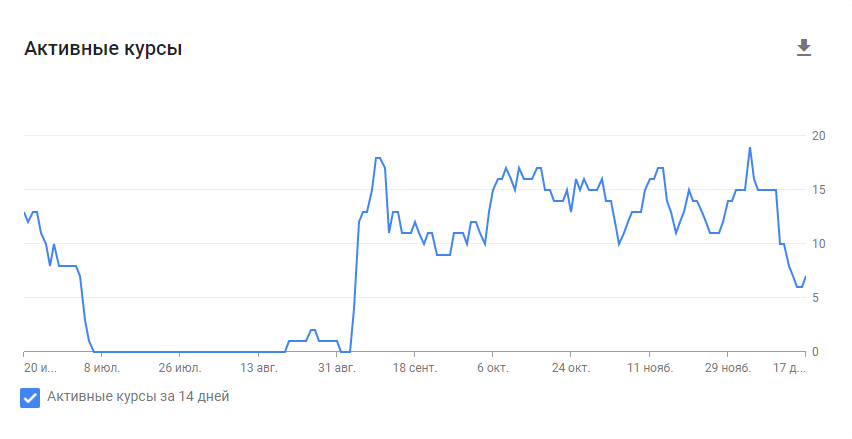 Рис.1. Количество активных курсовОсновную активность сейчас составляют преподаватели совместители, классные руководители и руководители курсовых проектов. Они размещают лекционный материал, учебную и методическую литературу на платформе.Другой сферой применения облачных технологий в работе колледжа стала работа с документацией. Раньше ведомости и отчеты заполнялись вручную, зачатую терялись и их приходилось восстанавливать. Эти проблемы позволило решить создание шаблонов основных отчетов и работа с ними в Google Диске (рис.2). В шаблонах выполняется расчет необходимых данных по формулам, имеется проверка данных (выбор группы из списка, специальности и др.).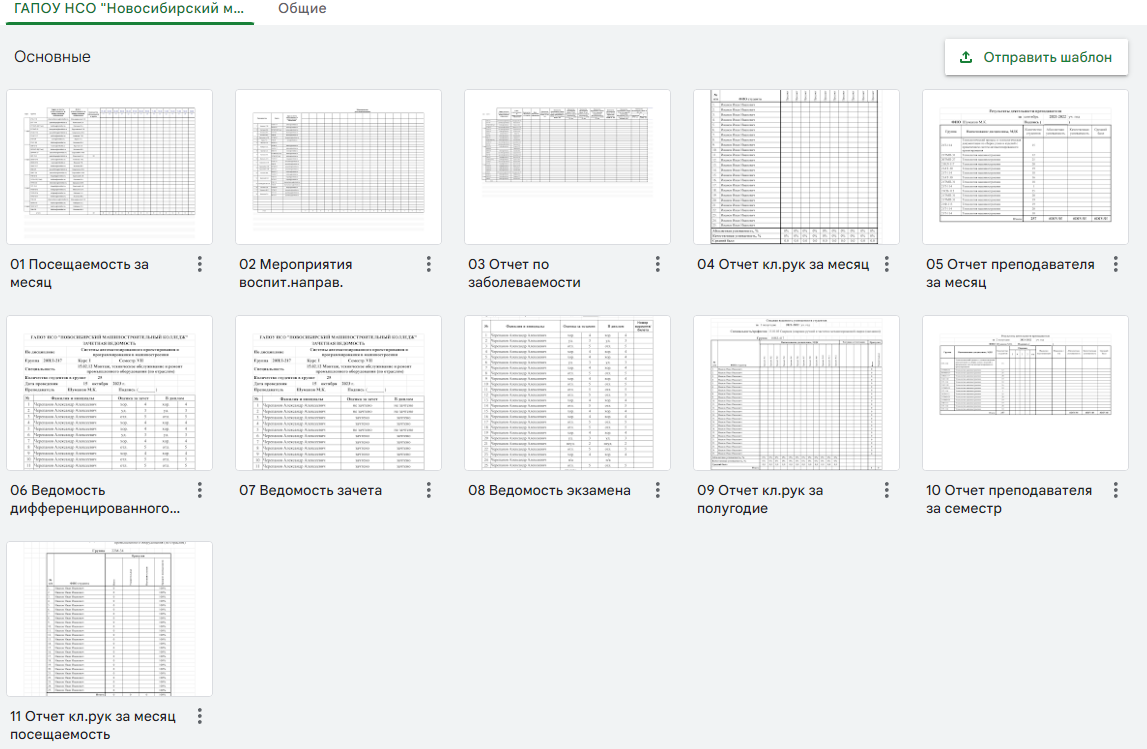 Рис.2. Галерея шаблоновЕще одним сервисом, применяемым для работы, стали Google Формы. С их помощью осуществляется сбор информации у преподавателей и классных руководителей, имеется отдельная форма для заказа студентами справок (рис.3).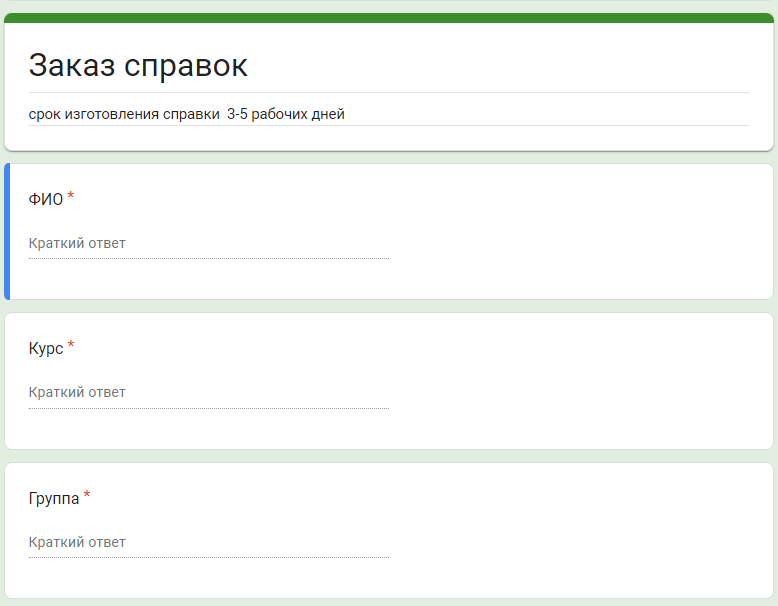 Рис.3. Форма для заказа справокВ настоящее время работа платформы Google не всегда стабильна, поэтому колледж рассматривает переход на аналогичные отечественные сервисы. Но в независимости от того, какую облачную платформу рассматривать, можно сделать вывод, что после внедрения облачных технологий:Сбор необходимой информации существенно облегчился;Преподаватели имеют удобную платформу для работы со студентами;Упростилась работа с отчетной документацией;Повысился уровень компьютерной грамотности преподавателей.Список использованных источников1. Абдулина, Э. М. Облачные технологии в образовании / Э. М. Абдулина. — Текст : непосредственный // Молодой ученый. — 2019. — № 52 (290). — С. 7-9. — URL: https://moluch.ru/archive/290/65873/ (дата обращения: 20.12.2022)Раздел 2 ПРОЕКТНАЯ И НАУЧНО-ИССЛЕДОВАТЕЛЬСКАЯ РАБОТА ПООПРОЕКТ ПРОФЕССИОНАЛЬНОГО САМООПРЕДЕЛЕНИЯ «ВЫБЕРИ СПЕЦИАЛЬНОСТЬ»НА ОСНОВЕ СОЦИОНИКИ - «ТИПОЛОГИЯ МАЙЕРС-БРИГГС: MBTI»Векшина Галина Васильевна,ГАПОУ НСО «Колледж пищевой промышленности и переработки»,методист, г. Новосибирск, GD1808@yandex.ruОдно из самых важных решений, принимаемых человеком в своей жизни - это выбор профессии и дальнейшего карьерного пути, который в большинстве случаев и определяет качество жизни. К сожалению, зачастую такой выбор происходит необдуманно, интуитивно или же под влиянием близких людей.В настоящее время молодёжь всё больше ориентирована на психологический комфорт, саморазвитие и осознанность. Для них важна внутренняя предрасположенность к будущей профессии. При этом система среднего образования устроена так, что «чаще всего школа предлагает в основном готовые решения, в связи с чем у ученика формируется привычка получения готового продукта в области знания. Этим и обусловлена растерянность подростка, когда перед ним вдруг встает такой важный вопрос профессионального самоопределения» [4].По этой причине в последнее время остро стоит вопрос профессионального ориентирования школьников и абитуриентов. С одной стороны проходит множество мероприятий в каждом учебном заведении по дню открытых дверей, специалисты ССУЗов и ВУЗов проводят профориентационные мероприятия в школах. Но насколько школьник 14-17 лет может осознать значимость представленной профессии, понимает ли он требования, предъявляемые к ней? Результаты опросов студентов разных курсов (диаграмма 1)  показывают, что большинство из них не довольны своим выбором и делали его под влиянием тех или иных факторов, не осознавая до конца сложность выбранной профессии.Диаграмма 1. Опрос «Довольны ли вы своим выбором профессии?»Такая неутешительная картина становится мотиватором необходимости пересмотра методов профессионального ориентирования, инициирования расширения спектра форм организации профориентационной работы.  Для определения методов работы в этом направлении проаналированы данные Mediascope, которые показывают, что в апреле 2022 интернетом в России пользовалось 80% населения в возрасте старше 12 лет или 97,5 млн человек (данные по аудитории интернета исследовательская компания представила на форуме РИФ 2022).Среди возрастной категории 12-17 лет время проведения в сети Интернет в среднем достигает 6 часов в день, при этом больше половины этого времени подростки проводят в социальных сетях. Именно в это время у детей формируется круг интересов, влияющий на становление предрасположенности к определенному роду деятельности, следовательно, большое влияние на подростков оказывают социальные сети, компьютерные игры и различные информационные порталы. Это приводит к необходимости создания новых подходов к организации образовательного пространства и, в частности, объясняет эффективность использования инновационных технологий в процессе профессионального самоопределения. [2]Последствиями неправильно сделанного выбора специальности могут стать низкий творческий потенциал, отсутствие мотивации к обучению, психологическая неготовность воспринимать материал спецдисциплин из-за отсутствия заинтересованности, что впоследствии приводит к постепенному угасанию интереса к процессу обучения, к снижению успеваемости, и в крайних случаях отчислению.При этом в распоряжении приёмной комиссии нет действенных инструментов самоопределения абитуриентов. В этой связи принято решение о создании проекта по адаптации интерактивного тестирования «Выбери специальность» на основе «Типологии Майерс-Бриггс: MBTI».Как известно, аналог соционики в США – типология Майерс-Бриггс, которую часто кратко называют MBTI по названию теста-опросника Myers-Briggs Type Indicator (MBTI) - на сегодня это официально признанный тест и научное направление в психологии.Тест MBTI принципиально не противоречит соционической теории в части базиса Юнга. При этом, тест MBTI подкреплен значительным количеством международных исследований, подтверждающих как его научную значимость, так и достоверное подтверждение идеи четырех дихотомий и 16 типов.Ориентируясь на трактовку основных и теневых функций, специальности колледжа были распределены на типы MBTI: Вдохновители: INFJ (реклама, технология продукции общественного питания, дизайн), Советчики: INFP(дизайн); Прагматики: практические руководители (ESTJ) Коммерция (по отраслям), Товароведение и экспертиза качества потребительских товаров, практические реализаторы: ISTJ экономика и бухгалтерский учет (по отраслям), исполнители (ISTP) Правоохранительная деятельность), кризисные менеджеры (ESTP) Право и организация социального обеспечения, Право и организация социального обеспечения с освоением профессионального модуля «Таможенное правоведение» (рис.1); гиды: ISFJ помощник(Гостиничный сервис), ESFJ вдохновляющий гид (Туризм). Таким образом, мы создали упрощенную схему типирования, которая позволила абитуриенту самостоятельно пройти тест и сориентироваться в выборе будущей профессии, что позволило сохранить высокий уровень учебной мотивации впоследствии.В процессе работы над проектом была задействована обучающаяся 1 курса специальности «Экономика и бухгалтерский учет (по отраслям)» А. Устинова, которая создавала графические скетчи по специальностям колледжа (рис.2) и типам MBTI (рис.3).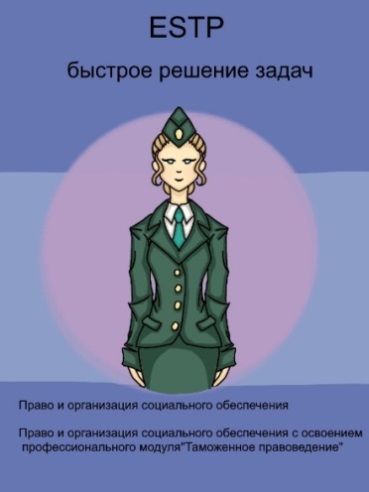 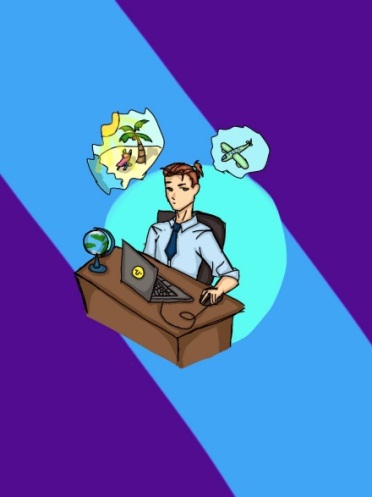 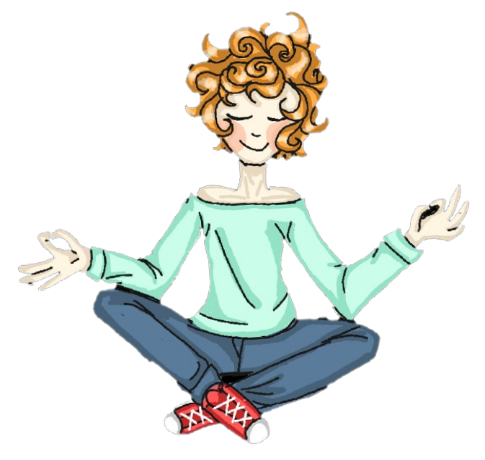                       Рис.1 Скетч                                     Рис.2. Скетч                                     Рис.3. Скетч по типам MBTI                   по специальности «ПСО»           по специальности «Туризм»                                     Апробация данного тестирования проходила в группах первого курса. Стоит отметить, что более 80% тех ребят, у которых тип MBTI не совпал с выбранной специальностью, признались, что выбирали будущую профессию по её «перспективам, а не по своему желанию этим заниматься». Таким образом, можно с уверенностью утверждать, что тест «Выбери специальность» на основе «Типологии Майерс-Бриггс: MBTI» действительно работает.С учётом проведённого исследования и собранного материала, разработана презентация с автоматическим тестированием и буклет (рис.4). Ссылка на презентацию размещена на официальном сайте, социальной странице ВК, где тест может пройти любой желающий. Буклет используется во время профориентационных мероприятий в школах г.Новосибирска и области, а также во время Дня открытых дверей.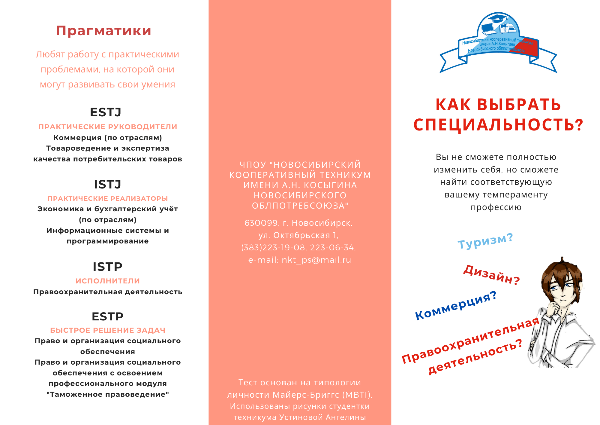 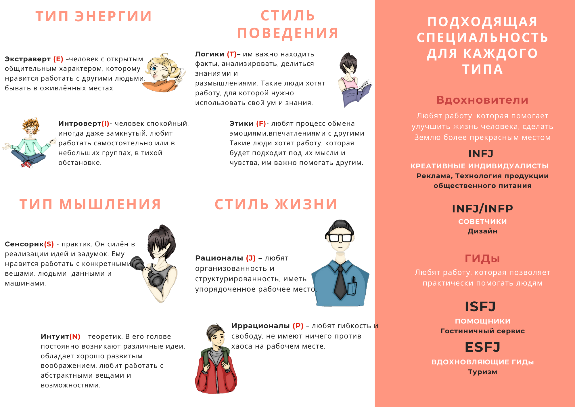 Рис.4. Буклет «Выбери специальность»Динамика визитов страницы «Интерактивное тестирование «Выбери специальность» на официальном сайте колледжа и активное прохождение теста в буклете показывают, что данное тестирование пользуется популярностью как среди абитуриентов и школьников, так и среди обучающихся учебного заведения.Интерес, вызываемый применением интерактивного тестирования на основе «Типологии Майерс-Бриггс: MBTI», становится двигателем не только эффективного обучения, но, и как следствие, появлением конкурентного, востребованного и заинтересованного своей профессией специалиста. Кроме того, данная разработка является важной составляющей актуализации процесса профессионального самоопределения абитуриентов, что входит в приоритетные направления государственной политики в сфере образования.Список использованных источниковАугустинавичюте А. Соционика. - М.: Чёрная белка, 2008. – 568 с.Дмитриева Т.М., Токарев М.В. Геймификация как один из методов профориентации в дополнительном образовании детей. – Сборник избранных статей по материалам научных конференций ГНИИ «Нацразвитие». Материалы научных конференций. 2019. С. 135-137.3. Изабель Бриггс-Майерс, Питер Майерс. MBTI. У каждого свой дар. (Gifts Differing: Understanding Personality Type) // М.: Бизнес Психологи. 20124. Нестеренко Е.А., Маркевич Ю.В. Профессиональное самоопределение старшеклассника: как помочь подростку в выборе профессии // В сборнике: Профнавигация молодежи. Сборник материалов III Международной научнопрактической конференции. 2020. С. 102-105.5. Петрова Е.А., Джафар-Заде Д.А. Применение электронных сервисов в профориентационном консультировании абитуриентов. – Ученые записки Российского государственного социального университета. 2017. Т. 6. Прокофьева Т.Н. Пойди туда  не знаю куда, принеси то  не знаю что... или К философскому осмыслению значения колец и блоков модели А // Соционика, ментология и психология личности.  2006.  N3.7. Прокофьева Т.Н. Рабочие тетради курса «ТИМ-building®: инструменты самореализации». – М., 2016. 8. Прокофьева Т.Н. Соционика. Алгебра и геометрия человеческих отношений. – М.: Алмаз, 2005.9.   Ligita Zīlīte. Type theory and socionic: are the complementary theories? // The Humanities and Social Science. Turiba University 2014 – 22 стр.10.   Linda V. Berens, Dario Nardi. Understanding Yourself and Others: An Introduction to the Personality Type Code – USA, Telos publications, 2004.11. MBTI Manual. A Guide to the Development and Use of the MyersBriggs Type Indicator. I.B. Myers, M.H. McCaulley, N.L. Quenk and A.L.Hammer, (3rd ed). Consulting Psychologists Press, Inc. Palo Alto, California, 1998. p. 420.ОРГАНИЗАЦИЯ   ПРОЕКТНОЙ И ИССЛЕДОВАТЕЛЬСКОЙ ДЕЯТЕЛЬНОСТИ СТУДЕНТОВ ГБПОУ НСО "НКТТ ИМЕНИ Н.А.ЛУНИНА"Хованская И.В.,ГБПОУ НСО НКТТ им.Н.А.Лунина,преподаватель, председатель предметно-цикловой комиссии общеобразовательных дисциплин, город Новосибирск,socpedCO@mail.ruАннотация: в данной статье рассматриваются вопросы организации проектной и исследовательской деятельности студентов на уроках русского языка и литературы, внеурочная занятость в кружках и факультативах. Знания, полученные самостоятельно в ходе исследовательской работы, наиболее прочные, так как помогают студентам утвердиться в жизни и социуме.	Актуальность данной практики определяется требованиями ФГОС СПО и  современных профессиональных  стандартов к конкурентоспособному, востребованному  специалисту на рынке труда, который умеет самостоятельно ставить и творчески решать проблему.	Практика представляет собой использование в обучении приёмов и методов, которые формируют умения самостоятельно добывать новые знания, собирать необходимую информацию, выдвигать гипотезы, делать выводы и умозаключения, применять свои знания в нестандартных ситуациях.	 Цель данной практики -  создание условий для формирования у студентов навыка исследования, активной  личностной позиции, развития творческих способностей, самоопределения и самореализации.	Задачи:1. Обучение планированию, сбору  и анализу собранной информации. 2. Формирование и развитие умения навыков самоанализа, самопрезентации, рефлексии.3. Обучение практическому применению академических знаний. 	В современное время актуальность данного вопроса очевидна, хотя и не нова. Исследовательская деятельность студентов СПО состоит из двух направлений. Первое -это написание курсовых и выпускных квалификационных работ в рамках учебных программ. И второе направление, которое меня интересует уже на протяжении нескольких лет, и чем я успешно занимаюсь,-  собственно исследовательская деятельность студентов под руководством научного руководителя(преподавателя). Эта работа не может и не должна быть массовой, она зависит от общей заинтересованности преподавателя и студента.	Возможности для развития исследовательских способностей студента дают элементы занятий на предметах «Русский язык», «Литература» и внеурочная работа в кружке "Проба пера", которая нацелена на поиск новой информации и развитие творческих способностей студента. Главной целью такой работы является активизация исследовательской деятельности.Основными мероприятиями, способствующими самообразованию, саморазвитию, самопрезентации становятся  конкурсы и конференции различных уровней.	Популяризация и освещение на сайте колледжа, официальных аккаунтах учебного учреждения в ВК и Телеграмм,  сведений об участии в научно-исследовательской работе преподавателей и студентов - тот фактор, который вызывает интерес и расширяет круг участников научного поиска.	Почувствовав внимание окружающих к его занятию исследовательской деятельностью, и добившись положительных результатов, как правило, студент проявляет желание работать дальше.	Хочется отметить, что качество курсовых и выпускных квалификационных работ у студентов, занимающихся научно- исследовательской деятельностью, намного выше, чем у всех остальных.	Научно-исследовательской работой со студентами занимаюсь на протяжении многих лет педагогической деятельности. Обучаю студентов ответственному отношению к своему делу, к выбору темы исследования, тщательному изучению материала, ораторскому мастерству, для достижения высоких результатов.  Приведу некоторые  примеры исследовательских работ студентов. Следует отметить, что профессиональная направленность в моей работе играет огромную роль в выборе темы исследования. Так как, работаю в железнодорожном колледже, то и темы всех работ связаны с железнодорожной тематикой.В выборе темы предоставляю самостоятельность студентам, но направляю, подсказываю. Большинство тем представляют собой исследование на стыке моего предмета и  будущей профессии. Например, исследовательская работа «Использование окказионализмов в языке современных СМИ на примере железнодорожной газеты «Гудок»(Диплом победителя), «Фельетон как жанр в газете «Гудок» от М. Булгакова до современности». (Диплом 2 степени). "Модернистский экфрасис в стихотворениях М.Волошина"(Диплом 1 степени). Исследование "Живой как язык"по книге К.Чуковского, с исследованием употребления профессионализмов в речи железнодорожников (Диплом 1 степени).Являюсь инициатором и организатором традиционной общеколледжной  конференции «Эстафета поколений. Династии железнодорожников». В которой  студенты разных курсов  принимают активное участие с исследовательскими работами о трудовых династиях. Диплом победителя всероссийского заочного конкурса обучающихся «Мой вклад в величие России», с работой  «Вся наша жизнь - железная дорога». Научно-практическая конференция "Профессия. Экология. Культура", работа "Сибирский Маресьев", победитель в номинации "За максимальное соответствие теме секции" и многие другие работы.	Совместно с преподавателями специальных дисциплин провожу работу по интеграции предметов общеобразовательного и специального циклов. Результатом работы является Диплом победителя в научно-практической конференции "Инновации в технике и образовании", работа "Безбалластный путь в России", Диплом победителя в научно-практической конференции "Развитие транспорта в России", работа "Контрейлерные перевозки ", диплом победителя в номинации «За заботу о комфорте пассажиров» в научно-практической конференции "Профессия. Экология. Культура" с работой «Капсульный вагон».Педагогическая практика студенческих  исследований является современной технологией реализации образовательных и профессиональных стандартов, и потому каждый современный педагог в обязательном порядке должен овладеть этим педагогическим инструментом. Такое значение  исследовательская деятельность имеет так как реформирует инновационное поведение личности, подразумевающее готовность к разрешению проблем, технологическую готовность (понимание инструкции, четкое соблюдение алгоритма деятельности), готовность к самообразованию, готовность к использованию информационных ресурсов, готовность к социальному взаимодействию и другие актуальные компетенции. Мой  многолетний опыт работы говорит о том, что использование исследовательских педагогических практик формирует конкурентноспособную, профессионально зрелую личность.Отдельно хочется сказать об участии в проектной деятельности.  Сегодня проектом называют практически любую работу студента – доклады, рефераты,  сообщения, участие в масштабных всероссийских проектах: "Россия - страна возможностей", "Моя страна-моя Россия", "Большая перемена", "РСМ"и так далее. Можно долго спорить о нужности или нет конкурсов такого рода, но из своего опыта наставника полуфиналиста "Большой перемены", хочется сказать, что надо участвовать студентам в подобных проектах. Потому что современный студент должен многое уметь и знать, чтобы быть успешным и востребованным в различных жизненных областях. И современное общество в свою очередь предъявляет к нему следующие требования: умение работать в команде, самостоятельно добывать информацию и ее обрабатывать, умение проводить исследовательскую работу и делать выводы, умение выступать в различных социальных ролях и другие. Именно эти навыки и уверенность в себе дают конкурсы подобного рода.Стереотип, что "в СПО идут самые неудачливые", уже устарел, у этих подростков другая мотивация. Они хотят реализоваться в профессии. Самореализация в профессии - это получение удовольствия от работы, от того, чем ты занимаешься - это баланс между работой и жизнью. Они осознали, что у них другие ценности и другой запрос на продукт.   И как раз для ребят из СПО проектная работа – это возможность освоить новые навыки, профессионализироваться в той или иной сфере, почувствовать различные грани профессии.	Если мы хотим от современного поколения осознанных действий и ответственности за свои поступки, активности и сознательности, инициативности, не бояться трудностей, эффективно решать поставленные задачи,  чтобы новое поколение умело находить ресурсы для решения этих задач, тогда мы должны включать метод проектов в образовательный процесс, как неотъемлемую часть учебной деятельности. Список использованных источниковМетод учебного проекта в образовательном учреждении: Пособие для учителей и студентов педагогических вузов. — 3-е изд., испр. и доп. — М.: АРКТИ, 2005Шуберт, Н. П. Метод проектов и профессиональная компетентность преподавателей [Текст]/ Н. П. Шуберт// Среднее профессиональное образование.- 2009.- № 11.- С.78–80.http://wiki.iteach.ru/images/4/4e/Полат_Е.С._-_Метод_проектов.pdfhttp://cyberleninka.ru/article/n/ispolzovanie-proektnogo-metoda-v-sisteme-spoОРГАНИЗАЦИЯ ПРОЕКТНОЙ И ИССЛЕДОВАТЕЛЬСКОЙ ДЕЯТЕЛЬНОСТИ ОБУЧАЮЩИХСЯ НА УРОКАХ ФИЗИКИИбрагимова Валентина Николаевна,ГАПОУ НСО «Татарский политехнический колледж»,преподаватель физики,г. Татарск,valenarkhipova@yandex.ru«Я советую всем учителям: берегите детский огонёк пытливости, любознательности, жажды знаний. Единственным источником, питающим этот огонёк, является радость успеха в учении».В.А. СухомлинскийВ федеральном государственном стандарте среднего общего образования и среднего профессионального образования определены требования к качеству образования. В рамках модернизации системы образования основным направлением в работе преподавателя является использование современных инновационных технологий, которые можно рассматривать как ключевое условие повышения качества образования, снижения нагрузки учащихся, более эффективного использования учебного времени.Одним из путей повышения качества образования обучающихся является приобщение их к проектной и исследовательской деятельности. С этой целью в своей деятельности активно использую следующие инновационные технологии:- проблемное обучение;- информационно-коммуникационные технологии;- проектные и исследовательские методы в обучении.Одним из наиболее эффективных путей повышения качества образования обучающихся является приобщение их к исследовательской и проектной деятельности. «Программа развития универсальных учебных действий при получении среднего общего образования (в редакции Приказа Минобрнауки России от 29.12.2014 № 1645) … должна обеспечивать: … формирование навыков участия в различных формах организации учебно-исследовательской и проектной деятельности …» [1]Проектная деятельность обучающихся — совместная учебно-познавательная, творческая или игровая деятельность обучающихся, имеющая общую цель, согласованные методы, способы деятельности, направленная на достижение общего результата деятельности. Исследовательская деятельность обучающихся — деятельность обучающихся, связанная с решением творческой, исследовательской задачи с заранее неизвестным решением и предполагающая наличие основных этапов, характерных для исследования в научной сфере. [2]Учебно-исследовательская и проектная деятельности дают образовательный эффект, если используются совместно в учебном процессе. На занятиях в рамках ОУД Физика мною более широко и регулярно применяется исследовательская деятельность. В связи с тем, что в современном мире востребованными являются такие качества личности, как мобильность, решительность, ответственность, способность усваивать и применять знания в незнакомых ситуациях, способность выстраивать коммуникацию с другими людьми и т.п., их формированию способствуют задания проектно-исследовательского направления, которые обучающиеся могут выполнять на уроках и во внеурочное время. При отборе методов, приемов и средств обучения, учитываю возрастные особенности обучающихся, а также тему, цель и место урока в образовательной программе. В нашем образовательном учреждении студенты 1 курса выполняют учебный проект, защита которого проходит в июне. В течение всего учебного года они работают над ним, и чтобы каждый студент овладел данным видом деятельности с первых занятий стараюсь включать в ход урока мини-исследования, например, исследование зависимости скорости материальной точки от времени. На этих занятиях студенты самостоятельно формулируют и прописывают цель, этапы работы и рефлексию результатов своей деятельности. Исследование помогает им вырабатывать навык самостоятельной творческой работы, развивает умение внимательно читать публикации по теме, отбирать материал, работать со ссылками, планировать и проводить эксперимент, обобщать полученные результаты, делать выводы. Считаю, что лабораторные работы, которые проводятся в форме исследования, можно представить, как мини-проект, например, лабораторная работа по теме «Исследование зависимости силы упругости от деформации для пружины». В отчете студенты должны самостоятельно прописать цель, этапы реализации работы, представить конечный продукт, по которому необходимо сделать вывод о проделанной работе. Некоторые из них мы используем при закреплении материала, проведении физических викторин и конкурсов. [3]Основной задачей преподавателя является обучение студентов умению находить достоверные источники информации, ответы на поставленные вопросы, анализировать и сравнивать информацию, излагать свое мнение, вырабатывать свои мировоззренческие позиции, выбирать средства достижения цели, планировать деятельность в учебной и жизненной ситуации. Основными этапами проектной деятельности являются: Подготовка; Планирование; Реализация (исследование/ проектирование); Анализ и обобщение (подведение итогов);Подготовка презентации и защита проекта; Анализ результатов выполнения проекта, дискуссия. Ожидаемые итоги (результаты) на разных этапах выполнения проекта представлены в таблице 1.Таблица 1Руководитель проектной работы должен: — совместно с обучающимся определить тему и учебный план работы по индивидуальному образовательному проекту; — совместно с обучающимся определить цель работы, этапы, сроки, методы работы, источники необходимой информации; — мотивировать обучающего на выполнение работы по индивидуальному образовательному проекту; — оказывать помощь обучающемуся по вопросам планирования, методики, формирования и представления результатов исследования; — контролировать выполнение обучающимся плана работы по выполнению индивидуального образовательного проекта. Руководитель проектной работы имеет право: — требовать от обучающего своевременного и качественного выполнения; — использовать в своей работе имеющиеся в образовательной организации информационные ресурсы; — обращаться к администрации колледжа в случае систематического несоблюдения сроков реализации плана проектной работы. К публичной защите проекта студенты должны подготовить портфолио проекта (проектную папку), проектный продукт, публичное выступление, раскрывающее суть своей работы, и компьютерную презентацию для сопровождения выступления.Типы и примеры проектных работ, выполненные студентами в прошлом учебном году под моим руководством:1. Информационный («Использование электроэнергии в грузовом транспорте», «Применение простых механизмов в сельском хозяйстве»);2. Исследовательский («Проблемы экологии, связанные с использованием тепловых машин», «Звукоизоляция при строительстве частного дома», «Значение теплопроводности для каменщика»).Количественный анализ результатов защиты проектных работДля себя обозначила следующие перспективы развития исследовательской и проектной форм работы в моей профессиональной деятельности:продвигать выполнение исследовательских или проектных работ для представления их в рамках научно – практических конференций разных уровней;поскольку проект зачастую – это долгосрочная работа, которая может длиться не один год, планирую осуществить проект, который может быть начат студентами 1 курса одного набора, а продолжен студентами следующего набора. Примером такого проекта может быть, например, создание электронного пособия «Лабораторные работы по физике», где студенты будут формировать библиотеку лабораторных работ по предмету.В заключение хотелось бы добавить, что успехи студентов, прежде всего, определяются тем, что тематика всех их проектов связана с их будущей профессией.Список использованных источниковfile:///C:/Users/Админ/Downloads/FGOS_soo_____17_05_2012_N_413.pdfhttp://infrescenter.ucoz.ru/Shk_Bibliotek/proekt_deyat/2013/leontovich.pdfhttps://science-pedagogy.ru/ru/article/view?id=1768К ВОПРОСУ О ПРОЕКТНОЙ ДЕЯТЕЛЬНОСТИ В УСЛОВИЯХ СОВРЕМЕННЫХ РЕАЛИЙИванова Ж.В.ГБПОУ НСО «Бердский политехнический колледж»,преподаватель, заведующий учебно-методическим отделом,
 г. Бердск, 89139135526@yandex.ruКардинальные перемены в российской системе образования создают для педагогов ряд проблем, связанных с выполнением требований, к числу которых можно отнести вопрос выбора технологий обучения, которые позволяют формировать общую и профессиональную компетенцию обучающихся. В новых условиях основное требование к обучению – построить личностно ориентированную педагогическую систему, искать и развивать заложенные в каждого обучающегося задатки и способности. Одним из главных требований к выбору технологии, которым руководствуется педагог на практике, является соответствие задачам, поставленным системой современного обучения. Образовательная деятельность предлагает большое количество педагогических методик, приёмов и технологий, стратегических подходов. Современных педагогических технологий достаточно много, подробнее остановимся на проектной деятельности.Обучающиеся к моменту окончания образовательного учреждения должны не только владеть знаниями, утверждёнными Государственным стандартом, но и быть способными к активной, самостоятельной деятельности, уметь решать проблемы, прогнозировать последствия своей деятельности, сотрудничать с другими, гибко адаптироваться в изменяющихся социально-экономических и культурно-исторических условиях. В связи с этим одной из приоритетных задач развития современного образовательного процесса является обучение и воспитание активной личности, способной к продуктивным решениям. В российском образовании актуальной стала проблема включения в образовательный процесс технологии проектного обучения, обеспечивающей проявление и развитие обучающихся.  Метод проектов не является принципиально новым, первые упоминания встречаются в начале прошлого века. В России идеи проектного обучения возникли практически параллельно с разработками американских педагогов. В качестве основных причин, по которым метод проектов не был реализован в полной мере, можно выделить следующие: - отсутствие педагогов, способных работать с проектами; - отсутствие разработанной методики проектной деятельности. Только с восьмидесятых годов в педагогическую практику вернулся метод проектов. Метод развивался, появились подробные педагогические разработки. Тем не менее, главной проблемой остаётся человеческий фактор, не готовность педагогов к включению в проектную деятельность. По большей части, это связано не столько с временными затратами на подготовку к занятиям, столько с ошибочным представлением о сути проектной деятельности. Для того чтобы обучающийся мог решать все задачи, поставленные перед ним преподавателем, важно предопределить результаты: внутренний и внешний. Внешний вариант виден визуально, его можно использовать, осознать, проанализировать. Внутренний результат заключается в объединении умений и знаний, ценностей и компетентностей. Вся работа над проблемой, таким образом, приобретает контуры проектной деятельности. Проектная деятельность становится частью образовательного процесс тогда, когда проект реализуется не ради проекта, а для отработки всех этапов технологического процесса.Тем не менее, вопрос о приобщении преподавателей к проектной деятельности остаётся открытым. В качестве решения колледж реализует проекты на уровне организации, привлекая преподавателей, вовлекая их в проектную деятельность, давая инструменты взаимодействия, получая положительный отклик участников.В качестве примера проектной деятельности организации как способе достижения поставленных целей, рассмотрим проект Бердского политехнического колледжа «От детской мечты к профессии». Одной из целей для любой образовательной организации является обеспечение контрольных цифр приёма, которые зависят от профориентационной деятельности.  У современного подрастающего поколения клиповое мышление, поэтому традиционные формы рассказа о профессиях, мастер-классы на базе школ не столь эффективны. Они не позволяют заинтересовать школьников, не ориентированных на обучение в системе среднего профессионального образования предпочесть колледж Вузу. К нам приходят те, кто и так планировал обучаться в колледже.  Для повышения привлекательности специальностей среднего профессионального образования с 2021 года ГБПОУ НСО «БПК» реализует проект профориентационного самоопределения «От детской мечты к профессии» совместно с ЦДО «Перспектива», детскими садами №8 и 24, СОШ №5.Цель поставили амбициозную -  вырастить абитуриентов для колледжа. В рамках проекта на площадках «БПК», а это три корпуса, проходят профориентациолнные мероприятия для детских садов, и школьников начиная с 7 класса.  ЦДО «Перспектива» проводит мероприятия для обучающихся 1-6 классов, как на базе колледжа, так и собственных площадках. Взаимодействие со школьниками проходит в форме экскурсий по мастерским колледжа, мастер-классов от преподавателей и студентов колледжа, игровых профессиональных проб от ЦДО «Перспектива» и др.  Данный проект - это профориентация полного цикла, когда дошкольник сперва знакомится с миром профессий в семье, на игровых занятиях в детском саду. Приходит в колледж видит студентов, которые обучаются на те профессии с которыми он познакомился в ранее.  Проходит первые профессиональные пробы. Дальше знакомится со взрослым миром профессий через экскурсии на предприятия-социальных партнеров. На этом этапе у дошкольников появляется понимание процесса обучения и межпредметных связей.  Важным моментом в этом взаимодействии является контакт с родителями. Опыт первого года показал, что чем старше дети, тем меньше родители сопровождают их на дни открытых дверей, тем самым их представление о системе среднего профессионального образования находится на уровне тех лет, когда они сами учились в техникумах и училищах.Дошкольники посещают мероприятия в сопровождении воспитателей и активной группой родителей, которые приятно удивлены нашей материально-технической базой, тому, что могут делать студенты. С подобных встреч уходят со словами, что СПО стало совсем другим тут можно и нужно учиться. И естественно, когда старшие дети будут принимать решение о выборе будущей специальности родители смогут правильно, компетентно помочь своему ребенку.В этом году обучающиеся с летней площадки ЦДО «Перспектива» побывали на демонстрационных экзаменах по всем специальностям. Школьники 1-6 классов, не охваченные профориетационной работой в рамках Дней открытых дверей познакомились с колледжем, многие не знали, что всем представленным профессиям можно научиться в Бердске, кто-то с гордостью говорил, что тут учатся его брат или сестра. Всё это подтверждает правильность выбранного нами пути по ранней профориентации, начиная с детского сада. Для знакомства с преподавателями, студентами, специальностями и профессиями колледжа проводим научно-практическую конференцию «Политехнические чтения». Что позволяет снизить сложности первых дней адаптации в новом учебном заведении для поступивших к нам школьников, которые до этого принимали участие в конференции. Во взаимодействии с 5 школой в рамках проекта апробируем теорию раннего формирования компетенций. Отличие от Политехнической школы и новизна для нашего колледжа, заключается в том, что школьники, начиная с 7 класса изучают предмет «Технологию» на базе мастерских «БПК» под руководством преподавателей и мастеров производственного обучения. Цель – это ранее формирование компетенций, до момента поступления в колледж. Плюс в том, что, поступая в колледж у абитуриента уже будут сформированы базовые навыки, дальнейшее обучение позволит их совершенствовать и осваивать новые компетенции, что положительно отразиться на результатах конкурсов профмастерства, в условиях сокращения сроков обучения в СПО позволит на выпуске получить высококвалифицированного специалиста. Поскольку проект для «БПК» долгосрочный, то для своевременной корректировки проводим мониторинг удовлетворённости участников проекта с помощью анкетирования.Исходя из мониторинга мнений школьников на начало обучения поступить в колледж планировало 20% (6 человек), к завершению первого года обучения уже 60% (18 из 30 человек.)Школьники проходят обучение в швейной мастерской, учебном кулинарном цехе, лаборатории радиотехники, технических средств обучения, лаборатории автомобильных двигателей и слесарно-механической мастерской. По отзывам школьников, родителей и преподавателей опыт этого года можно считать положительным. По мнению 95,2% родителей, методики и технологии, применяемые преподавателями на занятиях за 4 месяца, способствовали формированию у детей навыков, которые не смогли сформировать на уроках технологии за 2 предыдущих года.Учителя физики и математики в школе отметили, что успеваемость мальчиков повысилась по сравнению с прошлыми годами, школьники стали ответственнее подходить к выполнению домашних заданий. По отзывам родителей девочки начали дома готовить, научились делать мелкий ремонт одежды.  В опросе родителей и школьников, проведённом в конце учебного года все 100% опрошенных высказались за продолжение обучения в 8 классе на базе колледжа. Коллеги, работавшие со школьниками на начало и конец года, так же отмечают динамику. Если на начало обучения претендентов на участие в профессиональном конкурсе они не видели, то к концу года появились «звездочки», способные выполнять сложные требования по компетенциям профессионального конкурса.Окончательные результаты о том каков процент участников проекта поступит в колледж, станет известен через два года, но уже сейчас консолидация школы и колледжа в рамках проекта направлена, на то, чтобы сформировать у обучающихся потребность к труду, закрепить в сознании учащегося мысль о том, что сегодняшний рабочий - это ответственный исполнитель сложных и меняющихся технических регламентов, в этом аспекте результаты уже есть.Список использованных источников1. Федеральный закон «Об образовании в Российской Федерации»: текст с изменениями и дополнениями на 2022 г. – Москва: Эксмо, 2022. – 144 с. 2. Полат Е.С. Новые педагогические и информационные технологии в системе образования/ Е.С. Полат. –М.:ВЛАДОС, 2001. –218 с.ПРОЕКТНАЯ И НАУЧНО-ИССЛЕДОВАТЕЛЬСКАЯ РАБОТА В ПООКолегаева А.И.ГБПОУ НСО «Здвинский межрайонный аграрный лицей»методист, председатель предметно-цикловой комиссиисело Здвинск Новосибирской областиE-meil: kai-uo@mail.ru     Проектная и научно-исследовательская деятельность – одна из форм активной самостоятельной работы обучающихся ГБПОУ НСО «Здвинский межрайонный аграрный лицей».  Качество образования выступает одной из самых значительных ценностей современного человека. Наш лицей своевременно  реагирует на запросы, потребности, ожидания социума, родителей, детей, работодателей, стремясь к полному их учету и удовлетворению. От качества образования, которое обеспечивается лицеем, напрямую зависит жизненное благополучие ее выпускников, их конкурентоспособность в профессиональной сфере.  Перемены, происходящие в современном обществе, всегда требуют определения целей образования, учитывающих государственные, социальные и личностные потребности и интересы, ускоренного совершенствования образовательного пространства.  Мы  выделяем основные результаты обучения и воспитания, стараемся  создать навигацию проектирования универсальных учебных действий, которыми должны овладеть обучающиеся. Логика развития универсальных учебных действий, помогающая ребятам почти в буквальном смысле «объять необъятное» строится по формуле: от мысли - к действию. Проблема социализации личности, формирование в связи с этим ключевых компетенций, непосредственно связанных с жизнью и деятельностью человека в социуме требуют поиска новых моделей, технологий и концепций обучения. И, конечно же, ведущее место среди них отводится проектному и исследовательскому методам. Использование  проектной и исследовательской деятельности в образовательном процессе позволяет активизировать мыслительную деятельность обучающихся, формировать дополнительные знания в ходе проведения работ. Благодаря внедрению в образовательный процесс данных технологий у учащихся формируются универсальные учебные действия. Они обеспечивают студентам возможность самостоятельно осуществлять деятельность учения, ставить учебные цели, искать и использовать необходимые средства и способы их достижения, умение контролировать и оценивать учебную деятельность и ее результаты. Таким образом, создаются условия развития личности и ее самореализации на основе «умения учиться» и сотрудничать со взрослыми и сверстниками. Умение учиться во взрослой жизни обеспечивает личности: высокую профессиональную и социальную мобильность, ну и  готовность к непрерывному образованию. Универсальные учебные действия обеспечивают успешное усвоение знаний, умений и навыков, компетентности в любой предметной области познания и формирование картины мира.  Внедрение в образовательный процесс технологии проектной и исследовательской деятельности удовлетворяет запросы учащихся и их родителей, соответственно, повышает шансы поступления в другие учебные заведения и приводят к повышению престижа нашего лицея.                                                                                                                                           Поскольку я  работаю в данном учреждении методистом совсем недавно, а точнее два с половиной месяца, то могу поделиться своими наблюдениями лишь за этот период времени. Посещая уроки и практические занятия  коллег, заметила, что прежде чем начать серьезную деятельность  по написанию проектов, педагоги проводят подготовительную работу с обучающимися, которые приходя в стены нашего учреждения не всегда открыты к общению, не умеют правильно излагать свои мысли, порой  не сразу понимают требования преподавателя.     Наиболее доступной формой активизации деятельности учащихся является работа в парах и группах. Таким образом, на уроках предусматривается возможность общения обучающихся, сидящих за одной партой. В начале процесса обучения, используя эту возможность, обучающиеся совместно преодолевают возникающие трудности при самостоятельном изучении материала, обмениваются мнениями по выполнению заданий, при необходимости корректируют деятельность друг друга. И хотя, подобную работу нельзя безоговорочно назвать активным методом обучения, она является предпосылкой для дальнейшей деятельности. Постепенно развивая у учащихся навыки работы в паре, взрослые стараются разнообразить их коммуникативное общение. В ходе актуализации полученных ранее знаний, проверки степени усвоения знаний по новой теме,  задаются обучающимся вопросы, ответ на которые они должны найти совместно. Обучающиеся за определенное время  в парах обсуждают возможные варианты ответа. Затем в форме фронтального опроса они их озвучивают. Такая, кажущаяся на первый взгляд, простая работа позволяет формировать навыки эффективного общения, совместного принятия решений, умения отстаивать свою точку зрения и другие коммуникативные компетенции.      Успешно практикуется работа в группах по 3-5 человек. Данная форма работы эффективна при решении производственных ситуаций на этапе закрепления и применения полученных знаний. Студентам предлагают описание возможных, в условиях реального производства, ситуаций и вопросы к ним. Групповое решение производственных ситуаций приводит к хорошим результатам, так как, знания, усвоенные таким образом, становятся знаниями-убеждениями, они более гибки и обладают свойством переноса в другие ситуации, глубже запоминаются и легко актуализируются, выступают своеобразным тренажером в развитии интеллекта, повышают интерес к содержанию и усиливают эффект психологической подготовки к будущей деятельности. Таким образом, работа в группах по решению производственных ситуаций формирует и развивает не только коммуникативные компетенции, но и формирует навыки решения проблемных вопросов, умения выявлять причинно-следственные связи и проводить   анализ сложившейся ситуации.     Кроме этого, работу в группах преподаватели  применяют, например, при переработке продукции, консервации, при выдаче студентам задания по разработке фирменного блюда, мучного кондитерского или мясного изделия и многое другое. Обучающиеся, выполняя данные задания, выдвигают свои идеи, обсуждают различные варианты рецептуры, учатся аргументировано отстаивать свою точку зрения и в итоге принимают коллективное решение. В течение урока учащиеся разрабатывают рецептуру, технологию приготовления, возможные варианты оформления. А далее, распределив обязанности, оформляют работы, используя информационные технологии, подготавливают презентацию к защите своей работы. Таким образом, активно работают над своим проектом даже  во внеурочное время и на следующих занятиях представляют результаты своей работы.    Хочется привести свежий пример. Совсем недавно, согласно положению о студенческом Фестивале национальных культур «Мы вместе!», проведенным  осенью 2022 года в Новосибирской области,   обучающиеся ГБПОУ НСО «Здвинский межрайонный аграрный лицей» Николаева Александра и Морозов Семен, студенты 4 курса по профессии «Хозяйка (ин) усадьбы», под руководством мастера производственного обучения Людмилы Дмитриевны Сарапуловой, приняли очное участие в студенческом фестивале в номинации  «Национальное блюдо» в городе Новосибирске.  Обучающиеся продемонстрировали свои творческие способности в области кулинарии, приготовили пирог закрытый курник, отражающий традиции русской национальной кухни.Чтобы попасть на престижный областной конкурс, ребятам  и мастеру производственного обучения необходимо было  быстро определиться с тематикой блюда, провести работу по всем  требованиям данной номинации. И поскольку, творческих способностей в области кулинарии нашим преподавателям не занимать, они совместными усилиями быстро определились, чем постараются удивить областное жюри. Вот тут и пригодился проектный подход в трудовой деятельности.Ведь в каждом проекте обязательно должна присутствовать исследовательская и творческая работа студента. Отличительной  чертой проектной деятельности является поиск нужной  информации, соответственно,  ее обработка, осмысление и представление участниками проектной группы всей предстоящей трудоемкой работы. Результатом в проекте является продукт. При этом полученный продукт должен быть представлен как наиболее реально  возможный, а может, даже и единственный вариант решения поставленной проблемы.    А на завершающем  этапе работы над выбранным  проектом необходимо подготовить презентацию своего  продукта и правильно, с творческим подходом  провести защиту самого проекта. Таким образом, наш особенный пирог закрытый курник  получился очень съедобным, соответствующим требованиям СанПинов и сопровождался информацией в формате презентации о наименовании блюда и ингредиентах.                                                          Ребята в красивой одежде русских  молодоженов преподнесли пирог, как свадебное угощение. В довесок к пирогу шли блинчики.  Все оформление стола соответствовало заданной теме.                                                                                                                                          По итогам конкурса, который  в полной мере соответствовал развитию у обучающихся интереса к изучению культурных традиций народов России  и предоставил возможность обучающимся реализовать свой творческий и интеллектуальный потенциал, представители ГБПОУ НСО «Здвинский межрайонный аграрный лицей» Александра Николаева и Семен Морозов были награждены   Дипломом Лауреатов  II степени.      Хочется добавить, что успех студентов, прежде всего, определился тем, что тематика проекта была связана с их будущей профессией! Но мы должны понимать  и другое, а именно то, что без преподавателя, который сам предлагает темы проектов и находит студентов, которым это интересно.  Или ненавязчиво строит эту работу таким образом, что  студенты, интересующиеся какими-либо вопросами, начинают консультироваться с преподавателем или мастером производственного обучения и фактически избирают его руководителем своего проекта, не будет полноценной работы в лицее.                                                                                                   А ведь решение основных задач общего образования в первую очередь зависит от профессиональной компетентности педагогических работников – главных исполнителей требований ФГОС.                                                                                                                                 Ясно одно, что воспитать человека с современным мышлением, способного успешно реализоваться в жизни, могут только педагоги, обладающие высоким профессионализмом. При этом в понятие «профессионализм» входят не только профессиональная, коммуникативная, правовая и информационная составляющие компетентности работников образования, но и личностный потенциал педагога, система его профессиональных ценностей, его убеждения, установки, в целостности, дающие качественные образовательные результаты.В современных условиях требования к профессиональной компетентности преподавателя предъявляет не только новый образовательный стандарт, но и время, в котором мы сейчас живем. И перед каждым педагогом поставлена сложная, но разрешаемая задача – «оказаться во времени». Чтобы это произошло каждый, выбравший профессию преподавателя, периодически должен вспоминать очень важные и правильные слова русского педагога, основоположника научной педагогики в России, Константина Дмитриевича Ушинского: «В деле обучения и воспитания ничего нельзя улучшить, минуя голову учителя. Учитель живет до тех пор, пока он учится. Как только он перестает учиться, в нем умирает учитель».РАЗВИТИЕ ТВОРЧЕСКОГО ПОТЕНЦИАЛА ОБУЧАЮЩИХСЯ ЧЕРЕЗ ПРОЕКТНУЮ ДЕЯТЕЛЬНОСТЬПолынцева М.Г.,ГБПОУ НСО «Искитимский центр профессионального обучения»,преподаватель, председатель предметно-цикловой комиссии,Искитимский район, п. Агролес,e-mail: kotova_rita@mail.ru«Единственный путь, ведущий к знаниям,- это деятельность»Бернард ШоуВ последние годы в образовании происходят большие изменения. И одним из важнейших является развитие творческой активности обучающихся через проектную деятельность. Проект является одним из видов самостоятельной творческой работы. Метод проектов становится актуальным в современном информационном пространстве. Для каждого обучающегося работа над проектом даёт возможность раскрыть его творческие способности. Проект позволяет проявить себя как индивидуально, так и в группе. Проектная деятельность даёт возможность подросткам публично показать результат своей деятельности. Работая над проектом, обучающийся саморазвивается, учится ставить цели и задачи и творчески их достигает. Одной из проблем в организации проектной деятельности является не только отбор одаренных ребят, но и развитие творческих способностей у большего количества молодых людей. Помочь в этом, нам, преподавателям, может специальная образовательная технология, которая могла бы позволить развивать творческие возможности каждого подростка. Эта проблема и обусловила выбор мною данной темы. Проектной деятельностью занимаюсь с 2013 года. Этот метод я использую как один из способов активизации познавательной деятельности. Благодаря исследовательской деятельности мои обучающиеся учатся решать ряд творческих задач, и через самостоятельный творческий процесс под моим руководством они приобретают новые знания. Эта работа помогает им в дальнейшем самосовершенствоваться и самореализовываться, а также применять на практике знания, полученные на занятиях. Работая в рамках проекта, я обучаю ребят самостоятельно добывать знания, работать с большим объёмом информации, развиваю их самостоятельность и активность. В процессе этой работы развивается творческий склад их мышления, формируется способность ориентироваться в различных источниках знаний и ресурсов. Стараюсь показать обучающимся их собственную заинтересованность в знаниях, которые и дальше могут быть необходимы им и в дальнейшей жизни, и в будущей профессии. Важное место отвожу как их самостоятельной работе в решении проблемы, так и в работе в группе. Одним из примеров моей работы над проектной деятельностью является работа моей обучающейся по профессии «Хозяйка (ин) усадьбы» Тарасовой Любы на тему «Гендерные стереотипы».Я дала возможность Любе выбрать тему проекта на основе её собственных интересов. Её заинтересовала названная выше тема. В своей работе подросток подробно изучила информацию о гендерных стереотипах, узнала, какие стереотипы присутствуют в современном обществе, представила информацию о вреде или пользе гендерных стереотипов и провела анкетирование. В исследовательской части девушка провела опрос среди школьников 8-10 классов и учителей МБОУ СОШ 137 г. Новосибирска. Суть эксперимента: в опросниках отметить позиции, с которыми испытуемые были согласны, и объяснить почему. После заполнения бланков проводился обобщённый анализ полученных результатов среди школьников. Вопросы были следующие:1) Кто является главой в Вашей семье?А) отецБ) матьВ) женаГ) мужД) роли распределяются равномерноЕ) свой вариант ответа2) Имеют ли право женщины выступать в политике?Да / Нет и почему?3) Согласны ли Вы с тем, что мужчины могут сидеть в декрете, пока мать ребенка на работе?Да / Нет и почему?4) Кто, по вашему мнению, должен распоряжаться семейным бюджетом?А) мужБ) женаВ) тот, кто больше зарабатываетГ) каждый должен распоряжаться своими средствамиД) свой вариант ответа5) Только ли мужчины могут сделать типично "мужскую" работу: отремонтировать трубы, поменять лампочку, забить гвоздь, поменять колесо машины?А) нет, сегодня многие женщины работают сантехниками и слесарями, и довольно-таки успешно.Б) да, это не женское дело. С физической работой лучше справятся мужчины.В) думаю, что и мужчина, и женщина способны сделать элементарные ремонтные работы.6) По Вашему мнению, мужчины могут успешно справиться с домашними обязанностями?А) думаю, да. Большинство лучших поваров мира - это мужчины. И в воспитании детей без мужской руки не обойтись.Б) нет. Домашним уютом априори должна заниматься женщина.В) не важно, кто отвечает за домашний очаг, если у обеих сторон это неплохо получается.Защита данной работы прошла успешно. Она позволила и дальше развиваться коммуникативным способностям девушки. У неё появился опыт выступления перед аудиторией, возможность адаптироваться в социальной среде. Немаловажна была и роль этого успеха, который она испытала, защищая данный проект. И это, на мой взгляд, заметно мотивировало девушку на её дальнейшую учёбу. Убеждена, что работа над проектами даёт результат лишь тогда, когда видна заинтересованность ребят. И важность этой работы будет особенно видна, когда их творчество будет развиваться путём осмысления прекрасного. Формируя творческие способности подростков, использую интеграцию, т.к. проекты требуют использование межпредметных связей и знаний. Эта деятельность помогает анализировать явления современного мира, помогает им в определении жизненных ценностей. Развивая творческие способности подростков, не забываю и про использование ИКТ, которые значительно активизируют мышление. Помогаю в создании таких электронных продуктов как: буклеты, презентация, слайд-шоу. Среди проектов, выполненных моими обучающимися, есть как учебные, так и социальные. Темы, с которыми ребята выступали на научно-практических конференциях на различных уровнях: «Вечно живой Петр Барбашов», «Герои живут среди нас», «Вред бытового мусора для окружающей среды города Бердска и прилегающих территорий», «Экологические проблемы Бердска: чем мы дышим?», «Негативное влияние вредных производств г. Искитима на экологическую обстановку близлежащих поселков» и т.д. По результатам данных конференций имеются различные дипломы.  Важно, что работая над ними, ребята чувствуют свою значимость и сопричастность с нужными и важными проблемами нашего общества. Те обучающиеся, которые занимаются исследовательской деятельностью, стали коммуникабельнее, увереннее и активнее на уроках, расширился их кругозор. Плюс ко всему, хочется отметить тот факт, что улучшились знания по изучаемым предметам. Их достижения способствуют повышению самооценки и собственной значимости. Таким образом, хочется подчеркнуть, что проектная деятельность занимает важное место в формировании творческих способностей обучающихся. Этот метод позволяет развивать интерес ребят в различных областях знаний и улучшает их индивидуальную, коллективную, творческую деятельность. Проектная деятельность учит их творческому общению и сотрудничеству. Она повышает качество обученности по предметам, уровень мотивации.Список использованных источников1. Бурмистрова, Е. В. Методы организации исследовательской и проектной деятельности обучающихся: учебное пособие для вузов / Е. В. Бурмистрова, Л. М. Мануйлова. — Москва: Издательство Юрайт, 2022. — 115 с. 2. Гребенюк, О. С. Педагогика индивидуальности: учебник и практикум для вузов / О. С. Гребенюк, Т. Б. Гребенюк. — 2-е изд., доп. — Москва: Издательство Юрайт, 2022. — 410 с.ПРОЕКТНОЕ ОБУЧЕНИЕ КАК ЭЛЕМЕНТ ОРГАНИЗАЦИИ УЧЕБНОЙ ДЕЯТЕЛЬНОСТИ В КОНТЕКСТЕ СОВРЕМЕННОГО ОБРАЗОВАНИЯРомасько С. В.Государственное бюджетное профессиональное образовательное учреждение Новосибирской области «Новосибирский химико-технологический колледж им. Д.И. Менделеева», 630102, Россия,  г. Новосибирск, ул. Садовая, 26, преподаватель специальных дисциплин, председатель предметно-цикловой комиссии «Товароведение и экспертиза качества потребительских товаров»В статье изучается проблема проектного обучения в современном образовании, её формам и особенностям. В данной статье делают акцент на сути проектной методики, изучают подходы её применения и основные характеристики проектов. Также описывается личный опыт применения проектной методики.Ключевые слова: проектное обучение, проектная методика, компетентность, педагогическая технологияTHE PROJECT TEACHING AS AN ELEMENT OF THE ORGANIZATION OF THE STUDYING ACTIVITY IN THE CONTEXT OF THE MODERN EDUCATIONRomasko Svetlana V. State budgetary professional educational institution of the Novosibirsk region "Novosibirsk Chemical-Technological College named after DI. Mendeleev ", 630102, Russia, Novosibirsk, st. Sadovaya 26, teacher of special disciplinesThe article is devoted to the problem of the project teaching in the modern education, its forms and peculiarities. The authors pay attention to the essence of the project methods, determine its using and the main characteristics of the projects. In addition, they describe their personal experience of using project methods.Кеy words: project teaching, project methods, competence, pedagogical technology.В настоящий момент российское образование сталкивается с проблемами, основанными на создание условий для духовно-нравственного и интеллектуального развития обучающихся, развития в них потребности в саморазвитии и самообразовании. Система самостоятельной и аудиторной работы по всем профессиональным модулям направлена на решение указанных проблем. Переход российского образования к новым федеральным государственным образовательным стандартам ведет к масштабной трансформации всех критериев обеспечения процесса обучения. Федеральные государственные образовательные стандарты нового поколения основаны на компетентностном подходе и нацеливают обучающихся на изучение и освоение знаний и умений, необходимыми для достижения поставленных целей в реальной жизни.Среди обширного наличия креативных научно-педагогических технологий наибольшую заинтересованность представляет проектное обучение, которое отличается совместным трудом нескольких лиц, являясь творческим по своей сути и нацеленным на личностном саморазвитии [3,с. 113].Применение проектного обучения обусловлено несколькими критериями. Согласно политики усовершенствования образования, системой оценки достижений обучающегося является проявление возможности использования полученных знаний и умений для решения практически-познавательных, задач и проблем [4, с. 98].Проект обучающегося по профессиональному модулю «Выполнение работ по получению рабочей профессии «Контролер качества»» не должна быть оценена только одним преподавателем. Из полученного опыта в ходе выполненной работы выявлено, что оценка проекта должна состоять из общей оценки, которая состоит из оценки преподавателя, гостей, внешних наблюдателей, а также самооценки коллектива авторов проекта. Проектное обучение основывается на индивидуальную деятельность каждого участника проекта, что позволяет обучающемуся стать субъектом обучения, использование метода проектов значительно увеличивает самомотивацию обучающихся, способствует продвижению и модернизации навыков работы с различными источниками информации (Интернет, графики, научно-популярные и научные статьи, рисунки). Ниже представлен собственный опыт использования проектной методики.Проект с элементами дискуссии «Один рабочий день специалиста ОТК».Данное проектное обучение с элементами дискуссии проводилось на занятиях по профессиональному модулю «Выполнение работ по получению рабочей профессии «Контролер качества»» со студентами 4 курса группы 27.02.17 (ПМ.04 Выполнение работ по одной или нескольким профессиям рабочих, должностям служащих). В группе 24 человека. Изучив работу отдела качества в рамках указанного профессионального модуля: были разобраны трудности, вопросы, выполнены задания; были освоены шаблоны, необходимые для проведения дискуссии [1, с. 45].Работа отдела по качеству довольно сложный процесс, необходимы знания из области метрологии, инноватики, квалиметрии [2, с.67]. Студентам такой мультимедийный контент показался занимательным и увлекательным. Поставленные цели: повысить интерес к дисциплине «Выполнение работ по получению рабочей профессии «Контролер качества»»;получить практические навыки проектной деятельности;научить обучающихся работе в команде;закрепить знания полученные в результате освоения дисциплины «Выполнение работ по получению рабочей профессии «Контролер качества»»;стимулировать деятельность обучающихся.Поставленные задачи: 1. Осуществлять мониторинг соблюдения основных параметров технологических процессов на соответствие требованиям нормативных документов и технических условий; 2. Оценивать соответствие готовой продукции, условий ее хранения и транспортировки требованиям нормативных документов и технических условий;3. Определять техническое состояние оборудования, оснастки, инструмента, средств измерений и сроки проведения их поверки на соответствие требованиям нормативных документов и технических условий4. Оценивать качество сырья, материалов, полуфабрикатов и комплектующих изделий на соответствие требованиям нормативных документов и технических условийСтруктура проекта: (в виде презентации):Вступительное слово преподавателя.История создания проекта «Один рабочий день специалиста ОТК»;Просмотр видеоматериала «Один рабочий день специалиста ОТК»Структура отдела по качеству, принцип его работы. Опыт других стран. Работа иностранных отделов по качеству;Основные задачи специалиста ОТК;Преимущества и недостатки отделов по качеству различных организаций;Планы на будущее. Рекомендации по улучшению работы отдела по качеству;Круглый стол, по возникшим вопросам в ходе проведения проекта.После проведения проекта можно выделить достоинства и недостатки проведения данной проектной деятельности:Достоинства:	- на основании полученных результатов можно сделать вывод о повышении интереса обучающихся к изучению профессионального модуля «Выполнение работ по одной или нескольким профессиям рабочих, должностям служащих» и получению новых знаний и умений; - проектное обучение является более эффективным из всего разнообразия адаптивного мультимедийного контента, так как при выполнении работы над проектом происходит обмен знаниями и опытом между участниками всего процесса;	получение практического опыта и знаний, в ходе работы над проектом; - мотивация у обучающихся к данной дисциплине «Контролер качества»;появление своей точки зрения и умение ее преподнести; опыт участия в круглых столах и дискуссиях.	Недостатки:	не стопроцентное участие обучающихся в проекте;– неглубокие знания некоторых обучающихся в специализированных модулях и дисциплинах;– организационные проблемы при подготовке проекта (пропуски студентов на занятиях, неподготовленность, технические проблемы);– недостаточное количество аудиторных часов для хорошей подготовки проекта.На основании собственного опыта использования адаптивного мультимедийного контента, а именно проектной можно сделать заключение о необходимости использования проектного обучения одновременно с другими методиками и способами преподавания. Проектное обучение развивает критическое и творческое мышление, культуру общения, умение выполнять различные социальные роли в совместной деятельности; способствует формированию собственной аргументированной точки зрения. Данное обучение работает на конечный результат – создание готового продукта и выход с ним в общество.Список использованных источников1. Васин, С. Г.  Управление качеством. Всеобщий подход: учебник для среднего профессионального образования / С. Г. Васин. — Москва: Издательство Юрайт, 2019. — 404 с. — (Профессиональное образование). — ISBN 978-5-534-10557-5. — Текст: электронный // ЭБС Юрайт [сайт]. — URL: http://biblio-online.ru/bcode/4308522. Разумов, В. А. Управление качеством: учебное пособие / В. А. Разумов. - Москва: ИНФРА-М, 2015. - 208 с. + 1 эл. опт. диск.3. Педагогика: учебник и практикум для вузов / Л. С. Подымова [и др.]; под общей редакцией Л. С. Подымовой, В. А. Сластенина. — 2-е изд., перераб. и доп. — Москва: Издательство Юрайт, 2020. — 246 с. — (Высшее образование). — ISBN 978-5-534-01032-9. — Текст: электронный // ЭБС Юрайт [сайт]. — URL: https://urait.ru/bcode/4498594. Юркина, Л. В.  Педагогика. Практикум: учебное пособие для вузов / Л. В. Юркина. — Москва: Издательство Юрайт, 2020. — 136 с. — (Высшее образование). — ISBN 978-5-534-13549-7. — Текст: электронный // ЭБС Юрайт [сайт]. — URL: https://urait.ru/bcode/465884ПРОБЛЕМЫ КУРСОВОГО И ДИПЛОМНОГО ПРОЕКТИРОВАНИЯ В ОБРАЗОВАТЕЛЬНОЙ ОРГАНИЗАЦИИСемёнова Т.Н.,ГБПОУ НСО «Новосибирский автотранспортный колледж», преподаватель В деятельности любого профессионального учреждения при  организации курсового и дипломного проектирования педагоги руководствуются внутренними локальными актами, положениями и приказами по учебному заведению, в которых прописаны основные положения организации данного процесса, перечислены необходимые документы. Однако сам процесс планирования и организации курсового и дипломного проектирования ложится на плечи руководителя проектирования. И тогда каждый из руководителей решает сам, по какому пути идти, выбирать традиционные способы работы или использовать творческий подход и возможности современных технологий.Суть моей деятельности состоит в том, чтобы заинтересовать студента, замотивировать его, научить его осмысливать изученное и находить применение полученных знаний в профессиональной деятельности. В соответствии с целью и задачами моей педагогической деятельности стараюсь создавать в процессе обучения условия для формирования требуемых ФГОС знаний, умений, ОК и ПК, а также способствовать умению применять данные компетенции на практике. Одним из направлений моей работы является разработка курсовых и дипломных проектов с обучающимися. Во время разработки курсовых и дипломных проектов есть возможность смотивировать студента на исследовательскую деятельность, развить познавательские способности и оценить уровень самостоятельности, ответственности и организованности. Все темы дипломных проектов актуальны, современны и  носят прикладной характер. Обязательным условием при выборе темы является заинтересованность обучающихся, их предпочтения и планы на дальнейшее трудоустройство.Выполнение курсовой работы – неотъемлемая часть учебного плана по каждой специальности, в том числе и по специальности 23.02.01 «Организация перевозок и управление на транспорте».  Курсовые проекты выполняют обучающиеся 2, 3 и 4 курса. На каждом курсе своя тематика курсового проектирования, так на 2 курсе  - организация пассажирских перевозок, на 3 курсе – организация грузовых перевозок, на 4 – экономическая эффективность организации перевозок. Итогом всех этих проектов является выполнение дипломного проекта. Выполнение дипломной работы в значительной мере дает возможность судить о подготовленности выпускника к дальнейшей деятельности. Студентам, будущим квалифицированным специалистам, важно приобрести умения и навыки самостоятельного творческого процесса по поиску, сбору, анализу и обобщению практического материала.Одним из основных недостатком дипломных проектов является малый процент внедрения их в реальное производство. Это вызвано несколькими причинами: • во-первых, у организаций не хватает ресурсов для воплощения данных проектов в реальную жизнь; • во-вторых, студентам не всегда достаточно того времени которое отведено на дипломное проектирование; Также студенты сталкиваются с различными проблемами во время написания проектов. На этапе проектирования работы обучающиеся встречаются с такими проблемами, как: слишком сложно выбрать посильную для себя тему исследования или сложно сформулировать тему. Данная проблема порождается слабым знанием дисциплины и слабой мотивацией, отсутствием интереса к какой-либо предметной проблеме или теме; непонимание предложенной или утвержденной темы, о чем писать, что и где указывать, как раскрывать тему; на какой стадии учитывать общие правила выполнения работы: как и когда регулировать объем исследования, какие ограничения устанавливать и где их прописывать, какая структура документа допустима и прочее. На этапе проектирования студента избежать проблем легче, так как основные моменты можно уточнить, изучив методические рекомендации к проекту, изучив аналогичные в рамках темы труды, а также заручившись советом научного руководителя. При выполнении теоретических разделов курсовой или дипломной работы обучающиеся сталкиваются со следующими проблемами: неумение подбирать и работать с информационной базой по теме работы. В данном случае студенты не учитывают и не проверяют материалы на критерии качества, от чего в дальнейшем может пострадать и практический раздел; Неумение грамотно обрабатывать первоисточники и злоупотребление копированием и цитированием; Ошибки и описки в тексте. Данный нюанс способен исказить суть фрагмента, нарушить целостность работы, а также негативно отразиться на ее конечном результате. Более того наличие ошибок в расчетах, тексте, анализе данных демонстрируют уровень подготовки и «зрелости» обучающегося; Некорректная трактовка отдельных терминов, методик, понятий и пр. Данная проблема возникает на фоне узкого словарного запаса и кругозора, неправильного восприятия информации; Нежелание работать по замечаниям и рекомендациям от дипломного руководителя.Написание практической части курсовой или дипломной работы Чаще всего связано и неточными расчетами, некорректным отображением результатов и их несоответствующим реалиям анализом, отсутствие обоснованных промежуточных выводов, подмена выводов по ходу исследования в зависимости от располагаемой информации (часто теоретическое описание методов исследования не совпадают с задействованным инструментарием и приемами), несоответствие заглавия раздела и его содержания (использование неправильно подобранной информации или некорректное наименование главы), нарушение сроков выполнения проекта (на фоне собственной лени, большой учебной нагрузки трудностями при работе с первоисточниками) и прочее. На этапе оформления студенческого или научного проекта важно грамотно настроить технические параметры документа (оформление страниц, текста, таблиц, рисунков и пр.), пользоваться только научным стилем и предоставленными образцами. Ликвидировать любой проблемный участок на пути к выполнению курсовой или дипломной  работы обучающемуся необходимо выполнять следующие условия:заручиться поддержкой дипломного руководителя, внимательно изучить правила подготовки проектов, не отклоняться от намеченного плана, полагаться только на проверенные сведения с учетом правил обработки и структурирования информации, вовремя предоставлять материал на проверку, проводить самоанализ проектов и учитывать замечания куратора.Еще одна проблема при выполнении курсового и дипломного проектирования является сложность сбора информации по предприятию, по которому выполняется проект. Из-за специфики работы автопредприятий не всю необходимую информацию можно найти на их официальных сайтах, а из-за слабого взаимодействия обучающегося с представителями предприятий страдает полнота и актуальность дипломного проекта.Для решения данной проблемы необходимо больше времени выделять на практическое обучение студентов. А также  искать предприятия для прохождения практик, которые будут заинтересованы в будущих специалистах и смогут оказать содействие при написании данных проектов. Потому очень важно внедрять в образовательной организации практико-ориентированное образование. Его можно связать внедрением профессионально-ориентированных технологий обучения, способствующих формированию у обучающихся значимых для будущей профессиональной деятельности качеств личности, а также знаний, умений и навыков, обеспечивающих качественное выполнение функциональных обязанностей по избранной специальности.  Подводя итог можно сделать вывод, что целями любого вид проектирования является: закрепление, углубление, расширение и систематизация знаний, полученных при изучении данной и других, предшествовавших ей дисциплин;закрепление умений решения типовых задач;формирование умений применять знания для решения нестандартных задач;формирование умений работы с программным инструментарием;приобретение опыта научно-исследовательской работы и формирование соответствующих умений;приобретение опыта аналитической, расчетной, конструкторской работы и формирование соответствующих умений;развитие умений работы со специальной литературой и иными информационными источниками;формирование умений формулировать логически обоснованные выводы, предложения и рекомендации по результатам выполненной работы;формирование умения грамотно подготовить презентацию защищаемого проекта (работы);формирование умений выступать перед аудиторией с докладом при защите проекта (работы), компетентно отвечать на вопросы, вести профессиональную дискуссию, убеждать оппонентов в правильности принятых решений.А чтобы работа по дипломному и курсовому проектированию была успешной, необходимо четкое и  слаженное взаимодействие 3 элементов: обучающийся;дипломный руководитель;представитель предприятия.ДИДАКТИЧЕСКИЕ ОСОБЕННОСТИ ПРИМЕНЕНИЯ ИНФОРМАЦИОННЫХ И КОММУНИКАЦИОННЫХ ТЕХНОЛОГИЙ В ОРГАНИЗАЦИИ ПРОЕКТНОЙ ДЕЯТЕЛЬНОСТИ ОБУЧАЮЩИХСЯСтарикова И.А.,ГАПОУ НСО «Новосибирский колледж автосервиса и дорожного хозяйства»,преподаватель, председатель предметно-цикловой комиссии профессионального цикла ГАПОУ НСО «Новосибирский колледж автосервиса и дорожного хозяйства»город Новосибирскilinka@list.ruОдним из важнейших требований, предъявляемых сегодня к организации учебного процесса является использование методов, которые способствуют формированию у обучающихся умений самостоятельно ориентироваться в информационном пространстве, конструировать свои знания, выдвигать гипотезы, анализировать результаты с точки зрения обозначенных проблем. Большим потенциалом в этом направлении обладает метод проектов.  Деятельность обучающихся в рамках проектного метода направлена на выполнение учебного проекта. Работа над учебным проектом предполагает групповую учебно-познавательную, творческую, самостоятельную деятельность обучающихся направленную на достижение конкретной цели, результата. Такая цель и согласованные методы, направленные на достижение этой цели, формирует у обучающихся навыки и умения работать в коллективе, развивает коммуникативные способности [3].Возрастающее значение информационных технологий и телекоммуникаций в процессе обучения выявляет новые дидактические возможности метода проектов. Более десяти лет назад в педагогике появилось новое понятие: учебный телекоммуникационный проект. Работая над проектом с использованием телекоммуникаций, обучающиеся получают доступ к богатым информационным ресурсам и могут обсуждать проблемы с любым заинтересованным человеком. Такая совместная работа в сети способствует формированию стимула для поиска дополнительной информации, для ознакомления с различными точками зрения и оценки собственного результата [1, 4]. Любой учебный проект проводится в несколько этапов и в зависимости от типа проекта изменяется содержание каждого этапа, однако, структура реализации его во многом однотипна.         I этап. Выбор и обсуждение проблемной области. На данном этапе выбираются и формулируются проблемы, которые будут разрешены в ходе проектной деятельности обучающихся, выдвигаются гипотезы, требующие доказательства или опровержения (для исследовательских проектов). При этом необходимо учитывать интересы обучающихся, показать практическое применение знаний, полученных в ходе выполнения проекта.      II этап. Организационный. На данном этапе выбираются и организуются группы участников проекта, осуществляется поиск партнеров в сети (для телекоммуникационных проектов), определяются направления работы, формулируются задачи для каждой группы, указываются способы поиска источников информации по каждому направлению. Данный этап может заканчиваться презентацией, представлением участников проекта. Каждая группа выступает перед классом, либо предоставляет информацию по сети (для телекоммуникационных проектов) с рассказом о составе группы, распределении ролей, о тех задачах, которые им предстоит решить и о возможных путях решения данных задач. Данное выступление может сопровождаться мультимедийной презентацией или быть оформлено в виде публикации, материал которой является частью общей газеты, посвященной тематике проекта.      III этап. Поиск необходимой информации, сбор данных, изучение теоретических положений, необходимых для решения поставленных задач. Примером деятельности обучающихся на этом этапе может быть: изучение соответствующей литературы, проведение опроса, анкетирования по изучаемой проблеме, обращение к удаленным базам данных, поиск проводимых по данной тематике телеконференций, поиск и изучение Web-ресурсов, обращение по электронной почте к другим участникам проекта с просьбой высказать их точку зрения (для телекоммуникационных проектов).      IV этап. Обработка и оформление результатов проекта. На этом этапе определяются способы обработки полученных данных. Например, для обработки статистических данных, определения зависимостей полученных результатов и построения диаграмм можно использовать средства для работы с электронными таблицами. Подготовка текстовых материалов сопровождается соответствующими иллюстрациями. Оформить результаты проекта для дальнейшего представления их перед аудиторией можно с помощью программных средств для разработки презентаций. Презентации и публикации, обучающихся могут быть размещены на страницах Web-сайта проекта.       V этап. Обсуждение полученных результатов. Оформленные результаты представляются остальным участникам проекта в виде доклада, дискуссии, ролевой игры, через телеконференцию или по электронной почте. После презентации и выступления участники обсуждают и анализируют полученную информацию, задавая докладчику вопросы. Проверяются выдвинутые гипотезы, обсуждаются возможные пути применения полученных результатов проектной деятельности на практике.Т.е. проектное обучение ориентирует обучающихся на создание образовательного продукта. В качестве такого образовательного продукта, созданного в ходе проектного обучения с использованием информационных и коммуникационных технологий может быть информационный ресурс, информационная модель изучаемого объекта или явления, программа, демонстрирующая исследуемый объект или явление. В ходе учебного проекта обучающиеся учатся структурировать информацию на основе объектного анализа, организовывать ее хранение, выбирать адекватные формы ее представления (таблицы, графики, диаграммы, мультимедиатехнологии и т.д.). Основная цель учебного проекта – не только показать возможности информационных и коммуникационных технологий для оформления результатов проекта, но и познакомить с методами исследования изучаемого объекта или явления на основе компьютерного эксперимента, построения его информационной модели, определения оптимального сочетания средств ИКТ для представления информации.В процессе организации проектной деятельности обучающихся реализуются различные виды педагогической деятельности преподавателя. Формулирование целей обучения и отбор содержания учебного материала – одни из главных задач, которые решает преподаватель в процессе конструктивно - проектировочной деятельности. На данном этапе организации проектной деятельности обучающихся преподавателем, руководителем проекта осуществляется выбор проблемной области, формулирование целей, задач проектной деятельности обучающихся, определяется конечный вид образовательного продукта, который создадут обучающиеся и критерии его оценки, осуществляется отбор содержания, разрабатывается структура проекта. В процессе применения метода проектов для обучения в рамках небольшого или крупного блока содержания преподавателю необходимо, прежде всего, “подобрать” и разработать учебный проект. При этом он должен понимать, что с одной стороны, не всякое содержание может быть преподано с помощью проектного метода, а с другой стороны, есть знания, умения и навыки, которые можно приобрести только в процессе проектной деятельности, в процессе групповой работы [3]. Выбирая тему учебного проекта, преподавателю необходимо определить, посильна ли предстоящая работа над проектом для обучающихся. Выбор тематики проектов в разных ситуациях может быть различным: в одних случаях эта тематика может формулироваться специалистами органов образования в рамках утвержденных программ; в других - выдвигаться преподавателями с учетом учебной ситуации по своему предмету, естественных профессиональных интересов, интересов и способностей обучающихся; в-третьих, тематика проектов может предлагаться и самими обучающимися, которые ориентируются при этом на собственные интересы, не только чисто познавательные, но и творческие, прикладные [1.С.59]. Однако в любом случае содержание проекта должно быть таким, чтобы обучающийся был заинтересован в получении результата.Важным элементом конструктивно-проектировочного этапа деятельности преподавателя по разработке учебного проекта является структурирование содержательной части проекта (с указанием поэтапных результатов). К наиболее общим подходам к структурированию содержательной части учебного проекта относят: проектирование и распределение задач по группам обучающихся; отбор возможных методов исследования, поиска информации, творческих решений; планирование этапов самостоятельной работы участников проекта над исследовательскими, творческими задачами; продумывание плана промежуточного обсуждения полученных данных в группах; разработка сценария защиты проектов, коллективного обсуждения результатов.Второй этап организации проектной деятельности обучающихся связан с практической реализацией проекта преподавателя, в процессе которого преподаватель осуществляет организационную, коммуникативную, гностическую деятельность. Метод проектов как “нелинейная технология” позволяет организовать следующий путь обучения: “проблема – цель – задача – метод решения – результаты – анализ – знание” [2]. Поэтому организационная деятельность преподавателя, работающего с использованием метода проектов, существенно отличается от деятельности преподавателя, работающего по традиционной, “линейной” методике. Возрастает объем его консультаций и диалогов с обучающимися. В ходе работы над проектом преподаватель определяет общее направление, главные задачи и способы поиска решения проблемы. Преподаватель становится для обучающихся “компетентным коллегой”, квалифицированным экспертом-консультантом по исследованию и разработке проекта, который приходит на помощь обучающимся и в нужный момент сможет дать существенный совет.Коммуникативный компонент деятельности преподавателя в процессе организации телекоммуникационного проекта связан с деятельностью в условиях учебной среды, на основе применения телекоммуникаций. При этом одной из задач преподавателя является организовать такую совместную работу в сети, способствующую формированию стимула для поиска дополнительной информации, для ознакомления с различными точками зрения и оценки собственного результата, для формирования коммуникативных способностей.Гностическая деятельность преподавателя в процессе организации проектной деятельности обучающихся связана с оценкой предварительных и конечных результатов деятельности обучающихся. Организация анализа и оценки проводимого учебного проекта способствует его своевременной коррекции. Характер такой оценки зависит от типа проекта, содержания и времени проведения. Успех всего проекта во многом зависит от правильно организованной работы на отдельных этапах. Преподавателю необходимо оценивать деятельность обучающихся и свою деятельность поэтапно. В творческих проектах сложно оценить промежуточные результаты, поэтому оценка может быть в виде совета.             Реализация учебного проекта с использованием информационных технологий и компьютерных телекоммуникаций требует от преподавателей – организаторов соответствующего уровня подготовки, который характеризуется владением организаторскими, коммуникативными, проективными и гностическими учениями, позволяющими реализовать дидактические функции метода проектов с наибольшим эффектом. Список использованных источников1.   Полат Е.С. Новые педагогические и информационные технологии в системе образования: Учебное пособие для студ. педвузов и системы повыш. квалиф. пед. кадров / Е.С. Полат, М.Ю. Бухаркина, М.В. Моисеева, А.Е. Петров; Под ред. Е.С.Полат – М.: Издательский центр “Академия”, 1999. –                                            224 с.2. Пак Н.И. Нелинейные технологии обучения в курсах информатики и информационных технологий. Дис. …докт. пед. наук. Красноярск, 2000. – 246 с.3. Пахомова Н.Ю. Метод проектов: функции и структура учебного проекта // Технологическое образование. – 1997. –  № 1. – С. 92-96.4. Уваров А.Ю. Компьютерная коммуникация в учебном процессе // Педагогическая информатика. - 1993. - № 1. - С. 12-20. ПРОЕКТНАЯ И НАУЧНО-ИССЛЕДОВАТЕЛЬСКАЯ РАБОТА В ПРОФЕССИОНАЛЬНОЙ ОБРАЗОВАТЕЛЬНОЙ ОРГАНИЗАЦИИШаманаева Наталья Александровна,методист, преподавательГБПОУ НСО «Маслянинский аграрный колледж»Происходящие в современности изменения в общественной жизни требуют развития новых способов образования, педагогических технологий, имеющих дело с индивидуальным развитием личности, творчески инициативной, навыка самостоятельного движения в информационных полях, формирования у студентов универсального умения ставить и решать задачи для разрешения возникающих в жизни проблем — профессиональной деятельности, самоопределения, повседневной жизни. Необходимо формирование у студентов способности самостоятельно мыслить, добывать и применять знания, тщательно обдумывать принимаемые решения и чётко планировать действия, эффективно сотрудничать в разнообразных по составу и профилю группах, быть открытыми для новых контактов и культурных связей. Этим обусловлено введение в образовательный процесс методов и технологий на основе проектной и исследовательской деятельности обучающихся.В системе среднего профессионального образования проектный метод также активно используется. ФГОС нового поколения требует использования в образовательном процессе технологий деятельностного типа. Проектная деятельность прописана в стандарте образования. Современные развивающие программы включают проектную деятельность в содержание различных курсов. Следовательно, каждый студент должен быть обучен этой деятельности. Использование метода проектов в учебной деятельности предполагает создание ситуаций, ставящих студента в новые условия решения задач будущей профессиональной деятельности, требующих выполнения практической деятельности, с которой, возможно, студенту не приходилось сталкиваться ранее.Рассмотрим особенности реализации проектного метода в подготовке студентов профессии среднего профессионального образования «Мастер отделочных строительных и декоративных работ» в ГБПОУ НСО «Маслянинский аграрный колледж». Проектная деятельность реализуется при обучении дисциплины «Введение в профессию», которая преподается на первом курсе. Данная дисциплина нацелена на формирование целостного представления студента о социальной значимости своей будущей профессии. Для достижения личностного осмысления значимости своей будущей профессии большое значение отводится к выбору тематики проектов с условием важности полученных результатов для студента. Аудиторная работа по данному курсу делится на лекционные и лабораторные занятия. На лекциях студенты знакомятся с теоретическими аспектами курса – видами профессиональных работ, характеристиками осваиваемых компетенций, умением организовывать рабочее место рабочего (служащего) по профессии с учетом требований правил охраны труда и техники безопасности, перспективами развития профессии в современных социально-экономических условиях. Проектная деятельность осуществляется в рамках лабораторных работ – студенты знакомятся с видами проектов,  разрабатывают план этапов работы над проектом,  проводят первичные исследования по выбранным темам, обобщают собранный материал и делают выводы. Представление результатов проектной деятельности проходит на последних занятиях в форме презентации. Примерная структура проекта, требования к содержанию, оформлению и предъявлению проекта представлены в приложении 1.Студенты выполняют защиту проекта по плану соответствующему структуре проекта. Для большей наглядности целесообразно визуализировать результаты проектной деятельности (презентации, макеты и др.). При оценивании проекта необходимо учитывать качество разработанных материалов, целостность, учет специфики темы. В итоге работы студенты не только изучают предмет курса «Введение в профессию», но и овладевают способами проектной деятельности.Использования метода проектной деятельности позволяет не только создать «естественную среду для формирования компетентностей», но и способствует освоению новых способов деятельности на интегрированном уровне, появлению опыта соорганизации ресурсов для достижения собственной цели.ПРИЛОЖЕНИЕ 1ПОЛОЖЕНИЕ ОБ ИНДИВИДУАЛЬНОМ ПРОЕКТЕ ОБУЧАЮЩИХСЯ 1. Общие положения.1.1 Настоящее положение является локальным нормативным актом, устанавливающим единые требования к организации выполнения и защиты индивидуального проекта обучающимися государственного бюджетного профессионального образовательного учреждения Новосибирской области «Маслянинский аграрный колледж» (далее – колледж) осваивающих  образовательную программу среднего общего образования в пределах освоения программы подготовки специалистов среднего звена и программ подготовки квалифицированных рабочих, служащих  на базе основного общего образования с учетом  получаемой специальности и профессии среднего профессионального образования.1.2 Положение разработано в соответствии с:Законом РФ от 29.12.2012г. №273-ФЗ «Об образовании в Российской Федерации»;Порядком организации и осуществления образовательной деятельности по образовательным программам среднего профессионального образования, утвержденным приказом Минобрнауки России от 14.06.2013 г. № 464 (с изменениями и дополнениями от  22 января, 15 декабря 2014 г., 28 августа 2020 г.); Федеральным государственным образовательным стандартом среднего общего образования, утвержденным приказом Минобрнауки РФ от 17 мая . № 413 (с изменениями и дополнениями от 29 декабря 2014 г., 31 декабря 2015 г., 29 июня 2017 г., 24 сентября, 11 декабря 2020 г., 12 августа 2022 г.)Федеральными государственными образовательными стандартами среднего профессионального образования по профессиям и специальностям; Уставом колледжа.1.3 Положение подлежит исполнению педагогическими работниками общеобразовательного цикла, обучающимися, в том числе обучающимися по индивидуальным учебным планам в пределах осваиваемых ППССЗ и ППКРС. 2. ОБОЗНАЧЕНИЯ И СОКРАЩЕНИЯОбозначения и сокращения:ППКРС – программа подготовки квалифицированных рабочих, служащих.ППССЗ – программа подготовки специалистов среднего звена;СПО – среднее профессиональное образование;СОО – среднее общее образование;ФГОС – Федеральный государственный образовательный стандарт.3. ОБЩИЕ ПОЛОЖЕНИЯ 3.1 Индивидуальный проект – особая форма организации деятельности обучающихся (учебное исследование или учебный проект);3.2 Результаты выполнения индивидуального проекта должны отражать:сформированность навыков коммуникативной, учебно-исследовательской деятельности, критического мышления;способность к инновационной, аналитической, творческой, интеллектуальной деятельности;сформированность навыков проектной деятельности, а также самостоятельного применения приобретенных знаний и способов действий при решении различных задач с использованием знаний одной или нескольких общеобразовательных учебных дисциплин или предметных областей;  способность постановки цели и формулирования гипотезы исследования, планирования работы, отбора и интерпретации необходимой информации, структурирования аргументации результатов исследования на основе собранных данных, презентации результатов.3.3 Индивидуальный проект выполняется обучающимся в течение учебного года в рамках учебного времени, специально отведённого учебным планом, и должен быть представлен в виде завершённого учебного исследования или разработанного проекта: информационного, творческого, социального, прикладного, инновационного, конструкторского, инженерного.3.4 Выполнение индивидуального проекта является обязательным для каждого обучающегося колледжа, осваивающего ППССЗ и ППКРС на базе основного общего образования с получением среднего общего образования. 4. ЦЕЛИ И ЗАДАЧИ, ПОРЯДОК ОРГАНИЗАЦИИ 
ПРОЕКТНОЙ ДЕЯТЕЛЬНОСТИ ОБУЧАЮЩИХСЯ 4.1 Индивидуальный проект выполняется обучающимися колледжа самостоятельно под руководством преподавателя по выбранной теме в рамках изучаемого общепрофессионального учебного предмета «Введение в профессию» в любой избранной области деятельности: познавательной, практической, учебно-исследовательской, социальной, художественно-творческой, иной.4.2 Целью организации проектной деятельности обучающихся являются:реализация требований ФГОС СОО к личностным и метапредметным результатам освоения образовательной программы;развитие личностных, регулятивных, познавательных, коммуникативных универсальных учебных действий;формирование научного типа мышления, компетентностей в предметных областях, учебно-исследовательской, проектной и социальной деятельности;развития у обучающихся опыта самостоятельной и творческой деятельности: образовательной, учебно-исследовательской и проектной, социальной, информационно-исследовательской, художественной и др.формирование у обучающихся системных представлений и опыта применения методов, технологий и форм организации проектной и учебно-исследовательской деятельности для достижения практико-ориентированных результатов образования;возможность практического использования приобретенных обучающимися коммуникативных навыков, навыков целеполагания, планирования и самоконтроля;формирование навыков разработки, реализации и общественной презентации обучающимися индивидуального проекта, направленного на решение научной, личностно и (или) социально значимой проблемы.4.3 Задачами организации проектной деятельности обучающихся являются:обучение планированию (обучающийся должен уметь четко определить цель, описать основные шаги по ее достижению, концентрироваться на достижении цели на протяжении всей работы);развитие навыков сбора и обработки информации;развитие умения ориентироваться в информационном пространстве, отбирать и систематизировать полученный материал;  развитие умения анализировать, сравнивать, критически мыслить;развитие умения делать собственные обобщенные  выводы;развитие умения составлять письменный отчет о самостоятельной работе над проектом (составлять план работы, четко оформлять и презентовать информацию, иметь понятие о библиографии);формирование позитивного отношения к деятельности (обучающийся должен проявлять инициативу, выполнять работу в установленные сроки);- формирование и развитие навыков публичного выступления;- формирование интереса к будущей профессиональной деятельности.4.4 За организацию и координацию деятельности преподавателей и студентов по выполнению индивидуального проекта отвечает заместитель директора по учебной работе, методист колледжа. На них в рамках проектной деятельности возлагаются следующие функциональные обязанности: осуществление общего руководства деятельностью педагогического коллектива по реализации технологии проектной деятельности в практике работы образовательного учреждения;организация консультаций и оказание методической помощи преподавателям колледжа - руководителям проектной деятельности в ходе выполнения проектов и контроль своевременности выполнения этапов проектов; ведение мониторинга качества выполнения индивидуальных проектов;разработка методических рекомендаций обучающимся по основам проектной деятельности;формирование проектных групп на основе списков обучающихся и педагогов - руководителей проектных групп; создание условий для интеграции аудиторных и внеаудиторных форм учебно-исследовательской и проектной деятельности обучающихся, а также их самостоятельной работы по подготовке и защите индивидуальных проектов;создание условий, обеспечивающих развитие универсальных учебных действий у обучающихся, в том числе системы организационно-методического и ресурсного обеспечения учебно-исследовательской и проектной деятельности обучающихся;создание оптимальных условий для выполнения проекта, доступности справочной, научной, методической литературы, возможности использования коммуникационных средств, в том числе и Интернета;установка необходимого для проектной деятельности программного обеспечения.создание условий для  защиты индивидуальных проектов.4.5.  Основными функциями куратора по организации проектной деятельности обучающегося являются:контроль охвата обучающихся проектной деятельностью;организация выбора темы индивидуального проекта;информирование родителей о выборе темы проекта обучающимся, заполнение листа ознакомления родителей с темой проекта и сроками исполнения.4.6. Руководителем проекта может быть, как преподаватель, так и сотрудник иной организации или иного образовательного учреждения, в том числе высшего. Основными функциями руководителя проекта являются:разработка тематики индивидуальных проектов, выбор проблемной области, постановка задач;сопровождение деятельности обучающегося по выполнению этапов работы над проектом, коррекция результатов работы; создание условий для формирования универсальных учебных действий обучающихся, развития их творческих способностей и логического мышления;мотивация обучающего на  выполнение работы по индивидуальному проекту;консультирование обучающихся по избранной теме, оказание помощи в разработке плана работы;оказание помощи обучающимся в определении цели, задач, методов работы, в подборе необходимой литературы, практического материала и других источников, включая Интернет-ресурсы;контроль за ходом и сроками выполнения индивидуального проекта;выявление недоработок, определение путей устранения выявленных недостатков;проверка проекта на соответствие установленным требованиям;подготовка студентов к участию в научно-практической конференции; оказание помощи студентам в подготовке к презентации проектов; составление письменного отзыва на индивидуальные проекты; организация защиты обучающимися выполненных индивидуальных проектов;оценка индивидуального проекта и результатов его защиты;оформление ведомости оценки результатов выполнения и защиты индивидуального проекта;анализ результатов проектной деятельности обучающихся.своевременное внесение в журнал проведенных консультационных часов;4.6 Ответственность за качество выполнения индивидуального проекта, своевременность представления его к защите возлагается на обучающихся.Основными функциями обучающихся являются:осознанный выбор темы индивидуального проекта и формы продукта проектной деятельности;посещение консультаций по индивидуальному проекту;выполнение требований и рекомендаций преподавателя – руководителя индивидуального проекта;соблюдение установленных сроков выполнения индивидуального проекта;подготовка индивидуального проекта к публичной защите.4.7 Во время выполнения индивидуального проекта обучающиеся обеспечиваются:доступом к сети Интернет; доступом к комплектам библиотечного фонда колледжа.5. НАПРАВЛЕННОСТЬ И СОДЕРЖАНИЕ 
ИНДИВИДУАЛЬНОГО ПРОЕКТА5.1 Индивидуальный проект должен иметь практическую направленность, может быть сопряжен с характеристикой профессиональной подготовки по специальности или профессии,  и выражен в любой из форм продукта проектной деятельности:Социально-ориентированный проект нацелен на решение социальных задач, отчетные материалы по социальному проекту могут включать как тексты, так и мультимедийные продукты, видео-, фото- и аудио-материалы.Исследовательский проект по структуре напоминает научное исследование. Он включает в себя обоснование актуальности выбранной темы, постановку задачи исследования, обязательное выдвижение гипотезы с последующей её проверкой, обсуждение и анализ полученных результатов. При выполнении проекта должны использоваться методы современной науки: лабораторный эксперимент, моделирование, социологический опрос и др.Информационный проект направлен на сбор информации о каком-либо объекте или явлении с целью анализа, обобщения и представления информации для широкой аудитории. Такие проекты требуют хорошо продуманной структуры и возможности её коррекции по ходу работы. Выходом проекта может быть публикация в СМИ, в том числе в сети Интернет.Творческий проект предполагает максимально свободный и нетрадиционный подход к его выполнению и презентации результатов. Это могут быть альманахи, театрализации, спортивные игры, видеофильмы и др.Конструкторский проект – материальный объект, макет, иное конструкторское изделие, с полным описанием и научным обоснованием его изготовления и применения.Индивидуальный проект может быть представлен в форме: реферата с презентацией, видеофильма, эссе, мультимедийной презентации, компьютерной анимации, отчета о проведенных исследованиях, публикации. При этом создается интеллектуальный продукт в современной электронной форме.5.2 Перечень тем индивидуальных проектов обсуждается на заседании педагогического совета.Обучающиеся выбирают один проект для реализации из предложенных тем.Обучающиеся могут самостоятельно предложить темы проекта, согласовав их с руководителями проекта.Выбор обучающимися темы индивидуального проекта осуществляется в течение первых двух месяцев первого семестра.Темы проектных работ могут иметь предметный, метапредметный, или межпредметный характер. Их подбор обусловлен:актуальностью и личностной значимостью решаемых задач;научно-теоретическим и практическим значением темы; уровнем доступности задач для обучающихся;возможностью совместить замысел с воплощением в отведённые для реализации проекта сроки и в рамках имеющихся ресурсов.Актуальность темы определяется тем, отвечает ли она проблемам развития и совершенствования процесса обучения.Научно-теоретическое и практическое значение темы определяется тем, могут ли изложенные вопросы быть использованы на практике.5.3 В состав материалов, которые должны быть подготовлены по завершению проекта для его защиты, включаются: выносимый на защиту продукт проектной деятельности, представленный в одной из описанных выше форм; подготовленный обучающимися паспорта проекта  с указанием для всех проектов: исходного замысла, цели и назначения проекта; краткого описания хода выполнения проекта и полученных результатов; списка использованных источников; для конструкторских проектов в паспорт проета, кроме того, включается описание особенностей конструкторских решений, для социальных проектов — описание эффектов/эффекта от реализации проекта; тезисы доклада (объёмом не более двух страниц) и возможно компьютерная презентация индивидуального проекта.	краткий отзыв руководителя, содержащий краткую характеристику работы обучающегося в ходе выполнения проекта, в том числе:инициативности и самостоятельности;ответственности (включая динамику отношения к выполняемой работе);исполнительской дисциплины.при наличии в выполненной работе соответствующих оснований в отзыве может быть также отмечена новизна подхода и/или полученных решений, актуальность и практическая значимость полученных результатов.5.4 Обязательные требования к содержанию, структуре, формам представления и   объемам индивидуальных проектов устанавливаются методическими указаниями, которые разрабатываются методическими объединениями колледжа применительно к соответствующим предметным областям.6. ОБЩИЕ ТРЕБОВАНИЯ К ЗАЩИТЕ И КРИТЕРИИ ОЦЕНКИ ИНДИВИДУАЛЬНОГО ПРОЕКТА6.1 Защита индивидуального проекта является обязательной и проводится за счет объема времени, предусмотренного на изучение учебной дисциплины.6.2 При защите индивидуального проекта обучающиеся могут пользоваться:персональным компьютером  (с выходом в Интернет);презентационным оборудованием.6.3 Процедура защиты состоит в 5-8 минутном выступлении обучающегося, который раскрывает актуальность, поставленные задачи, суть проекта и выводы. Далее следуют ответы на вопросы.6.4 Проектная деятельность оценивается по 2 группам критериев: критерии оценки содержания проекта и критерии оценки защиты проекта. Приложение 1.Индивидуальный проект оценивается по пятибалльной системе оценками «5» («отлично»), «4» («хорошо»), «3» («удовлетворительно»), «2» («неудовлетворительно»). 6.5 Индивидуальный проект, по результатам выполнения и защиты которого обучающемуся выставлена неудовлетворительная оценка, возвращается ему на доработку в сроки, установленные заместителем директора по учебной работе. Неудовлетворительная оценка по результатам выполнения и защиты индивидуального проекта является академической задолженностью обучающегося и устраняется в соответствии с установленным в колледже порядком.В случае неявки на защиту индивидуального проекта по неуважительной причине обучающийся получает неудовлетворительную оценку. В случае неявки на защиту индивидуального проекта по уважительной причине обучающемуся предоставляется право на защиту в другое время.6.6 Выполненный индивидуальный проект является составной частью портфолио обучающегося, в дальнейшем может быть использован им для презентации референтным (значимым для себя) лицам, потенциальным работодателям.  7. Требования к содержанию, оформлению и предъявлению проекта7.1 Тема работы должна быть сформулирована грамотно, с литературной точки зрения, и отражать содержание проекта.7.2 Структура проекта содержит в себе: - титульный лист, - оглавление, - введение,- основную часть, - заключение, - список литературы. 8.2.1 Введение включает в себя ряд следующих положений:проект начинается с обоснования актуальности выбранной темы. Здесь показывается, что уже известно в науке и практике и что осталось нераскрытым и предстоит сделать в данных условиях. На этой основе формулируется противоречие, на раскрытие которого направлен данный проект. На основании выявленного противоречия может быть сформулирована проблема;устанавливается цель работы; цель - это то, что необходимо достигнуть в результате работы над проектом;формулируются конкретные задачи, которые необходимо решить, чтобы достичь цели, указываются методы и методики, которые использовались при разработке проекта; завершают введение разделы «на защиту выносится», «новизна проекта», «практическая значимость».7.2.2. Основная часть проекта может состоять из одного или двух разделов. Первый, как правило, содержит теоретический материал, а второй - экспериментальный (практический).7.2.3. В заключении формулируются выводы, описывается, достигнуты ли поставленные цели, решены ли задачи.7.3 Общие требования к оформлению проектно-исследовательских работ:Работа выполняется на листах стандарта  А 4, шрифтом Times New Roman, размером шрифта 12 пунктов с интервалом между строк – 1,5. Размер полей: верхнее – 2см., нижнее – ., левое – 3см., правое – .Титульный лист считается первым, но не нумеруется. Каждая новая глава начинается с новой страницы. Точку в конце заголовка, располагаемого посредине строки, не ставят.Все разделы плана (названия глав, выводы, заключение, список литературы, каждое приложение) начинаются с новых страниц.Все сокращения в тексте должны быть расшифрованы.7.4 Объем текста исследовательской работы, включая формулы и список литературы, не должен быть менее 10 машинописных страниц. Для приложений может быть отведено дополнительно не более 10 стандартных страниц. Основной текст работы нумеруется арабскими цифрами, страницы приложений – арабскими цифрами.7.5 Общим требованием ко всем работам является необходимость соблюдения норм и правил цитирования, ссылок на различные источники. В случае заимствования текста работы (плагиата) без указания ссылок на источник проект к защите не допускается.7.6 Перечень использованной литературы оформляется в соответствии с требованиями ГОСТа: в алфавитном порядке: фамилии авторов, наименование источника, место и год издания, наименование издательства, количество страниц. Если используются статьи из журналов, то указывается автор, наименование статьи, наименование журнала, номер и год выпуска и номера страниц, на которых напечатана статья. В тексте работы должна быть ссылка на тот или иной источник (номер ссылки соответствует порядковому номеру источника в списке литературы).ПРИЛОЖЕНИЕ 1Документация для обучающихсяПРИЛОЖЕНИЕ 2Основные моменты календарного планирования работы над проектамиПриложение 3
Критерии оценивания индивидуальных проектов обучающихсяТаблица соответствия Приложение 4
Форма ведомости оценки результатов выполнения 
и защиты индивидуального проектаГОСУДАРСТВЕННОЕ БЮДЖЕТНОЕ ПРОФЕССИОНАЛЬНОЕ ОБРАЗОВАТЕЛЬНОЕ УЧРЕЖДЕНИЕ НОВОСИБИРСКОЙ ОБЛАСТИ «МАСЛЯНИНСКИЙ  АГРАРНЫЙ КОЛЛЕДЖ»ВЕДОМОСТЬ ОЦЕНКИ РЕЗУЛЬТАТОВВЫПОЛНЕНИЯ И ЗАЩИТЫ ИНДИВИДУАЛЬНОГО ПРОЕКТА Учебный год   20__/20__      Семестр__________  Специальность /профессия ______  ____________________________________________                         Код специальности/ профессии          Наименование специальности/профессииУчебная группа ___________________   Учебная дисциплина __________   ____________________________________________________________                                                 Индекс/ Наименование в полном соответствии с учебным планомПреподаватель _______________________________________________                                                                         Фамилия И.О. 	    Дата  защиты «____» ______ 20__ г.Успеваемость (в %)_______ Качество обучения (в%)________ Средний балл ___________Приложение 5
Образец оформления титульного листа индивидуального проекта ГОСУДАРСТВЕННОЕ БЮДЖЕТНОЕ ПРОФЕССИОНАЛЬНОЕ ОБРАЗОВАТЕЛЬНОЕ УЧРЕЖДЕНИЕ НОВОСИБИРСКОЙ ОБЛАСТИ «МАСЛЯНИНСКИЙ  АГРАРНЫЙ КОЛЛЕДЖ»ИНДИВИДУАЛЬНЫЙ ПРОЕКТ Маслянино 2022Список использованных источников:1.Гавров С. Н., Никандров Н. Д. Образование в процессе социализации личности // Вестник УРАО. — 2008 — С. 21–29.2.Балашов В. В., Лагунов Г. В., Малюгина И. В., Масленников В. В. Организация научно-исследовательской деятельности студентов в России: монография: в 3 ч. — М., 2007 — С. 42. 3.Дубровина О. С. Использование проектных технологий в формировании общих и профессиональных компетенций обучающихся // Проблемы и перспективы развития образования (II): материалы междунар. заоч. науч. конф. (г. Пермь, май 2012 г.). — Пермь: Меркурий, 2012 — С. 124–126.4. Кустова С. А. Проектная деятельность как одно из условий формирования общих и профессиональных компетенций студентов. — Режим доступа: http://festival.1september.ru/articles/633155/. 6.Ольховая Т. А. Развитие студентов как субъектов научно-исследовательской деятельности / А. Т. Ольховая // Международный журнал экспериментального образования. — 2010 — № 11 — С. 122.РАЗВИТИЯ ИННОВАЦИОННОГО МЫШЛЕНИЯ СТУДЕНТОВ НА ПРИМЕРЕ РАБОТЫ ПРЕДМЕТНО-ЦИКЛОВОЙ КОМИССИИ ОРГАНИЗАЦИОННО-ТЕХНИЧЕСКИХ И ЭКОНОМИЧЕСКИХ ДИСЦИПЛИНШокарева Ирина АлександровнаПредседатель предметно-цикловой комиссии организационно-технических и экономических дисциплинпреподаватель высшей квалификационной категорииГБПОУ НСО «Новосибирский технологический колледж питания»г. Новосибирск, Email:darla83@mail.ruНовосибирский технологический колледж питания (далее колледж) готовит профессионалов общественного питания (поваров, технологов, официантов, барменов) для ресторанов и кафе города Новосибирска. Предметно-цикловая комиссия Организационно-технических и экономических дисциплин (далее ПЦК), колледжа включает в себя педагогов и предметы общепрофессиональной направленности, таких как правовые основы профессиональной деятельности, экономика отрасли, менеджмент, маркетинг, основы финансовой грамотности и другие. А также предметы профессионального цикла для менеджеров общественного питания. Исходя из этого, проектная деятельность ПЦК организована различными способами, в зависимости от целей и задач дисциплины и предметного цикла.На первом курсе, где студенты осваивают ФГОС СОО, учебным планом предусмотрен индивидуальный проект по дисциплинам Экономика и Право.Правительство РФ, Распоряжением от 25 сентября 2017 г. № 2039-р, приняло Стратегию повышения финансовой грамотности в Российской Федерации на 2017 - 2023 гг., ожидаемой целью которой является «создание основ для формирования финансово грамотного поведения населения как необходимого условия финансового благополучия домохозяйств и обеспечения устойчивого экономического роста».Во исполнение Стратегии и на основании требований ФГОС СОО,  учебным планом и рабочими программами дисциплин Экономика и Право, предусмотрена проектная деятельность студентов первого курса колледжа.Проектная деятельность обеспечивает достижение студентами таких  результатов как:- сформированность системы знаний об экономической сфере в жизни общества как пространстве, в котором осуществляется экономическая деятельность индивидов, семей, отдельных предприятий и государства; - сформированность экономического мышления: умения принимать рациональные решения в условиях относительной ограниченности доступных ресурсов, оценивать и принимать ответственность за их возможные последствия для себя, своего окружения и общества в целом; - умение применять полученные знания и сформированные навыки для эффективного исполнения основных социально-экономических ролей (потребителя, производителя, покупателя, продавца, заемщика, акционера, наемного работника, работодателя, налогоплательщика);- сформированность умений применять правовые знания для оценивания конкретных правовых норм с точки зрения их соответствия законодательству Российской Федерации; - сформированность навыков самостоятельного поиска правовой информации, умений использовать результаты в конкретных жизненных ситуациях. Создание единого проекта по двум взаимосвязанным дисциплинам Экономика и Право позволяет стимулировать развитие экономически рационального поведения студента для дальнейшего повышения его благосостояния и качества жизни.Проектирование,  как система планируемых и реализуемых действий, а также, характеристика условий и средств достижения поставленных целей и задач – это одно из направлений инновационной деятельности, это продуктивное обучение,  призванное развить творческиеспособности, сформировать  интерес к дальнейшему повышению благосостояния, развить экономическую и правовую грамотность, потребность к активной созидательной деятельности.Включение студентов, будущих специалистов в области общественного питания,  в инновационное проектирование, не только развивает творческое мышление студентов, но и способствует развитию интуиции, особого «видения» потребностей и социальных проблем общества в целом и, общественного питания – в частности.Основное предназначение метода проектов - предоставление студентам возможности самостоятельного приобретения знаний при решении практических задач или проблем, не испытывая сложности перехода от предмета к предмету, усвоить больший объем информации, осмыслить связи между предметами и явлениями.Индивидуальный проект выполняется студентами самостоятельно, под руководством преподавателей дисциплин Экономика и Право, по выбранной теме.        Тематика проектных работ определяется преподавателями, с учетом специфики образовательного учреждения. Результат проектной работы предоставляется руководителям  в двух вариантах: оформление  портфолио и  демонстрационный материал (презентация), с последующей защитой.В результате работы над проектом студент должен приобрести необходимый «багаж» знаний по общественным наукам, который позволит ему в дельнейшем быть  не только грамотным специалистом, но и гражданином, членом общества. Проект позволяет выработать умения использовать теоретические источники, первичные данные, работать с экономической, справочной,  и нормативной документацией; логически и последовательно излагать материал, делать выводы; овладеть  профессиональной лексикой; открыть для себя новые способы и возможности дальнейшей профессиональной и общественной реализации.Проект по смежным дисциплинам, это не просто реферат из скомпилированного из сети интернет материала, а самостоятельное маленькое исследование, обладающее практической значимостью. Для внедрения практической и исследовательской компоненты проект разбит на несколько этапов:Актуализация и целеполагание – данный этап включает Введение, которое содержит актуальность, цели, задачи выполняемой работы, постановку проблемы;Теоретическая часть – здесь студент излагает найденный им теоретический материал по указанной теме, историческую справку, ключевые определения, термины, классификацииПрактическая часть – предполагает самостоятельный сбор статистики. Студентам предлагается сформулировать анкетирование по указанной проблеме, провести социологический опрос, обработать материал, используя приемы статистического анализа и сравнить результаты с официальной статистикой из открытых источников.Заключение – здесь делаются выводы, оформляются результаты анализа проведенного исследования и указываются возможные пути решения проблемы.Внедрение смежного проекта с элементами практического исследования позволило повысить средний балл и уровень качественных показателей изучения дисциплин «Экономика « и «Право», что можно проследить в динамике (Приложение 1).Помимо указанных выше задач проекта, не менее важной является подготовка к выполнению исследовательских работ более сложного уровня и практической значимости, такие как курсовое проектирование и  дипломная работа.Курсовое проектирование предусмотрено при изучении общепрофессиональной дисциплины Экономика отрасли и спец. дисциплины Организация обслуживания в общественном питании на третьем и четвертом курсах соответственно. Курсовое проектирование по дисциплине Экономика отрасли, это уже более сложная исследовательская работа, выражающаяся в построении бизнес-плана, основанного на работе реального предприятия общественного питания города Новосибирска. Находясь на практике, студенты собирают материал, для дальнейшего анализа, считают риски и рентабельность, предлагают пути улучшения экономической составляющей работы организации. При работе над проектом по дисциплине Организация обслуживания в общественном питании студентам предлагается проанализировать не только финансовую, но и управленческую составляющую работы предприятия. Разработать маркетинговые стратегии, внести предложения по улучшению показателей лояльности персонала и клиентов.Наработанный опыт позволяет выпускникам «безболезненно» подойти к самому ответственному проекту за период обучения – дипломной работе.Используя полученные данные с предприятий города, их анализ и разработанные предложения, студенты самостоятельно проектируют «стартап» своего бизнеса, просчитывают возможные риски, планируют маркетинговое продвижение, формируют управленческие схемы. Выполнение данных работ, позволяет выпустить не оторванного от реальности «теоретического» специалиста, а профессионала знакомого с существующей ситуацией на рынке города, «подводными камнями» отрасли, способного к решению проблем и планированию осуществимых проектов.Подводя итог вышесказанному, можно отметить, что правильная организация  инновационной деятельности, в условиях реализации метода проектов, способствует подготовке будущих специалистов предприятий общественного питания, как компетентных профессионалов, владеющих умениями быстро ориентироваться в потоках информации, умениями создавать практические инновационные модели новых продуктов, услуг, технологий в производственно-технологических, экономических, правовых и других областях, ориентированных на инновационные способы мышления и деятельности, конкурентоспособных и мобильных, обладающих творческой активностью, комплексом знаний и умений, успешно реализуемых  в реальном секторе экономики – общественном питании.Приложение 1.Список использованных источниковНормативные акты:Конституция РФ от 12.12.1993 года (в последней редакции)Федеральный закон "Об образовании в Российской Федерации" от 29.12.2012 N 273-ФЗ (в последней редакции)Распоряжение Правительства РФ от 25.09.2017 N 2039-р «Об утверждении Стратегии повышения финансовой грамотности в Российской Федерации на 2017 - 2023 годы»Основные источники:Дульзон Л.А., Шокарева И.А. «Проектная деятельность студентов – основа развития инновационного мышления. / Современное непрерывное образование и инновационное развитие. Сборник материалов всероссийской научно-практической конференции; в 2 томах. Том 1. /ГАУ ДПО НСО «Новосибирский институт повышения квалификации и переподготовки работников образования»; отв. ред. А В. Плитченко, Н.А. Шиленко – Новосибирск, НИПКиПРО, 2018 –310 с. Сероштан Е.А. Метод проектов и проектная деятельность [Электронный ресурс] // Психология, воспитание личности – 2021 – Режим доступа: http://psihdocs.ru/metod-proektov-i-proektnaya-deyatelenoste.html   Паранич А. В.  «Путеводитель по финансовому рынку», Москва. И-трейд, 2021 – 215 с.ПСИХОЛОГИЧЕСКИЕ АСПЕКТЫ ПРИ РАЗРАБОТКЕ ПРОЕКТНОЙ И НАУЧНО – ИССЛЕДОВАТЕЛЬСКОЙ РАБОТЫ В ПООМедуница Ю.А., ГАПОУ НСО «Новосибирский колледж печати и информационных технологий»,преподавательСовременное качество среднего профессионального образования, безусловно, определяется использованием инновационных технологий с активным вовлечением обучающихся в учебный процесс. Для преподавателя обществознания в работе самое главное то, как студент размышляет, анализирует, критически относится к социальным фактам и событиям. Каждый обучающийся должен быть включен в творческую деятельность, ситуацию поиска путей решения наиболее значимых вопросов.  Одним из наиболее эффективных видов внеурочной деятельности является проект как наиболее перспективная форма ее организации. Его универсальность позволяет реализовывать все направления внеурочной деятельности. В процессе проектной деятельности обучающиеся осуществляют учебно-познавательную и творческую деятельность, которые имеют общую цель, согласованные методы, способы деятельности, направленные на достижение общего результата. Непременным условием проектной деятельности является наличие заранее выработанных представлений о конечном продукте деятельности, этапов проектирования и реализации проекта, включая его осмысление и рефлексию результатов деятельности. Проектная деятельность способствует формированию ключевых компетентностей учащихся, подготовки их к реальным условиям жизнедеятельности. Во внеурочной проектной деятельности принципиально отличается и характер взаимодействия студента и преподавателя в сравнении с традиционным обучением. Основными этапами проектной деятельности являются: Определение темы проекта, поиск и анализ проблемы, постановка цели проекта, выбор названия проекта; Обсуждение возможных вариантов исследования, выбор способов работы, сбор и изучение информации, составление плана работы; Самостоятельная исследовательская, поисковая работа студентов в соответствии со своим заданием, сопоставление фактов; Оформление результатов проектной деятельности; Подготовка презентации и защита проекта; Анализ результатов выполнения проекта, дискуссия. Ответственность за выполнение проектной работы возлагается на руководителей проектов, которые в конце учебного года отчитываются на методическом совете о выполнении индивидуальных проектов.Педагоги отмечают, что в школах около 54 % учителей занимаются реализацией проектной деятельности. Что касается понимания учителями, проектной деятельности, то ее отождествляют с самостоятельной работой, исследовательской и личностно ориентированной деятельностью, поисковой работой. Наиболее типичными стали формулировки: «проектная деятельность – это организация поисковой работы», «это самостоятельная исследовательская и творческая деятельность по решению определенных проблем», «это разновидность личностно ориентированного обучения с ярко выраженным деятельностным и творческим аспектами», «это деятельность, направленная на создание определенного продукта, результата». Кроме того, они считают, что постановка цели, планирование, этапы должны быть предложены детям в готовом виде: «это деятельность, направленная на реализацию четко сформулированных задач в соответствии с подробно разработанным планом» [10].Проектная деятельность – это область закрепления и применения уже полученных знаний («проектная деятельность – это умение применять свои знания при решении проблемы»), а не получения новых. На вопрос о возможностях применения проектной деятельности в обучении, развитии и воспитании детей все учителя ответили, что она имеет широкие возможности. В плане обучения «дает более глубокие знания в какой-либо области науки» и «возможность связать теорию с практикой»; учит формулировать тематику занятия, целеполаганию, самостоятельному поиску информации, ее редактированию, презентации продукта деятельности (в том числе публичным выступлениям), интеграции знаний и умений, планированию собственной деятельности. С точки зрения воспитания – это «создание ситуации успеха», «возможность самореализоваться, работать в сотрудничестве, дисциплинированность детей», формирование культуры умственного труда, самостоятельности, ответственности, активности, коммуникативности. Также, по мнению педагогов, проектная деятельность способствует «расширению кругозора и словарного запаса», «развитию мышления, интереса к предмету, креативности, когнитивных способностей» [11].Вопрос о формах организации проектной деятельности вызвал у многих преподавателей трудности, в большинстве случаев он остался без ответа. Это говорит о том, что, вероятнее всего, данные педагоги очень редко занимаются реализацией проектной деятельности и не могут обобщить свой опыт с точки зрения применяемых форм, тем более в плане выявления наиболее успешных и продуктивных. Преподаватели колледжа в свою очередь, проектную деятельность отмечают как форму реализации проектной деятельности дипломное проектирование.Наиболее распространённые трудности, связанные с проектной и научно – исследовательской деятельностью связаны с:1. самостоятельным изучением детьми какого-либо объема информации2. трудностями, связанными с созданием материально-технических условий для проектной деятельности детей3. трудностями, связанными с неумением детьми презентовать результаты своей деятельности4. трудностями, связанными с жестким учебно-тематическим планированием5. трудностями, связанными с интеграцией знаний и умений из различных учебных предметов, техники, творческих областей; применением исследовательских, поисковых, проблемных, творческих; недостаточной подготовкой учителя; с переходом учителя от роли наставника к роли консультанта, сотрудника; с недостатком времени, которое необходимо затратить учащемуся на тот или иной проект.Чтобы быть в чем – то успешным, необходимо обладать рядом определённых психологических качеств, таких как внимание, память, мышление. Итак, рассмотрев подробнее данную статью, мы делаем заключение, что при планировании проектной деятельности должны учитываться психологические аспекты каждого обучающегося, что у большинства педагогов нет четкого представления о понятии «проектная деятельность». Однако, не имея представления о самой деятельности, они отмечают широкие возможности ее реализации на практике. Это говорит о том, что педагоги лишь наслышаны о проектной деятельности, возможно, наблюдали ее, но в своей практике используют далеко не все. Кроме того, реализация проектной деятельности происходит редко и в основном во внеурочной деятельности. В процессе работы педагоги сталкиваются с большим количеством трудностей, которые носят «объективный» характер: не важно учащегося школы или студента. Важным является обновление, как программ подготовки, так и программ повышения квалификации специалистов в данной области с учетом психологического аспекта и индивидуальных особенностей обучающихся.Список использованных источниковДжеймс У., Психология Хрестоматия по общей психологии. Психология мышления [Текст] / У. Джеймс //. — М.: МГУ, 2012. — 400 с.Лапыгин Ю. Н. Оценка эффективности проектного управления [Текст]/Ю.Н. Лапыгина  // Экономический анализ: теория и практика. – 2011. – № 15. – С. 50-53.Маршак Е.И., Антонова Н.Н. Психология управления проектами: Методические указания к самостоятельной работе: В 2 ч. – Ч. 1. Психология личности в управлении проектами [Текст]  / Е.И. Маршак, Н.Н. Антонова. – Николаев: НУК, 2007 – 56 с.Кейсы для оценки сформированности универсальных компетенций обучающихся при освоении образовательных программ высшего образования (программы бакалавриата, специалитета, магистратуры) методические рекомендации [Текст]:  коллектив авторов под общ. ред. И.Ю. Тархановой. – Ярославль: РИО ЯГПУ , 2018.-218с. Гавров С. Н., Никандров Н. Д. Образование в процессе социализации личности // Вестник УРАО. — 2008 — С. 21–29. Балашов В. В., Лагунов Г. В., Малюгина И. В., Масленников В. В. Организация научно-исследовательской деятельности студентов в России: монография: в 3 ч. — М., 2007 — С. 42. Дубровина О. С. Использование проектных технологий в формировании общих и профессиональных компетенций обучающихся // Проблемы и перспективы развития образования (II): материалы междунар. заоч. науч. конф. (г. Пермь, май 2012 г.). — Пермь: Меркурий, 2012 — С. 124–126. Кустова С. А. Проектная деятельность как одно из условий формирования общих и профессиональных компетенций студентов. — Режим доступа: http://festival.1september.ru/articles/633155/. Ольховая Т. А. Развитие студентов как субъектов научно-исследовательской деятельности / А. Т. Ольховая // Международный журнал экспериментального образования. — 2010 — № 11 — С. 122. Полат Е. С., Бухаркина М. Ю., Моисеева М. В., Петров А. Е. Новые педагогические и информационные технологии в системе образования: учеб. пос. для студ. пед. вузов и системы повыш. квалиф. пед. кадров / под ред. Е. С. Полат. М.: Издат. центр «Академия», 2003. 272 с. 11. Поздеева С. И., Кузнецова Т. И. Позиция педагога в организации проектной деятельности младших школьников // Вестн. Томского гос. пед. ун-та (Tomsk State Pedagogical University Bulletin). 2010. Вып. 2 (92). С. 6Раздел 3 КОНТРОЛЬНО-ОЦЕНОЧНАЯ ДЕЯТЕЛЬНОСТЬ ПЕДАГОГА ПООБерник Т.С.,ГБПОУ НСО «Новосибирский авиационный технический колледж имени Б.С. Галущака»,Преподаватель, председатель предметно-цикловой комиссии специальности 12.02.09 Производство и эксплуатация оптических и оптико-электронных приборов и систем.г. НовосибирскE-mail:  bernikts@gmail.ruВ условия реализации федерального государственно образовательного стандарта (ФГОС) контроль и оценка индивидуальных достижений обучающихся является одним из важнейших этапов процесса образования.Для подтверждения обучающимися соответствия их персональных достижений требованиям ФГОС, создаются фонды оценочных средств, которые позволяют оценить умения, знания и практический опыт.Фонды оценочных средств (ФОС) разрабатываются с учетом требований нормативных документов, а именно:1. Федеральным законом Российской Федерации от 29.12.2012 № 273-ФЗ «Об образовании в Российской Федерации» (ст. 58, ст. 59).2. Приказом Министерства образования и науки РФ от 14.06.2013 № 464 «Об утверждении Порядка организации и осуществления образовательной деятельности по образовательным программам среднего профессионального образования».3. Федеральными государственными образовательными стандартами среднего специального образования (ФГОС СПО) по специальности 12.02.09 Производство и эксплуатация оптических и оптико-электронных приборов и систем (Приказ об утверждении ФГОС от 09.12.2016 N 1577).ФОС - это сочетание методических и контрольно-измерительных материалов, предназначенных для определения качества результатов обучения и уровня сформированности компетенций обучающихся на разных этапах обучения, а т.ч. выпускников колледжа на соответствие (или несоответствие) уровня их подготовки требованиям соответствующего ФГОС СПО по завершению освоения образовательной программы.ФОС состоят из оценочных материалов, которые классифицируются по видам контроля: входной; текущий; промежуточная аттестация; государственная итоговая аттестация.Фонды оценочных средств для промежуточной аттестации по дисциплинам и междисциплинарным курсам разрабатываются образовательной организацией самостоятельно и утверждаются заместителем директора по учебно-методической работе, для промежуточной аттестации по профессиональным модулям и для государственной итоговой аттестации – разработанные контрольно-измерительные материалы (КИМ) рассматриваются на предметно- цикловой комиссии, согласовываются с работодателем и утверждаются заместителем директора по учебно-методической работе.ФОС должны формироваться на следующих принципах оценивания:- валидность: разрабатываемые задания должны соответствовать поставленным целям обучения;- надежность: использование единообразных норм и критериев для того, чтобы оценить достижения;- объективность: для всех обучающихся должны быть равные возможности для того, чтобы добиться успеха;- эффективность: степень соответствия результатов контроля поставленным целям. При этом рекомендуется минимизировать время контроля без потери  качеств последнего;- полнота и адекватность отображения требованиям ФГОС СПО и вариативной части ОПОП [1].В данной статье рассматриваются ФОС для текущего контроля знаний и промежуточной аттестации. Текущий контроль является важной и необходимой частью всего процесса обучения, он тесно связан с изложением, закреплением, повторением и применением учебного материала. Текущий контроль позволяет получать оперативную информацию о ходе и качестве освоения учебного материала. На основе этого можно и нужно вносить изменения в организацию учебного процесса.Цели текущего контроля: -диагностика хода учебного процесса, выявление его динамики, сопоставление реально достигнутых результатов обучения на отдельных стадиях с требованиями ФГОС СПО и внесение корректировки в процесс обучения;- управление учебной деятельностью обучающихся;- стимулирование систематической и целенаправленной работы обучающихся;- активизация познавательной деятельности обучающихся;- определение уровня овладения обучающимися умениями самостоятельной работы, создание условий для их формирования [1].Преподаватель является непосредственным разработчиком и исполнителем контрольно-оценочных средств (КОС), КОС могут разрабатываться также и несколькими авторами по поручению председателя предметно-цикловой комиссии. На каждую учебную дисциплину/профессиональный модуль должен быть разработан комплект КОС – это паспорт контрольно-оценочных средств и материалы текущего контроля.Печатный экземпляр комплекта контрольно-оценочных средств, входит в состав комплекта документов ОПОП и должен хранится в составе учебно-методических комплексов по учебной дисциплине/профессиональному модулю в методическом отделе.В комплект КОС входят следующие элементы: - объекты оценивания;- показатели;- критерии оценки;- пакет КОС.- условия выполнения заданий.Текущий контроль содержит инструкцию, задания, время выполнения задания и критерии оценки.Разработку заданий для пакета КОС рекомендуется начинать с анализа умений, знаний и практического опыта, освоение которых необходимо проверить и оценить данным КИМ. Формулировка заданий для КИМ должна быть построена так, чтобы она отражала проверку профессиональных и общих компетенций. Важнейшую роль в разработке КОС играет четкое и понятное представление критериев оценивания заданий, выполняемых обучающимся. Критерии должны быть разработаны таким образом, чтобы даже человек, не сведущей в профессиональной области мог их верно интерпретировать и применить к оцениванию заданий, представленных обучающимся. Это поможет, при необходимости, провести внешний контроль качества обучения в образовательной организации.Промежуточная аттестация проводится с целью оценки качества и уровня сформированности профессиональных и общих компетенций у обучающихся по: учебной дисциплине, МДК, профессиональному модулю. Промежуточная аттестация обучающихся осуществляется по завершению изучения учебной дисциплины, либо ее части, междисциплинарного курса и позволяет определить качество и уровень ее (его) освоения. Форма и периодичность промежуточной аттестации определяется учебным планом [2]. Основой для разработки экзаменационных материалов является рабочая программа учебной дисциплины или профессионального модуля. Формулировать теоретические вопросы и практические задания необходимо четко, кратко, понятно, чтобы исключить двоякое толкование. Возможно применение тестовых заданий. В нашем образовательном учреждении при разработке КИМ для проведения промежуточной аттестации отдается предпочтение заданиям, которые носят комплексный практико-ориентированный характер и максимально приближены к ситуациям в будущей профессиональной деятельности. Например, при разработке контрольных заданий для промежуточной аттестации по учебной дисциплине «Теория оптических систем», обучающимся предлагается выполнить задание, представленное на рис.1.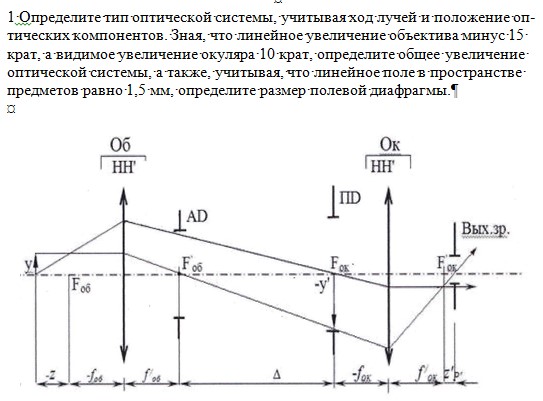 Рис.1. Пример задания из экзаменационного билета.Для его выполнения необходимо проанализировать исходные данные, а именно оптическую схему, и воспользоваться усвоенными знаниями, полученными в ходе изучения учебной дисциплины, только после этого, применяя освоенные умения, возможно провести необходимые расчеты оптической системы.Контрольно-оценочная деятельность педагога является одним из ведущих направлений. Она позволяет оценить не только качество подготовки обучающихся, но и дает возможность оценить результаты собственной деятельности педагога, внести корректировки в организацию образовательной деятельности и методы обучения.Список использованных источников1 ГБПОУ НСО «Новосибирский авиационный технический колледж имени Б.С. Галущака» Локально - нормативный акт «Положение о формировании фондов оценочных средств».2 ГБПОУ НСО «Новосибирский авиационный технический колледж имени Б.С. Галущака» Локально - нормативный акт «Положение о промежуточной аттестации»НЕСТАНДАРТНЫЙ МЕТОД ОБУЧЕНИЯ, КАК ЭЛЕМЕНТ РАЗВИТИЯ ПОЗНАВАТЕЛЬНОЙ ДЕЯТЕЛЬНОСТИ ОБУЧАЮЩИХСЯ И ИНСТРУМЕНТ ОЦЕНКИ КАЧЕСТВА ИХ ОБУЧЕННОСТИСпецов С.А.,ГБПОУ НСО «Новосибирский речной колледж»,преподаватель, председатель предметно-цикловой комиссии профессионального цикла,г. Новосибирск,Spetsov.serg@yandex.ruТеоретические и экспериментальные традиции изучения проблем познавательной активности личности рассматривались многими исследователями отечественной психологии и педагогики [2].Понятие «познавательная активность» имеет широкое значение, связанное с мотивационной составляющей, с познавательной потребностью, с творческой активностью и даже с некими волевыми действиями обучающихся.Конечная цель познавательной активности – не только освоение и получение профессиональных знаний, но и развитие личностных способностей, применительно к профессиональной деятельности, жизненным ситуациям.Используя методы обучения, как способы взаимосвязанной деятельности преподавателя и обучающегося, направленные на решение комплексных задач учебного и воспитательного процессов, можно согласиться с мнением Блохиной Т.В.,   Звада О.В.,  Тропниковой Т.А., Колесовой Т.Л в том, что обучающимся необходим исследовательский компонент в познавательной и профессиональной  деятельности [1,3].При освоении профессиональных модулей рабочей программы по специальности среднего профессионального образования 26.02.03 Судовождение, перед обучающимися встает проблема в необходимости изучения большого пакета нормативной документации. Часть требований нормативной документации необходимо знать с высокой степенью точности с тем, чтобы при выполнении производственных задач, поставленных перед судоводителем по управлению судном, при его движении и маневрировании обеспечивались: безопасность людей, находящихся на судне (членов экипажа, пассажиров); сохранность груза; целостность судна; транспортная безопасность в целом и т.д.Например, отдельные пункты Правил плавания по внутренним водным путям нужно изучать дословно, так как от точности их исполнения зависит безопасность движения и маневрирования судов. Задача усложняется еще и тем, что при несении ходовой вахты у судоводителя нет возможности изыскивать нужную информацию по выполнению действий, необходимо принимать решения своевременно и безошибочно, так как часто сложившаяся ситуация с конкретными условиями и обстоятельствами не допускает принятия ошибочных решений, влекущих за собой возможность возникновения аварийной ситуации и как следствие – аварийного случая, аварии. Также изменение первоначального решения, после уже выполненных соответствующих ему действий, редко приводит к полному исправлению сложившейся ситуации, а, следовательно, возможность аварии сохраняется, и задача судоводителя на данном этапе состоит в том, чтобы принять все возможные меры для уменьшения возможных последствий. Существует большая часть документов предписывающего, рекомендательного, запрещающего характера и т.д. информацию, которых достаточно держать в памяти на уровне ключевых фраз, определенного порядка действий, организационных мер. Следовательно, из значительного объема судоводителю необходимо оперативно, применительно к конкретной ситуации «извлекать» нужную информацию и при этом осознанно использовать её при решении профессиональных задач, действовать решительно и своевременно, опираясь на соответствующие знания.В результате возникшей проблемы была поставлена цель - за максимально короткий промежуток времени обучающимся проработать нормативный документ и каждый его элемент, в определенной последовательности зафиксировать в памяти для последующего систематического применения для решения производственных задач.Для достижения поставленной цели преподавателю совместно с обучающимися необходимо решить следующие задачи:- определить наиболее оптимальный объем документа для проработки в установленный отрезок времени;- проработать выбранный объем содержания документа на уровне осмысления его сути и понимания всех новых терминов, встречающихся в тексте;- организовать самостоятельную работу обучающихся по проработке документа с целью его запоминания;- провести практическую работу по решению производственной задачи с использованием проработанного документа;- провести оценку знаний и умений, анализ, выводы по проделанной работе.Вся работа по изучению нормативного документа представляется пятью этапами, которые проводятся полностью с учебной группой (первый, пятый этапы), деятельностью малых групп – экипажей (второй-четвертый этапы). Далее представлена суть каждого этапа по проработке, освоению и применению нормативного документа.Первый этап. Проводится в учебной аудитории с наличием мультимедийного оборудования с тем, чтобы текст нормативного документа присутствовал визуально. На данном этапе преподаватель объясняет общую направленность документа, его суть, необходимость применения. Далее определяется объем части документа и временной срок для его проработки. Преподаватель четко дает пояснения по каждому новому термину, встречающемуся в данной части документа. В завершении первого этапа необходимо провести контроль знаний по тем позициям, которые были задействованы. Как правило, это тестовый контроль с использованием программного обеспечения. Участники первого этапа: преподаватель, учебная группа в полном составе.Второй этап. Проводится в учебной аудитории с наличием мультимедийного оборудования с целью визуализации текста документа и оригинала документа. На начальной стадии преподаватель дает представление о методе, объявляет последовательность работы, дает нужные рекомендации и устанавливает ограничения по времени. Далее учебная группа делится на малые группы (экипажи), численностью от 3-х до 5-ти человек, в зависимости от сложности, направленности и объема прорабатываемого документа. Каждый экипаж определяет своего капитана и начинает самостоятельную работу. Перед капитаном стоят важные задачи: распределить роли для каждого члена экипажа, контролировать правильность последовательности выполнения работы, обеспечивать участие в работе каждого члена экипажа, лично участвовать в проработке документа, поддерживать связь с преподавателем для решения актуальных вопросов. Преподаватель на данном этапе выполняет роль представителя контролирующей организации (инженер Регистра, инспектор СЭС, инспектор Пожарного контроля и др.), представителя судовладельца, грузовладельца, грузополучателя, грузоотправителя и т.д. в зависимости от направленности предписывающего, запрещающего или иного вида нормативного документа.Третий этап. Проводится в учебной аудитории с наличием мультимедийного оборудования с целью визуализации текста документа и оригинала документа. Необходимо наличие планшетов формата А2 (лист ватмана) в количестве равном числу экипажей для рукописной работы цветными маркерами. На третьем этапе каждый экипаж должен визуализировать результаты своей работы над документом, используя наработанные материалы второго этапа. Далее каждый экипаж озвучивает основной смысл каждого элемента нормативного документа (абзаца, требования, подпункта и т.д.), используя планшет другого экипажа. При этом должна выдерживаться последовательность элементов. Экспертами при этом являются: преподаватель и экипаж – автор планшета по которому ведется работа. Четвертый этап. Проводится в лаборатории Судовождения, оборудованной навигационным тренажерным комплексом. Экипажи выполняют практические задания на тренажерном комплексе по решению судоводительской задачи, требующей знания проработанного нормативного документа. Оригинал документа и наработанные материалы при выполнении задания отсутствуют. По результатам выполнения работы осуществляется оценивание как знание документа, так и умение его применять при решении судоводительской задачи.Пятый этап. Проводится в учебной аудитории с наличием результатов выполнения практического задания (четвертый этап), материалов, наработанных предварительно (второй, третий этапы). В работе участвует вся учебная группа. Преподаватель представляет анализ и выводы по проделанной работе. Знакомит с результатами оценивания.Особое внимание при использовании данного метода уделяется второму этапу, когда преподавателю необходимо организовать самостоятельную деятельность обучающихся по экипажам, при этом содействовать процессу в качестве отведенной ему роли, ориентировать и оценивать работу как экипажа в целом, так и работу каждого члена экипажа.Суть работы второго этапа заключается в том, чтобы каждый член экипажа проработал установленный для него объем необходимой информации и представил каждый элемент документа в виде изображений. При выполнении этой работы допускается использование в каждом элементе документа не более определенного количества терминов, имеющихся в оригинале документа (обычно 2-3 термина) или устанавливается допустимое количество терминов на весь объем прорабатываемого документа (обычно от 10 до 25, зависит от числа элементов документа). Изображения, используемые в работе, могут быть любые, возможно понятные только для автора (не противоречащие общим нормам этики, уважения и марали). Рекомендуется долго не задумываться над тем, как изобразить тот или иной элемент при проработке текста документа. Использовать простейшие образы, символы, фигуры и т.д. первоначально всплывающие в сознании и часто используемые в жизни. Преподаватель, при постановке задач может устанавливать иные требования исходя из особенностей учебной дисциплины, учебной группы, материальной базы и других факторов.Эксперимент по описанному методу изучения материала проводился в двух учебных группах четвертого курса судоводительской специальности (группа 1, группа 2). Материал, взятый для проработки, соответствовал нормативному документу, изучаемому в программе профессионального модуля «Технология перевозки грузов». При освоении данного модуля, обучающиеся должны использовать знания, умения и опыт, относящиеся к ранее изученным общепрофессиональным дисциплинам и профессиональным модулям, таким, как: Управление и организация работы судна, Теория и устройство судна, Безопасность жизнедеятельности на судне и др. В группе 1 при выполнении самостоятельной работы (второй и третий этапы), при проработке документа использовался описанный выше метод. В группе 2 при выполнении самостоятельной работы (второй и третий этапы), при проработке документа использовался классический метод – «учим и запоминаем близко к тексту».Результат эксперимента был неоднозначный. Надо сказать, что в определенный момент казалось, что метод провальный и не приемлем для изучения материалов. Причинами такого предварительного вывода стали следующие:- временные сроки освоения информации, содержащийся в одном и том же документе и одинакового объема, при использовании описанного метода оказались больше, чем при использовании классического метода;- организационные мероприятия, действия, сопутствующие достижению обозначенной цели оказались более трудоемкими и объемными при использовании описанного метода;- материальные затраты для проведения занятий с использованием описанного метода превысили материальные затраты в сравнении с использованием классического метода.После проведения четвертого этапа и оценивания качества выполнения практического задания с применением знания проработанного документа, результаты показали следующее:- в группе 2 (состав 22 человека) за проделанную работу (при классическом методе) обучающиеся получили следующие оценки: «отлично» - 5 человек, «хорошо» - 9 человек,  «удовлетворительно» - 2 человека,  «неудовлетворительно» - 6 человек;- в группе 1 (состав 22 человека) за проделанную работу (при описанном методе) обучающиеся получили следующие оценки: «отлично» - 4 человека, «хорошо» - 12 человек, «удовлетворительно» - 6 человек, «неудовлетворительно» - 0 человек.Для чистоты эксперимента равное количество обучающихся в группах сделано сознательно.  Не участвующие в эксперименте могли использовать метод на своё усмотрение. Нужно обратить внимание, что в группе 2 обучается 5 девушек, а в группе 1 всего две девушки.  Все девушки участие приняли.Интерес эксперимента состоял в том, чтобы определить:-  как долго останутся знания изученного материала в памяти обучающихся;- насколько качественно эти знания могут использоваться обучающимися при решении практических задач. Для этого три последующие недели, с интервалом один раз в неделю проводились практические занятия на тренажерном комплексе с применением изученного материала. Работы проводились экипажами одного состава. В первую неделю результат был следующий:- в группе 2 (состав 22 человека) за проделанную работу (при классическом методе) обучающиеся получили следующие оценки: «отлично» - 4 человека, «хорошо» - 5 человек, «удовлетворительно» - 9 человека, «неудовлетворительно» - 4 человек;- в группе 1 (состав 22 человека) за проделанную работу (при описанном методе) обучающиеся получили следующие оценки: «отлично» - 4 человека, «хорошо» - 10 человек, «удовлетворительно» - 8 человек, «неудовлетворительно» - 0 человек. В третью неделю результат был следующий:- в группе 2 (состав 22 человека) за проделанную работу (при классическом методе) обучающиеся получили следующие оценки: «отлично» - 4 человека, «хорошо» - 5 человек, «удовлетворительно» - 6 человека, «неудовлетворительно» - 7 человек;- в группе 1 (состав 22 человека) за проделанную работу (при описанном методе) обучающиеся получили следующие оценки: «отлично» - 4 человека, «хорошо» - 11 человек, «удовлетворительно» - 7 человек, «неудовлетворительно» - 0 человек.Выводы: - недостатки, выявленные при предварительном заключении и отмеченные выше, действительно имеют место при использовании описанного метода изучения документальных источников;-   продолжение эксперимента показало, что знания, полученные путем проработки материала описанным методом более стабильны, при этом не наблюдалось неудовлетворительной отметки на протяжении всего периода проведения эксперимента, напротив зафиксировано смещение оценки в сторону незначительного повышения;-  в результате стабильности полученных знаний, обучающиеся группы 1, выполняли практические задачи более уверенно и в меньшие сроки в сравнении с группой 2;- при наблюдении за деятельностью обучающихся группы 1, во время выполнения этапных заданий, слаженность действий и взаимопомощь четко прослеживались на протяжении всего периода эксперимента, в группе 2 элементы взаимопомощи стали проявляться в момент ухудшения результативности у отдельных обучающихся, как результат сплоченности учебной группы и товарищеской поддержки;- отмечено, что в группе 2 отличные результаты с самого начала эксперимента показали четыре девушки из пяти, в группе 1 обе девушки показали хороший результат и в последствии ситуация не изменилась, что говорит об их особенностях запоминания информации.  Сложно по такому непродолжительному периоду проведения наблюдения судить о результативности данного метода. Однако можно высказать предположение, что в целом эксперимент удался. Данный метод может быть использован, как инструмент преподавательской деятельности, с целью развития интереса у обучающихся познавательной активности и оценки качества усвоения обучающимися осваиваемого материала, развития интереса к осваиваемой дисциплине, повышения сплоченности коллектива. Вышеизложенное позволило увидеть, на представленном примере, необходимость использования различных методов и приемов обучения, в том числе в сочетании классических и инновационных.Список использованных источниковБлохина, Т.В., Звада О.В. Учебно-познавательная деятельность студентов-основа формирования их профессиональной культуры//Мир науки, культуры, образования, №5, 2010. URL: http://cyberleninka.ru/article/n/...2. Нелюбин, Н.И. Познавательная активность личности: проблемы и перспективы   изучения// Психопедагогика в правоохранительных органах//Мир науки, культуры, образования, №1(48), 2012. URL: http://cyberleninka.ru/article/n/poznavatelnaya-aktivnost-lichnosti-problemy-i-perspektivy-izucheniya3.  Тропникова Т.А., Колесова Т.Л. Научно-исследовательская работа как способ активизации познавательной деятельности студентов//е-Журнал «Экономика и социум». №1(14), 2015. С.374-378. URL: http://iupr.ru//...Раздел 4 СОВРЕМЕННЫЕ ПОДХОДЫ К ОРГАНИЗАЦИИ ДЕЯТЕЛЬНОСТИ ПРЕДМЕТНО-ЦИКЛОВОЙ	 КОМИССИИСОЦИАЛЬНОЕ ПАРТНЕРСТВО, КАК ОДНА ИЗ ФОРМ НАСТАВНИЧЕСТВА: ПРЕДПРИЯТИЕ - СТУДЕНТПрилепская Н.А.,ГБПОУ НСО «Бердский политехнический колледж», преподаватель, председатель предметно-цикловой комиссии УГС 38.00.00 Экономика и управление и 49.00.00 Сервис и туризмСегодня, актуальным становиться вопрос перед всеми образовательными учреждениями о подготовке адаптированного студента выпускника, к условиям работодателя. Уже на первом курсе ведется колоссальная работа по формированию профессиональных компетенций студентов. Но важным аспектом деятельности становиться непосредственная связь с работодателем, не только совместная деятельность в плане: знакомства студентов с производственными мощностями, требованиями, навыками работ на оборудовании, а полное погружение студента с сферу деятельности организации.Еще в советское время, в условиях модернизации профессионально технического образования одним из приоритетных направлений его развития являлось формирование устойчивых взаимодействий ссузов и производственной сферой. Предлагались разнообразные формы сотрудничества, в которых производственная деятельность, рабочая сила, государство и сфера профессионально технического образования общими усилиями способствовала профессиональной подготовке востребованных специалистов.Создавались производственно- образовательные кластеры, целью которых было эффективное функционирование и системное воздействие, мотивирующие взаимодействие науки, образования и производства, для решения вопросов повышения качества профессионализма у обучающихся. Как справедливо утверждала А.С. Косогорова "сложившаяся ситуация на рынке труда вызывает необходимость разработки новых механизмов взаимодействия сферы представления образовательных услуг со сферой производства" [1, c. 164]. В истории советского профтехобразования накоплен богатый опыт организации, работы с производственной сферой, основной целью которой являлось использование потенциала ссузов, для решения региональных народно хозяйственных потребностей.Данный метод появился и набирал обороты при административно-командной системе управления, где роль регулятора управления играло государство. Народно хозяйственная отрасль полностью была в руках государства, так как вся собственность была государственной. С переходом к рыночной экономике, данное направление, как и многое другое почти иссякло. "При переломе и изменении идеологических установок, советское наследие стало непопулярным, но пройдя через все "терни" рыночной экономики, все же ссузы, а ныне колледжи сохранили многовековые традиции, обеспечивая своим выпускникам достойный и высокий уровень фундаментальных научных знаний и практических навыков" [2 с. 127-128].Безусловно, исследуемому историческому периоду в развитии советского профтехобразования, да и высшей школы сложно дать однозначную оценку. Как отмечает Л.В. Липунова, в 60 - 80-е годы "произошли значительные количественные и качественные изменения в системе профессионального образования, что позволило существенно повысить уровень подготовки высококвалифицированных специалистов, наращивать учебный и научный потенциал образовательных учреждений, но вместе с тем, не всегда способна ответить на вызов времени, продиктованный научно-техническим прогрессом" [3, c.40].Поэтому именно в это время и для решения именно этой проблемы, возникли элементы наставничества. Работа по взаимодействию образовательных учреждений с промышленной отраслью. В фильме "Афоня" снятого в 1975 году данному аспекту посвящена целая сцена, где слесарю- технику Борщеву прикрепили наставляемы.  Анализ научной литературы позволяет отметить ряд компонентов системы наставничества. По мнению О.В. Башариной, к ним можно отнести:- ценностно-целевой, определяет совокупность целей и ценностей профессионального образования, определяющий значение для всех сотрудников предприятия, включенных в систему наставничества;- организационно-методический, включает в себя нормативные документы, регулирующие наставническую деятельность, программу повышения квалификации и мотивации наставников, формы и методы работы наставников;- процессуально- деятельный, направлен на формирование этапов наставнической деятельности, на организацию взаимодействий в системе наставничества;- результативно-коррекционный, позволяет осуществлять контроль результатов обучения и эффективности деятельности наставников, корректировку и обновление содержания и технологий обучения [4, c.20]Анализируя историческую литературу, появляется представление о развитии советской инфраструктуры градостроения, в которой под каждый завод, непосредственно открывалось специализированное учебное учреждение: ГПТУ или ПУ, для подготовки будущих специалистов завода. Так в городе Бердске было три градообразующих предприятия, это: Бердский химический завод "БХЗ", далее завод биологических препаратов, Бердский радио завод "БРЗ", далее "Вега" и Бердский электромеханический завод "БЭМЗ", то и училища было тоже три, это: ГПТУ №16, ПУ № 47 и ПУ № 56 [5 с.27 ]. Любая производственная организация или предприятие является заинтересованно - активным потребителем на рынке образовательных услуг, так было, есть и будет. В данной связи, работодатель хочет иметь уверенность в качестве квалификационной подготовки выпускников образовательных учреждений. Вопрос качества подготовки обучающихся должен рассматриваться комплексно и учитывать множество факторов, показывающих целостность освоения будущим специалистом определенных видов деятельности, которые представлены в системе профтехобразования в виде компетенций и личностных результатов. Как следствие из этого, для повышения качества подготовки специалистов, со стороны учебного заведения необходимо не только создание эффективной системы оценки качества образования, а также продуктивная работа с социальными партнерами.Бердский политехнический колледж-  это результат слияния училищ и техникума, это многогодовая история, каждое структурное подразделение почти пол века готовило и выпускало рабочих и служащих. В настоящее время колледж также работает на благо города и области, каждая предметно цикловая комиссия развивает активную деятельность по работе с социальными партерами, которые и являются наставниками для студентов, будущих специалистов. Самым большим достижением деятельности образовательного учреждения, считаем, когда наши выпускники становятся руководителями или ведущими специалистами предприятий различных форм собственности- нашими социальными партерами. У образовательной организации большое количество предприятий, которые могут себе позволить наставническою работу, но рыночная экономика диктует свои условия. Основная цель организации, это прибыль, а задача менеджмента, любой компании,- обеспечение существования предприятия на рынке. Далеко не каждое предприятие может себе позволить сформировать бюро или выделить наставника для практико ориентированной работы со студентом. Благодаря учебной деятельности и развитию рабочих отношений после обучения студентов, у колледжа появляется возможность работать по форме наставничества: предприятие - студент. Поскольку в настоящее время город Бердск, это город рекреации, а колледж выпускает разносторонних специалистов и одной из направленностей работы является коммерция, туризм и технология продукции общественного питания, поэтому остановимся на примере работы ГБПОУ НСО "БПК" и «Crona Medical & SPA». На протяжении, более 10 лет Крона является нашим социальным партером, отель принимает участие по подготовке студентов к чемпионату Worldskills, конкурсу лучший по профессии, но самое главное,-  в пилотном проекте наставничества. Шеф повар компании А. Траутвейн является выпускником, бывшего ГПТУ № 16, а ныне Бердского политехнического колледжа, активно сотрудничает с предметно цикловой комиссией: принимает участие во внутренних конкурсах колледжа и взял на себя обязанность быть наставником студента. В 2021 году мы решили апробировать данную систему, провели опрос, выбрали студента (1 курс база 9 классов), готового получать практические навыки на предприятии, оформили на работу, работодатель предоставил необходимые документы для колледжа, колледж в свою очередь подготовил индивидуальный план для студента, где студент в нерабочее время получает и выполняет задания от преподавателей. Шеф повар ежедневно обучает студента мастерству, раскрывает тайны кулинарии. Это прекрасное сочетание теории и практики. На занятиях студент выполняет тесты, учится на бумаге составлять технологические карты, калькулирует блюда, отрабатывает на учебной практике задания из сборника рецептур. Но никто и никогда не передаст лучше опыт, чем наставник на производстве. Студент находится в реальных условиях и только от его работы зависит имидж заведения, так формируется трудовая дисциплина и желание быть конкурентоспособным. Результатом совместной деятельности куратора и работодателя явилось: первое место в конкурсе лучший по профессии, внутри колледжа ( шеф готовил студента у себя на производстве, под руководством шефа создалась технологическая карта блюда) и Диплом студенческих чтений «Я  и мир красоты», в номинации за творческий подход к работе .Следующим пунктом работы по наставничеству станет подготовка к участию в региональном этапе юные профессионалы.Таким образом мы не только обучаем студента, мы ведем наставническую деятельность, начиная с 1 курса. Поэтому, когда время подходит к практике, преддипломной практике наши студенты уже адаптированы, к требованиям будущего работодателя.Список использованных источников  Косогорова, А. С. Образовательные кластеры как определяющее условие подготовки компетентного специалиста /А. С. Косогорова; 2015. - Т.1.- №4(5).- 164 с.Динес, В. А. Интеграция российского образования  в европейское образование пространство: опыт и проблемы: вестник саратовского государственного социально-экономического университета / В.А. Динес; 2010.- №  2.- 127-128 с. Липунова, Л.В. Периодизация советской высшей школы / Л.В. Липунова / Правовые проблемы укрепления российской государственности. -Томск : Изд-во Том. ун-та, 2010. - Ч. 46. - . 40-41 с.Башарина, О. В. Наставничество как стратегический ресурс повышения качества профессионального образования / О. В. Башарина/ Инновационное развитие профессионального образования.-2018  № 3.- 18-26 с. Гаврилов, П. Бердск город, открытый миру 300 лет/ П. Гаврилов.- Н.: Издательский дом Гаврилова, 2016.-27 с.ОПЫТ РЕАЛИЗАЦИИ НАСТАВНИЧЕСТВА В ПРОФЕССИОНАЛЬНОЙ ОБРАЗОВАТЕЛЬНОЙ ОРГАНИЗАЦИИЦеликова Н.Е., ГАПОУ НСО «Новосибирский колледж легкой промышленности и сервиса»,преподаватель, председатель предметно-цикловой комиссии профессионального цикла специальностей «Гостиничный сервис», «Гостиничное дело», «Туризм».В современной профессиональной системе стали активно проявлять интерес к наставничеству, которое является эффективной формой профессионального становления личности. Сформировано множество понятий и определение «наставничества». Согласно целевой модели «наставничество - универсальная технология передачи опыта, знаний, формирования навыков, компетенций, метакомпетенций и ценностей через неформальное взаимообогащающее общение, основанное на доверии и партнерстве».В рамках реализации мероприятий по внедрению наставничества в колледже в соответствии с Программой развития ГАПОУ НСО "Новосибирский колледж легкой промышленности и сервиса" на период с 2018 по 2023 годы, Едиными планами методической, научно-методической и учебно-воспитательной работы на учебный год, разработано Положение о наставничестве в ГАПОУ НСО «Новосибирский колледж легкой промышленности и сервиса» от 17 октября 2018 г. № 4.67.В ГАПОУ НСО "Новосибирский колледж легкой промышленности и сервиса" в зависимости от условий реализации программы наставничества используют различные формы наставничества: «педагог-педагог», «педагог-студент», «студент-студент», «работодатель-студент».Каждая из указанных форм предполагает решение определенного круга задач и проблем с использованием единой методологии наставничества, частично видоизмененной с учетом ступени обучения, профессиональной деятельности и первоначальных ключевых запросов участников программы.Более подробно остановимся на модели наставничества «педагог-педагог».Общая численность педагогических работников колледжа на 31.12.2021 составляла 61 человека, учитывая внешних совместителей, руководителей и сотрудников колледжа, имеющих право преподавания. Количество преподавателей в возрасте до 50 лет составляют 63% педагогического коллектива, это мобильный, творческий потенциал преподавательского состава, восприимчивый ко всему новому и прогрессивному. Качественный состав педагогического коллектива достаточно высок, доля преподавателей с высшей и первой квалификационными категориями составляет 72% Текучесть кадров по категории педагогические работники в колледже за отчётный период в среднем составила 5%. Стабильности коллектива способствует комфортная деловая атмосфера, созданная в колледже, эффективное использование моральных и материальных стимулов к работе. Ежегодно происходит обновление кадрового состава колледжа, приходят 2-3 новых сотрудника без опыта работы в образовательной организации. Задачами наставничества в колледже являются: 1) оптимизация процесса реализации профессиональной деятельности, развитие способности самостоятельно и качественно выполнять возложенные на него задачи по занимаемой должности; 2) адаптация к корпоративной культуре, усвоение традиций и правил поведения в Учреждении, установление длительных трудовых отношений; 3) обеспечение условий для профессионального развития и совершенствование качества деятельности Сотрудников. Использование модели наставничества «педагог-педагог» позволяет наставляемому максимально быстро адаптироваться в профессиональной образовательной организации с учетом индивидуальных, возрастных и психологических особенностей. Совместно с наставляемым составляет индивидуальная программа адаптации с учетом должностных обязанностей. Такая программа рассчитана на период от шести месяцев до двух лет. На первом этапе происходит знакомство с нормативными локальными актами, структурой образовательной организации, с требованиями ведения учебной документации. Совместно с методическим отделом колледжа планируется профессиональная деятельность наставляемого педагога. Осуществляется помощь в планировании и проведении учебных занятий, разработке методического обеспечения учебного процесса.Второй этап программы наставничества демонстрирует результаты профессионального становления наставляемого, выполнения должностных обязанностей. Наставляемый может обратиться к наставнику за экспертной и консультационной поддержкой по вопросам, связанным с профессиональной деятельностью.По окончании периода профессионального становления осуществления наставничества готовит заключение об итогах выполнения наставляемым индивидуальной программы адаптации. Итогом выполнения индивидуальной программы является отчет наставляемого, защита которого проходит в форме творческого отчета в конце учебного года.В 2021-2022 учебном году в состав предметно-цикловой комиссии профессионального цикла специальностей «Гостиничный сервис», «Гостиничное дело», «Туризм» вошли два новых сотрудника колледжа: Колмачевская О.А. (преподаватель экономических дисциплин) и Бурая К.С. (мастер производственного обучения). Представляю опыт наставничества Колмачевской О.А. В течении октября-декабря 2021 г. Колмачевская О.А. под моим руководством прошла профессиональную переподготовку по дополнительной профессиональной программе «Экономика и управление на предприятии», квалификация «Преподаватель экономики и менеджмента», так как до работы в колледже задействована была в другой отрасли экономики. Наставляемой Колмачевской О.А. были изучены и скорректированы рабочие программы по преподаваемым дисциплинам. Совместно с методическим отделом колледжа ведется постоянное курирование «молодого педагога», осуществляется методическая помощь в подготовке и проведении занятий. В первый год работы практически ежедневно осуществлялось педагогическое сопровождение наставляемой, решались такие вопросы как, методика преподавания, оценивание студентов. Раз в две недели проходил контроль со стороны администрации колледжа, по итогам которых заполнялись чек-листы с рекомендациями к проведению занятий.   Колмачевская О.А. активно включилась во внеурочную деятельность в колледже, принимала активное участи в подготовке и проведении Регионального чемпионата «Молодые профессионалы» и демонстрационного экзамена. По итогам творческого отчета в июне 2022 года руководство колледжа увидело в Колмачевской О.А. заинтересованного и целеустремлённого педагога, способного обучать и воспитывать студентов  ГАПОУ НСО «Новосибирский колледж легкой промышленности и сервиса». Программа наставничества продолжается в настоящий период времени и завершится в августе 2023 года аттестации на соответствие занимаемой должности.Наставничество перспективная форма в среднем профессиональном учреждении, так как является универсальной моделью построения взаимоотношений внутри организации.Список использованных источниковПоложение о наставничестве в ГАПОУ НСО «Новосибирский колледж легкой промышленности и сервиса» от 17 октября 2018 г. № 4.67Письмо Минпросвещения России от 23.01.2020 N МР-42/02 «О направлении целевой модели наставничества и методических рекомендаций» (вместе с «Методическими рекомендациями по внедрению методологии (целевой модели) наставничества обучающихся для организаций, осуществляющих образовательную деятельность по общеобразовательным, дополнительным общеобразовательным и программам среднего профессионального образования, в том числе с применением лучших практик обмена опытом между обучающимися»)Раздел 1 Современные образовательные технологии, основанные на применении современных информационных и коммуникационных технологий ИКТ В ДЕЯТЕЛЬНОСТИ ПРЕПОДАВАТЕЛЯ ИНОСТРАННОГО ЯЗЫКА В ССУЗЕПокидова В.А., преподаватель, председатель цикловой комиссии иностранных языков ГБПОУ НСО «Новосибирский колледж электроники и вычислительной техники»            ПРИМЕНЕНИЕ СОВРЕМЕННЫХ ИНФОРМАЦИОННЫХ И КОММУНИКАЦИОННЫХ ТЕХНОЛОГИЙ В ОРГАНИЗАЦИИ ЭФФЕКТИВНОЙ РАБОТЫ МЕТОДИЧЕСКОЙ КОМИССИИГерасимов М.Ю., преподаватель, председатель методической комиссии ГБПОУ НСО «Венгеровский центр профессионального обучения»  РЕАЛИЗАЦИЯ ИННОВАЦИОННЫХ ОБРАЗОВАТЕЛЬНЫХ ТЕХНОЛОГИЙ В СИСТЕМЕ СРЕДНЕГО ПРОФЕССИОНАЛЬНОГО ОБРАЗОВАНИЯ. Антропова Н.А., преподаватель специальных дисциплин ГБПОУ НСО «Черепановский политехнический колледж»СОВРЕМЕННЫЕ ОБРАЗОВАТЕЛЬНЫЕ ТЕХНОЛОГИИ, ОСНОВАННЫЕ НА ПРИМЕНЕНИИ СОВРЕМЕННЫХ ИНФОРМАЦИОННЫХ И КОММУНИКАЦИОННЫХ ТЕХНОЛОГИЙБеликова Е.С., преподаватель экономических дисциплин ГАПОУ НСО «Новосибирский колледж питания и сервиса»ОРГАНИЗАЦИЯ ПРОВЕДЕНИЯ ДЕМОНСТРАЦИООНОГО ЭКЗАМЕНА  ПО КОМПЕТЕНЦИИ: БУХГАЛТЕРСКИЙ УЧЕТ В 2022 ГОДУ Загребельная.О.В.. преподаватель, председатель предметно-цикловой комиссии юридических и экономических дисциплин ГБПОУ НСО «Колыванский аграрный колледж»ОРГАНИЗАЦИЯ ПРОВЕДЕНИЯ ДЕМОНСТРАЦИОННОГО ЭКЗАМЕНАПО КОМПЕТЕНЦИИ 34 «ПОВАРСКОЕ И КОНДИТЕРСКОЕ ДЕЛО» в 2022 ГОДУКузнецова А.В., преподаватель ГБПОУ НСО «Ордынский  аграрный колледж имени Ю.Ф.Бугакова»К ВОПРОСУ ВОСПИТАНИЯ ЧЕМПИОНОВ КОНКУРСОВ ПРОФЕССИОНАЛЬНОГО МАСТЕРСТВА В РАМКАХ ПРОФЕССИОНАЛЬНЫХ ДИСЦИПЛИНМихеева Е.М., преподаватель ГАПОУ НСО «Новосибирский колледж печати и информационных технологий»СОВРЕМЕННЫЕ ОБРАЗОВАТЕЛЬНЫЕ ТЕХНОЛОГИИ, ОСНОВАННЫЕ НА ПРИМЕНЕНИИ СОВРЕМЕННЫХ ИНФОРМАЦИОННЫХ И КОММУНИКАЦИОННЫХ ТЕХНОЛОГИЙНагибина О.А, методист, преподаватель ГБПОУ НСО «Куйбышевский политехнический колледж»ОРГАНИЗАЦИЯ ДЕЯТЕЛЬНОСТИ КОЛЛЕДЖА СРЕДСТВАМИ ЦИФРОВЫХ ТЕХНОЛОГИЙШумаков М.К., преподаватель ГАПОУ НСО «Новосибирский машиностроительный колледж»3811172328333741Раздел 2 Проектная и научно-исследовательская работа в профессиональной образовательной организации ПРОЕКТ ПРОФЕССИОНАЛЬНОГО САМООПРЕДЕЛЕНИЯ «ВЫБЕРИ СПЕЦИАЛЬНОСТЬ» НА ОСНОВЕ СОЦИОНИКИ - «ТИПОЛОГИЯ МАЙЕРС-БРИГГС: MBTI»Векшина Г.В., методист ГАПОУ НСО «Новосибирский колледж пищевой промышленности и переработки»ОРГАНИЗАЦИЯ   ПРОЕКТНОЙ И ИССЛЕДОВАТЕЛЬСКОЙ ДЕЯТЕЛЬНОСТИ СТУДЕНТОВ ГБПОУ НСО "НКТТ ИМЕНИ Н.А.ЛУНИНА"Хованская И.В., преподаватель ГБПОУ НСО «Новосибирский колледж транспортных технологий имени Н. А. Лунина»ОРГАНИЗАЦИЯ ПРОЕКТНОЙ И ИССЛЕДОВАТЕЛЬСКОЙ ДЕЯТЕЛЬНОСТИ ОБУЧАЮЩИХСЯ НА УРОКАХ ФИЗИКИИбрагимова В.Н., преподаватель ГАПОУ НСО «Татарский политехнический колледж»К ВОПРОСУ О ПРОЕКТНОЙ ДЕЯТЕЛЬНОСТИ В УСЛОВИЯХ СОВРЕМЕННЫХ РЕАЛИЙИванова Ж.В., преподаватель ГБПОУ НСО «Бердский политехнический колледж»ПРОЕКТНАЯ И НАУЧНО-ИССЛЕДОВАТЕЛЬСКАЯ РАБОТА В ПООКолегаева А.И., методист ГБПОУ НСО «Здвинский межрайонный аграрный лицей»РАЗВИТИЕ ТВОРЧЕСКОГО ПОТЕНЦИАЛА ОБУЧАЮЩИХСЯ ЧЕРЕЗ ПРОЕКТНУЮ ДЕЯТЕЛЬНОСТЬПолынцева М.Г., преподаватель ГБПОУ НСО «Искитимский центр профессионального обучения»,ПРОЕКТНОЕ ОБУЧЕНИЕ КАК ЭЛЕМЕНТ ОРГАНИЗАЦИИ УЧЕБНОЙ ДЕЯТЕЛЬНОСТИ В КОНТЕКСТЕ СОВРЕМЕННОГО ОБРАЗОВАНИЯРомасько С. В., преподаватель ГБПОУ НСО «Новосибирский химико-технологический колледж им. Д.И. Менделеева»ПРОБЛЕМЫ КУРСОВОГО И ДИПЛОМНОГО ПРОЕКТИРОВАНИЯ В ОБРАЗОВАТЕЛЬНОЙ ОРГАНИЗАЦИИСемёнова Т.Н., преподаватель ГБПОУ НСО «Новосибирский автотранспортный колледж»ДИДАКТИЧЕСКИЕ ОСОБЕННОСТИ ПРИМЕНЕНИЯ ИНФОРМАЦИОННЫХ И КОММУНИКАЦИОННЫХ ТЕХНОЛОГИЙ В ОРГАНИЗАЦИИ ПРОЕКТНОЙ ДЕЯТЕЛЬНОСТИ ОБУЧАЮЩИХСЯСтарикова И.А., преподаватель ГАПОУ НСО «Новосибирский колледж автосервиса и дорожного хозяйства»ПРОЕКТНАЯ И НАУЧНО-ИССЛЕДОВАТЕЛЬСКАЯ РАБОТА В ПРОФЕССИОНАЛЬНОЙ ОБРАЗОВАТЕЛЬНОЙ ОРГАНИЗАЦИИШаманаева Н.А., методист, преподаватель ГБПОУ НСО «Маслянинский аграрный колледж»РАЗВИТИЯ ИННОВАЦИОННОГО МЫШЛЕНИЯ СТУДЕНТОВ НА ПРИМЕРЕ РАБОТЫ ПРЕДМЕТНО-ЦИКЛОВОЙ КОМИССИИ ОРГАНИЗАЦИОННО-ТЕХНИЧЕСКИХ И ЭКОНОМИЧЕСКИХ ДИСЦИПЛИНШокарева И.А., преподаватель ГБПОУ НСО «Новосибирский технологический колледж питания»ПСИХОЛОГИЧЕСКИЕ АСПЕКТЫ ПРИ РАЗРАБОТКЕ ПРОЕКТНОЙ И НАУЧНО – ИССЛЕДОВАТЕЛЬСКОЙ РАБОТЫ В ПООМедуница Ю.А., преподаватель ГАПОУ НСО «Новосибирский колледж печати и информационных технологий»47525661656973788287104110Раздел 3 Контрольно-оценочная деятельность педагога ПОО СПО: содержание, средства, результатыКОНТРОЛЬНО-ОЦЕНОЧНАЯ ДЕЯТЕЛЬНОСТЬ ПЕДАГОГА ПООБерник Т.С., преподаватель ГБПОУ НСО «Новосибирский авиационный технический колледж имени Б.С. Галущака»НЕСТАНДАРТНЫЙ МЕТОД ОБУЧЕНИЯ, КАК ЭЛЕМЕНТ РАЗВИТИЯ ПОЗНАВАТЕЛЬНОЙ ДЕЯТЕЛЬНОСТИ ОБУЧАЮЩИХСЯ И ИНСТРУМЕНТ ОЦЕНКИ КАЧЕСТВА ИХ ОБУЧЕННОСТИСпецов С.А., преподаватель ГБПОУ НСО «Новосибирский речной колледж»114118Раздел 4 Современные подходы к организации деятельности ПЦК и профобъединений педагоговСОЦИАЛЬНОЕ ПАРТНЕРСТВО, КАК ОДНА ИЗ ФОРМ НАСТАВНИЧЕСТВА: ПРЕДПРИЯТИЕ - СТУДЕНТПрилепская Н.А., преподаватель ГБПОУ НСО «Бердский политехнический колледж"ОПЫТ РЕАЛИЗАЦИИ НАСТАВНИЧЕСТВА В ПРОФЕССИОНАЛЬНОЙ ОБРАЗОВАТЕЛЬНОЙ ОРГАНИЗАЦИИЦеликова Н.Е., преподаватель ГАПОУ НСО «Новосибирский колледж легкой промышленности и сервиса»126130№ п/пМодуль задания, где проверяется критерийКритерий Длительность модуляПроверяемые разделы WSSSБаллыБаллыБаллы№ п/пМодуль задания, где проверяется критерийКритерий Длительность модуляПроверяемые разделы WSSSСудейская (если это применимо)ОбъективнаяОбщая1Модуль А: Текущий учет и группировкаданныхТекущий учет и группировкаданных3:00:001, 2, 3,44,0022,0026,00    2Модуль С: Составление финансовой отчетности и ее анализСоставление финансовой отчетности и ее анализ3:00:00 1,2,3,4,5,65,515,521,00Итого6:00:009,5037,547,00Оценка ГИА"2""3""4""5"Отношение полученного количества баллов к максимально возможному (в процентах)0,00% - 19,99%20,00% - 39,99%40,00% - 69,99%70,00% - 100,00% Количество балов9,39 б9,4-18,7918,8-32,8932,9-47РазделWSSS Наименование раздела WSSS Важность (%)1.Организация и управление работой.1,602.Навыки коммуникации и работы с клиентами.1,503.Санитария и гигиена, техника безопасности и нормы охраны здоровья, окружающая среда.5,004.Знания об ингредиентах и меню.2,155.Подготовка ингредиентов.6,006.Применение различных методов тепловой обработки.5,007.Изготовление и презентация блюд.10,308.Приобретение и хранение пищевых продуктов, составление смет, учет.3,20Оценка ГИА  «2»  «3» «4»  «5» Отношение полученного количества баллов к максимально возможному (в процентах)0.00% - 19.99% 20.00% - 39.99%  40.00% - 59.99% 60.00% - 100.00%Количество балов6,96,95-13,8913,9-20,8420,85-34,75№ п/пЭтапОжидаемые итоги1Подготовка- определена проблема;- сформулированы тема и цели проекта;- определены конечные результаты, продукт проекта;- определены методы осуществления проектной деятельности2Планирование- определён ход реализации проекта (проведения исследования);- составлен календарный план работы;- распределены обязанности между членами группы;- определены источники необходимой информации, способы её сбора и анализа;- подсчитан бюджет проекта;- определён способ представления результатов3Реализация (исследование/ проектирование) поэтапное выполнение задач проекта:- собрана и уточнена информация (осуществлён анализ информационных источников);- проведено исследование (анкетирование, опрос, эксперимент и др.);- разработан и создан продукт;-  и т.д.4Анализ и обобщение (подведение итогов)- осуществлён анализ полученных результатов;- результаты работы оформлены в виде …;- сформулированы выводы;- оформлен паспорт проекта;- оформлено портфолио проекта;- подготовлена презентация проекта5Презентация (представление проекта/ защита)- представлены  (продемонстрированы) результаты проекта  (поставлен спектакль, проведено мероприятие, акция, оформлена выставка и т.п.); - проведена публичная защита проекта6Оценка результата- проведён анализ хода и результатов проекта (достижения промежуточных задач, цели);- выявлены причины успехов и неудач;- осуществлена самооценка работы, оценка руководителемКоличество обучающихсяКоличественная успеваемость (%)Качественная успеваемость (%)ОценкиОценкиОценкиОценкиОценкиКоличество обучающихсяКоличественная успеваемость (%)Качественная успеваемость (%)5432н/а1610081310300Принято на педагогическом совете Протокол № 11 от 28.08.2022г.Утверждаю:директор ГБПОУ НСО «Маслянинский  аграрный колледж» ___________С.В.СмирновПаспорт проектаПаспорт проектаПроектТип проектаПредмет проектаВремя реализацииАвтор проектаРуководительПроблема проектаАктуальность проектаЦели проектаЗадачи проектаРесурсыЭтапыДеятельность проектной группыПомощь руководителяДата Подпись 1. Выбор темы проектаВыбор интересующей темы из числа предложенных руководителемПредоставление тем для проекта2. Подготовка материалов для работы над проектомПоиск необходимой информации и ответов на поставленные вопросыПомощь и ориентир в будущей работе3. Обсуждение, отбор нужной информацииПредоставление собранной информации руководителюПомощь в отборе информации; объяснение труднопонимаемого материала4. Практическая работаСбор необходимой информации в пределах места жительства и составление рекомендацийКонтроль за проводимой работой5. Оформление результатовЗавершение проектной деятельностиКонсультирование6. Защита проектаПоказ проведённой работы№Содержание работСрокиВводный этап.Вводный этап.Вводный этап.1Установочное занятие: цели, задачи проектных работ. Основной замысел, примерная тематика и жанры проекта.2Стендовая информация о проектной работе.3Выдача письменных рекомендаций будущим авторам ( темы, требования, сроки, график консультаций и пр.)4Консультации по выбору тематики и жанров учебных проектов. Формулирование основных идей.5Формирование проектных групп, оформление заявок на существование проекта.6Обсуждение идей будущих проектов. Составление индивидуальных планов работы над проектами.7Утверждение тематики проектов и индивидуальных планов работы над проектами.Поисковый этап.Поисковый этап.Поисковый этап.8Сбор и систематизация материалов в соответствии с идеей и жанром работы, подбор иллюстраций.9Организационно - консультативное занятие: промежуточные отчёты учащихся,( презентация идей будущих проектов и сообщение о ходе работ).10Индивидуальные и групповые консультации по правилам и оформлению проектных работ. Помощь обучающимся в подборе индивидуального проекта.11Регулярные консультации по содержанию проектов, помощь в систематизации и обобщении материала.Обобщающий этап.Обобщающий этап.Обобщающий этап.12Оформление результатов проектной деятельности.13Консультативное занятие  по подготовке к защите проектов.14Доработка проектов с учётом замечаний и предложений.15Подготовка к публичной защите проектов:Определение даты и места.Выпуск распоряжения о порядке защиты и составе аудитории (включая независимую экспертную комиссию).Определение программы публичной защиты, распределение заданий временным творческим группам (медиаподдержка, подготовка аудитории, фото-, видеосъёмка и пр.).Определение списка гостей, приглашаемых на защиту, в т.ч. через анкетирование авторов проектов (консультанты и пр).Подготовка аудитории.Приглашение гостей.Стендовая информация о мероприятии.Подготовка раздаточных материалов  бланков оценки проектных работ.16Координационное совещание лиц, ответственных за проведение мероприятия.Заключительный этап.Заключительный этап.Заключительный этап.17Публичная защита проектов. Подведение итогов, конструктивный анализ выполненной работы.Итоговый этап.Итоговый этап.Итоговый этап.18Распоряжение по результатам проектной деятельности (благодарности участникам, назначение ответственных за обобщение материала).19Обобщение материала. Оформление отчётов о выполненной работе.Критерии оценки содержания проекта Содержание критерия оценки Количество баллов Актуальность поставленной проблемы (до 4 баллов)Аргументированность актуальностиОт 0 до 1 Актуальность поставленной проблемы (до 4 баллов)Определение целейОт 0 до 1Актуальность поставленной проблемы (до 4 баллов)Определение и решение поставленных задачОт 0 до 1 Актуальность поставленной проблемы (до 4 баллов)Новизна работыОт 0 до 1 Теоретическая и \ или практическая ценность(до 7 баллов)Возможность применения на практике результатов проектной деятельности. От 0 до 2 Теоретическая и \ или практическая ценность(до 7 баллов)Соответствие заявленной теме, целям и задачам проектаОт 0 до 2 Теоретическая и \ или практическая ценность(до 7 баллов)Проделанная работа решает проблемные теоретические вопросы в определенной научной области От 0 до 2 Теоретическая и \ или практическая ценность(до 7 баллов)Автор в работе указал теоретическую и / или практическую значимость От 0 до 1 Качество содержания проектной работы (до 6 баллов)Структурированность и логичность, которая обеспечивает понимание и доступность содержанияОт 0 до 2Качество содержания проектной работы (до 6 баллов)Выводы работы соответствуют поставленным целямОт 0 до 2Качество содержания проектной работы (до 6 баллов)Наличие исследовательского аспекта в работеОт 0 до 2Оформление работы(до 9 баллов)Титульный листОт 0 до 1 Оформление работы(до 9 баллов)Оформление оглавления, заголовков разделов, подразделовОт 0 до 2Оформление работы(до 9 баллов)Оформление рисунков, графиков, схем, таблиц, приложенийОт 0 до 2Оформление работы(до 9 баллов)Информационные источникиОт 0 до 2Оформление работы(до 9 баллов)Форматирование текста, нумерация и параметры страницОт 0 до 2Итого:До 26Критерии оценки защиты проекта Содержание критерия оценки Количество баллов Презентация проектаСтруктура презентацииОт 0 до 2Презентация проектаОформление слайдовОт 0 до 2Презентация проектаПредставление информацииОт 0 до 3Грамотность речи, владение специальной терминологией по теме работы в выступлении(до 12 баллов)Грамотность речи0т 0 до 3Грамотность речи, владение специальной терминологией по теме работы в выступлении(до 12 баллов)Владение специальной терминологией0т 0 до 3Грамотность речи, владение специальной терминологией по теме работы в выступлении(до 12 баллов)Ответы на вопросы0т 0 до 3Итого:До 16Баллы индивидуального проектаОценка по пятибалльной системе35-42«отлично»31-34«хорошо»26-30«удовлетворительно»Меньше 26«неудовлетворительно»№ п\пФ. И.О. обучающихсяТема индивидуальногопроектаОценкаПодпись преподавателя Преподаватель_________  /______________________________________  подпись                И.О. Фамилия  ТЕМАСтудент	группы:(Фамилия И. О.)(Фамилия И. О.)Руководитель:(должность)(Фамилия И. О.)(Фамилия И. О.)